ИЗВЕШТАЈ О ПРИМЕНИ РЕВИДИРАНЕ ЕВРОПСКЕ СОЦИЈАЛНЕ ПОВЕЉЕ У РЕПУБЛИЦИ СРБИЈИ Референтни период 01.01.2014 - 30.06.2018.ТЕМАТСКА ГРУПА 4Деца, породица и мигрантиЧланови 7, 8, 16, 17 и 19 Члан 7. Право деце и омладине на заштитуДа би се обезбедило делотворно остваривање права деце и омладине на заштиту, стране уговорнице се обавезују:1)	да обезбеде да минимални узраст за пријем на посао буде 15 година, уз изузетак за децу која су запослена на прописаним лаким пословима без штете по њихово здравље, морал или образовање;2)	да обезбеде да минимална старосна доб за пријем на посао буде осамнаест година у односу на прописане послове који се сматрају опасним и нездравим;3)	да обезбеде да лица која још увек подлежу обавезном образовању не буду запошљавана на таквим пословима који би их лишили свих предности образовног процеса;4)	да обезбеде да радни сати за лица испод 18 година буду ограничени у складу са потребама њиховог развоја, а нарочито са њиховом потребом за професионалном обуком;5)	да признају право младих радника и шегрта на поштену плату или друге одговарајуће приходе;6)	да обезбеде да време које младе особе проведу на професионалном образовању за време уобичајеног радног времена уз сагласност послодавца буде третирано као део радног дана;7)	да обезбеде да запослене особе младје од 18 година имају право на не мање од четири недеље плаћеног годишњег одмора;8)	да обезбеде да лица испод 18 година не буду ангажована на ноћним пословима са изузетком појединих послова који су одредјени националним законима и прописима;9)	да обезбеде да лица испод 18 година која су ангажована на пословима који су наведени у националним законима или прописима буду подвргнута редовној медицинској контроли;10)	да обезбеде специјалну заштиту од физичких и моралних опасности којима су изложена деца и млади људи, и нарочито против оних који проистичу непосредно или посредно из њиховог посла.	ОДГОВОР:	Члан 7. став 1.Према члану 24. Закона о раду ("Службени гласник РС", бр. 24/2005, 61/2005, 54/2009, 32/2013, 75/14, 13/17 – одлука УС и 113/17) радни однос може да се заснује са лицем које има најмање 15 година живота и испуњава друге услове за рад на одређеним пословима, утврђене законом, односно правилником о организацији и систематизацији послова (у даљем тексту: правилник)Инспекторат за рад, као орган управе у саставу Министарства за рад, запошљавање, борачка и социјална питања обавља послове инспекцијског надзора у области радних односа и безбедности и здравља на раду над применом Закона о раду, Закона о безбедности и здрављу на раду, Закона о инспекцијском надзору, Закона о штрајку, Закона о заштити становништва од изложености дуванском диму, Закона о спречавању злостављања на раду, Закона о привредним друштвима, Закона о волонтирању, Закона о равноправности полова, Закона о заштити узбуњивача, Закона о условима за упућивање запослених на привремени рад у иностранство и њиховој заштити, других закона, колективних уговора, општих аката и уговора о раду којима се уређују права, обавезе и одговорности запослених и послодаваца.У периоду 01. јануар – 30. новембар  2018. године инспектори рада су извршили укупно  63.232  инспекцијска надзора код регистрованих и нерегистрованих субјеката, од тога 865 надзора код нерегистрованих субјеката и 62.367 надзора код регистрованих субјеката,  од којих 38.607 надзора којим је обухваћена  област радних односа и 23.760  надзора којима је обухваћена област  безбедности и здравља на раду. Притом, затекли  су   15.772  лицa  на фактичком раду  (рад „на црно“), а након предузетих мера инспектора рада послодавци су засновали радни однос са 12.632  лицa  (са 80 % од укупног броја затечених лица на раду ''на црно''). Такође, у  периоду 01. јануар – 30. новембар  2018. године инспектори рада су утврдили да 38-оро деце старости од 15 до 18 година ради супротно Закону о раду у делатности  угоститељства, аутоперионица, одржавања моторних  возила, израде и продаје хлеба и пецива, грађевинарствa, трговина на мало, личних услуга – фризерска делатност, промета  течног горива, израде одевних предмета, продаје воћа, сечења, обликовања и обраде камена, као и у удружењу грађана; инспектори рада су донели  15    решења , којима је наложено  да затечена лица престану да раде, као и да се прибави писана сагласност родитеља и  налаз надлежног здравственог органа, и да  се поднесе пријава на обавезно социјално осигурање. Такође, инспектори рада су  поднели 13 захтева за покретање прекршајног поступка , као и 1 кривичну пријаву Основном јавном тужилаштву због трговине људима , а о утврђеном стању су   обавештавали и  Центар за социјални рад. Инспектори рада приликом инспекцијских надзора нису затицали на раду децу млађу од 15 година . Закон о поједностављеном радном ангажовању на сезонским пословима у одређеним делатностима ( "Службени гласник РС", бр. 50/2018 од 29.6.2018. године) , који је ступио  на снагу 7.7.2018.године, примењиваће се  по истеку шест месеци од дана ступања на снагу, односно од 7.01.2019.године , и истим је прописана контрола  радног ангажовања на сезонским пословима у делатности  пољопривреде, шумарства и рибарства, укључујући и надзоре код  физичких  лица – носиоца или члана породичног пољопривредног газдинства које  се бави пољопривредном производњом.Инспекција рада приликом инспекцијских надзора није  затицала  на раду децу млађу од 15 година, већ само децу старости од 15 до 18 година.	Члан 7. став 2.Према члану 25. Закона о раду радни однос са лицем млађим од 18 година живота може да се заснује уз писмену сагласност родитеља, усвојиоца или стараоца, ако такав рад не угрожава његово здравље, морал и образовање, односно ако такав рад није забрањен законом.Лице млађе од 18 година живота може да заснује радни однос само на основу налаза надлежног здравственог органа којим се утврђује да је способно за обављање послова за које заснива радни однос и да такви послови нису штетни за његово здравље.Према члану 84. Закону о раду запослени млађи од 18 година живота не може да ради на пословима:1) на којима се обавља нарочито тежак физички рад, рад под земљом, под водом или на великој висини;2) који укључују излагање штетном зрачењу или средствима која су отровна, канцерогена или која проузрокују наследна обољења, као и ризик по здравље због хладноће, топлоте, буке или вибрације;3) који би, на основу налаза надлежног здравственог органа, могли штетно и са повећаним ризиком да утичу на његово здравље и живот с обзиром на његове психофизичке способности.Чланом 274. Закона о раду предвиђено је да ће се  новчаном казном од 600.000 до 1.500.000 динара казнити за прекршај послодавац са својством правног лица:-  ако заснује радни однос са лицем млађим од 18 година живота супротно одредбама овог закона (члан 25);-  ако запосленом млађем од 18 година живота одреди да ради супротно одредбама овог закона (чл. 84, 87. и 88);Такође, за ове прекршаје казниће се предузетник новчаном казном од 200.000 до 400.000 динара, као и одговорно лице у правном лицу, односно заступник правног лица у износу од 30.000 до 150.000 динара ( члан 274. ст. 2. и 3. Закона о раду).            У 2017. години, инспектори рада приликом вршења надзора у области радних односа нису затицали на раду лица млађа од 15 година, али јесу затицали лица старости од 15 до 18 година. Затекли су 32 запослена, који су старости од 15 до 18 година и то: 7 лица у делатности грађевинарства, 7 у делатности пољопривреде, 6 лица у делатности личних услуга, 5 лица у делатности саобраћаја и складиштења, 4 лица у делатности производње прехрамбених производа и 3 лица у делатности услуга смештаја и исхране.            Од укупног броја затечених лица старости од 15 до 18 година, 22 лица су засновала радни однос уз писану сагласност родитеља, усвојиоца или стараоца и на основу налаза надлежног здравственог органа којим је утврђено да су способна за обављање послова за које заснивају радни однос и да такви послови нису штетни за њихово здравље.             У 2017. години, инспекција рада је приликом надзора које је извршила код 7 послодаваца затекла укупно 12 лица млађих од 18 година, од којих је 10 лица радило „на црно“, јер послодавци са њима нису закључили уговоре о ради или друге уговоре у складу са Законом о раду.           Лица млађа од 18 година, која су радила „на црно“, затечена су на раду код послодаваца, чија је претежна делатност:1. Остала прерада и конзервисање воћа и поврћа (5 лица на раду ''на црно''),2. Услуге припремања и послуживања пића (2 лица на раду ''на црно''),3. Делатност фризерских и козметичких салона (1 лице на раду ''на црно''),4. Делатност ресторана и покретних угоститељских објеката (2 лица на раду ''на црно'').              Инспектори рада су донели 10 налога на записник којима су послодавцима наложоли да са радно ангажованим лицима млађим од 18 година закључе уговоре о раду и да их пријаве на обавезно социјално осигурање, уз претходно прибављање писмене сагласности родитеља, усвојиоца или стараоца, ако такав рад не угрожава његово здравље, морал и образовање, односно ако такав рад није забрањен законом и уз претходно прибављање налаза надлежног здравственог органа којим се утврђује да је лице способно за обављање послова за које заснива радни однос и да такви послови нису штетни за његово здравље.         Такође, због тога што послодавци са радно ангажованим лицима млађим од 18 година нису закључили уговор о раду нити други уговор у складу са Законом о раду, инспектори рада су поднели 4 захтева за покретање прекршајног поступка против правног лица и одговорног лица у правном лицу.         Инспектори рада су у периоду јануар –новембар 2018.године утврдили да 38-оро деце старости од 15 до 18 година ради супротно Закону о раду у делатности  угоститељства, аутоперионица, одржавања моторних  возила, израде и продаје хлеба и пецива, грађевинарствa, трговина на мало, личних услуга – фризерска делатност, промета  течног горива, израде одевних предмета, продаје воћа, сечења, обликовања и обраде камена, као и у удружењу грађана; инспектори рада су донели  15    решења , којима је наложено  да затечена лица престану да раде, као и да се прибави писана сагласност родитеља и  налаз надлежног здравственог органа, и да  се поднесе пријава на обавезно социјално осигурање. Такође, инспектори рада су  поднели 13 захтева за покретање прекршајног поступка , као и 1 кривичну пријаву Основном јавном тужилаштву.Члан 7. став 3.Према члану 25. Закона о раду радни однос са лицем млађим од 18 година живота може да се заснује уз писмену сагласност родитеља, усвојиоца или стараоца, ако такав рад не угрожава његово здравље, морал и образовање, односно ако такав рад није забрањен законом.Чланом 274. став 1. тачка 2) Закона о раду предвиђено је да ће се  новчаном казном од 600.000 до 1.500.000 динара казнити за прекршај послодавац са својством правног лица ако заснује радни однос са лицем млађим од 18 година живота супротно одредбама овог закона (члан 25).Такође, за овај прекршај казниће се предузетник новчаном казном од 200.000 до 400.000 динара, као и одговорно лице у правном лицу, односно заступник правног лица у износу од 30.000 до 150.000 динара ( члан 274. ст. 2. и 3. Закона о раду).Чланом 30. Закона о основном образовању и васпитању ("Службени гласник РС", бр. 55/13, 101/17, 27/18-др закон), између осталог, прописано је да се основно образовање и васпитање остварује у трајању од осам година у два образовна циклуса, у складу са Законом, овим законом и планом и програмом наставе и учења. Ученик који је навршио 15 година живота престаје обавеза похађања школе истеком те школске године. Школа је дужна да ученику, који је навршио 15 година живота, а није стекао основно образовање и васпитање, омогући школовање до навршених 17 година живота, ако то захтева ученик или његов родитељ, односно, други законски заступник. Ученик који је навршио 15 година живота, а није стекао основно образовање и васпитање, може да настави стицање образовања по програму функционалног основног образовања одраслих.У вези са питањем да ли су законом предвиђени скраћено радно време и периоди одмора за децу која и даље подлежу обавезном образовању, напомињемо да прописима из области основног образовања и васпитања није предвиђено ангажовање ученика млађих од 15. година па самим тим није уређено питање радног времена за децу основногшколског узраста.време свих запослених и радно ангажованих лица, укључујући и радно време лица старости од 15 до 18 година и до сада није наилазила на случајеве организовања рада деце, које није у складу са радним временом прописаним Законом о раду.Члан 7. став 4.Према члану 87. Закона о раду пуно радно време запосленог млађег од 18 година живота не може да се утврди у трајању дужем од 35 часова недељно, нити дужем од осам часова дневно.Такође, забрањен је прековремени рад и прерасподела радног времена запосленог који је млађи од 18 година живота ( члан 88. став 1. Закона о раду).Чланом 274. став 1. тачка 7) Закона о раду предвиђено је да ће се  новчаном казном од 600.000 до 1.500.000 динара казнити за прекршај послодавац са својством правног лица ако запосленом млађем од 18 година живота одреди да ради супротно одредбама овог закона, док ће се за исти прекршај казнити предузетник новчаном казном од 200.000 до 400.000 динара, као и одговорно лице у правном лицу, односно заступник правног лица у износу од 30.000 до 150.000 динара ( члан 274. ст. 2. и 3. Закона о раду).Према Закону о основама система образовања и васпитања ("Службени гласник РС'', бр.  88/2017) , свако лице има право на образовање и васпитање. Држављани Републике Србије једнаки су у остваривању права на образовање и васпитање. Лицe са сметњама у развоју и инвалидитетом има право на образовање и васпитање које уважава његове образовне и васпитне потребе у систему образовања и васпитања, уз појединачну односно групну додатну подршку у настави и учењу или у посебној васпитној групи или школи, у складу са овим и посебним законом. Лицe са изузетним способностима има право на образовање и васпитање које уважава његове посебне образовне и васпитне потребе, у образовно-васпитном систему, у посебним одељењима или посебној школи, у складу са овим и посебним законом. Страни држављанин, лице без држављанства и лице тражилац држављанства има право на образовање и васпитање под истим условима и на начин прописан за држављане Републике Србије.Према подацима Републичког завода за статистику, број ученика у основној и средњој школи је следећи:У установи чији је оснивач Република Србија, аутономна покрајина или јединица локалне самоуправе обезбеђује се бесплатно: Васпитање и образовање деце у години пред полазак у школу, у складу са овим и посебним законом; Основно образовање и васпитање ученика и одраслих, у складу са овим и посебним законом; Средње образовање редовних и ванредних ученика, под једнаким условима, у складу са овим и посебним законом.Ради унапређења васпитања и образовања, Министарство спроводи различите мере:Повећање обухвата деце из осетљивих друштвених група предшколским васпитањем и образовањем, предузимају  су следеће активности:Даје им се приротет приликом уписа у предшколске установеУ току су следеће иницијативе:Вртићи без граница 3 - подршка увођењу система друштвене бриге о деци и предшколским вештинама и образовању на локалном нивоу (Зрењанин, Вождовац и Чукарица)Пројекат Инклузивно предшколско васпитање и образовање: Компонента 1- 17.000 нових места за децу узраста од 3-5,5 година, посебно за децу из осетљивих друштвених група; Компонента 3- Комуникациона кампања; Грантови општинама за унапређење подршке на локалу деци и породицама током раног детињства; Субвенције за бесплатно учење вртића за децу чији су родитељи примаоци МОП-аОлакшан упис у основну школуНа основу Закона о основама система образовања и васпитања, деца из осетљивих група могу да се упишу у школу и без доказа о пребивалишту родитеља и друге потребне документацијеИспитивање детета се врши тек по упису у школу и могуће је да буде и на ромском језикуПодршка ученицима кроз израду индивидуалног образовног планаУколико је потребно, у процес се укључују и друге институције- центар за социјални рад, здравствене установе...Програм афирмативне мере уписа ученика и студената ромске националности у средњу школу и на факултетеОд системског увођења афирмативних мера уписа у средње школе (од школске 2005/06. године) уписано је 6.104 ђака (од тога 55% девојчица)У  шкoлској 2017/18. години уписано 1.969 ученика ромске националности у средње школе Афирмативна акција за упис на високошколске установе датира још из 2003/2004. године а до сада уписано укупно 1.623 студента (51 % су девојке)У академској 2016/17. години  применом овог програма уписано је 182 студента у прву годину ( 88М, 94Ж), док је у академској 2017/18. години уписано 154, (71М, 83 Ж)Стипендије, кредити, смештај и исхрана за ученике ромске националностиОд укупног броја стипендија и кредита намењених студентима, Министарство просвете, науке и технолошког развоја издваја до 10% за студенте из осетљивих друштвених група. Поред тога, постоји ислобађање од школарине, као и мере на основу којих студентски центри у оквиру својих смештајних капацитета наменски треба да определе до 10% за ову категорију сстудената.Увођење педагошких асистената за рад са ученицима ромске националностиЈедна од оних мера подршке због којих се Србија убраја у земље са добром праксомУ систему их је тренутно 175 од 191, колико их је сертификовано кроз  акредитоване модуле у оквиру Центра за целоживотно учење у КрагујевцуУскоро се уводи 50 нових педагошких асистената, а ради се и на уређивању описа њихових послова, припреми мреже педагошких асистената и инструмената за мерење њихових постигнућа кроз нови подзаконски актУ оквиру пројекта „Доступно и квалитетно образовање за девојчице и дечаке Роме” (2017-2018) акредитована је обука „Развој и учење деце раног узраста“ зa педагошке асистенте који раде у предшколским установама. У рад су укључени и васпитачи који су дипломирали на ромском језику на  Високој струковној школи „Михајло Палов“ у Вршцу.У закону о дуалном образовању („Службени гласник РС“ бр.101/2017) јасно су истакнути принципи (члан 3) овог модела образовања међу којима су и став 6.  - каријерно вођење и запошљивост –тј.развој вештина упрваљања каријером, став 9.- проходност образовања тј. приступ различитим подручјима рада у оквиру истог нивоа образовања и ка вишим нивоима образовања и став 10 - целоживотно учење тј. омогућавање образовања и развоја током целог живота у свим областима живота и рада. У складу са поменутим принципима поставњени су циљеви дуалног образовања (члан 4; став 4 )– обезбеђиваење услова за даље образовање и  целоживотно учење и (члан 4; став 5) развијање предузимљивости, иновативности  и креативности сваког појединца ради његовог професионалног и каријерног развоја. Успоставњено је институционално партнерство и сарадња између министарства надлежног за послове образовања, Привредне коморе Србије и Завода за унапређивање образовања и васпитања ради спровођења дуалног образовања на националном нивоу. Израђен је и усвојен (септембар 2017 год) предлог стандарда услуга каријерног вођења и саветовања који је основа за израду школских планова и програма каријерног вођења и саветовња у средњим школама. Програм каријерног вођења и саветовања као и постојање школских тимова за каријерно вођење и саветовање су предвиђени законом о средњем образовању и васпитању ( Службени гласник РС бр. 55/2013 и 101/2017- члан 11).  Школа формира овај тим у циљу јачања вештина управљања каријером и доношења одговорних и промишљених одлука о професионалној будућности ученика. Закон о дуалном образовању („Службени гласник РС“ бр.101/2017; члан 8) предвиђа постојање тима за каријерно вођење и саветовање у ширем саставу. Обавезни чланови тима, поред представника запослених у школи су предстваници струковних удружења и јединице локалне самоуправе. У завршној фази је израда правилника о ближим условима о начину рада, активностима и саставу тима за каријерно вођење и саветовање и правилника о начину распоређивања ученика за учење кроз рад код послодавца. У дуалном моделу образовања ученик похађа наставу у школи и учи кроз рад код послодавца у складу са стандардом квалификације и планом и програмом наставе и учења. Школа је одговорна у целини за остваривање планова и програма. Ученик у дуалном моделу НЕМА статус заполеног лица. Однос школе, послодавца и ученика/родитеља тј.законског заступника јасно је дефинисан уговорима. У спорвођењу учења кроз рад обавезна је примена законских прописа којима се уређује забрана обављања опасаног рада за децу. Закон о основама система образовања и васпитања („Службени гласник РС „бр 88/2017) предвиђа чланом 63-а да кандидат након завршеног средњег стручног образовања, профила у трогодишњем трајању по дуалном моделу образовања, има право на полагање опште или стручне матуре (која је услов за проходиљивост ка вишим нивоима образовања), а након савладавања програма за стицање компетенције потребних према програму матуре. Кандидат стиче право да изађе на испит најмање две године после завршетка средњег стручног образовања образовног профила по дуалном моделу у трогодишњем трајању. Члан 7. став 5.У члану 47. закона о раду је прописано да послодавац може да заснује радни однос са лицем које први пут заснива радни однос, у својству приправника, за занимање за које је то лице стекло одређену врсту и степен стручне спреме, ако је то као услов за рад на одређеним пословима утврђено законом или правилником.За време приправничког стажа, приправник има право на зараду и сва друга права из радног односа, у складу са законом, општим актом и уговором о раду ( члан 47. став 4. закона о раду).Чланом 104. Закона о рду прописано је да запослени има право на одговарајућу зараду, која се утврђује у складу са законом, општим актом и уговором о раду.Запосленима се гарантује једнака зарада за исти рад или рад исте вредности који остварују код послодавца.Под радом једнаке вредности подразумева се рад за који се захтева исти степен стручне спреме, односно образовања, знања и способности, у коме је остварен једнак радни допринос уз једнаку одговорност.Одлука послодавца или споразум са запосленим који нису у складу са ставом 2. овог члана – ништави су.У случају повреде права из става 2. овог члана запослени има право на накнаду штете.У складу са чланом 109. Закона о раду приправник има право на зараду најмање у висини 80% основне зараде за послове за које је закључио уговор о раду, као и на накнаду трошкова и друга примања, у складу са општим актом и уговором о раду.У члану 273. став 1. тачка 2) Закона о раду прописано је да ће се новчаном казном од 800.000 до 2.000.000 динара казнити за прекршај послодавац са својством правног лица ако није исплатио зараду, односно минималну зараду (чл. 104. и 111).Новчаном казном од 300.000 до 500.000 динара за прекршај из става 1. овог члана казниће се предузетник (члан 273.став 2. Закона о раду).Новчаном казном од 50.000 до 150.000 динара казниће се за прекршај из става 1. овог члана одговорно лице у правном лицу, односно заступник правног лица (члан 274. ств 3. Закона о раду).Приправник приликом закључивања уговора о раду има право на зараду (плату) најмање у висини 80% основне зараде за послове за које је закључио уговор о раду, као и на накнаду трошкова и друга примања, у складу са општим актом и уговором о раду (члан 109. Закона о раду). По завршетку приправничког стажа зарада (плата) запосленог увећава се за  20% у односу на зараду ( плату ) коју је запослени остваривао у периоду приправничког стажа. Такође, наводимо да се зараде запослених ( плате), па и приправника у складу са чланом 111. Закона о раду не могу исплаћивати ниже од зараде која је утврђена  у складу са овим законом, а која је утврђена одлуком о висини минималне цене рада објављене у Службеном гласнику Републике Србије и за 2018. годину утврђена је у износу од 143 динара по сату. Минимална зарада просечно месечно за 174 сата износи 24.882 динара.Напомињемо, да Републички завод за статистику, не спроводи истраживања везана за зараде  (плате) приправника, а да је према последњем објављеном податку Републичког завода за статистику просечна зарада старијих  запослених у Републици Србији за месец мај 2018. године износила 50.377 динара  без пореза и доприноса.На основу Закона о средњем образовању и васпитању (Сл. гласник РС бр. 55/13 , 101/17),  Школа остварује школски програм, којим се ближе одређује начин на који ће образовати и васпитавати ученике ради стицања знања, вештина и ставова неопходних за даље образовање и запошљавање. Такође, на основу школског програма успоставља се повезивање средње  школе са послодавцима и удружењима послодаваца. Он садржи обавезно, поред других програма, и програм безбедности и здравља на раду, који обухвата заједничке активности школе, родитеља и локалне самоуправе.Школа помаже ученицима и родитељима у истраживању могућности за даље учење и запошљавање, односно идентификовање, избор и коришћење бројних информација о професијама, каријери, даљем учењу и образовању и формирање сопственог става о томе.Министарство просвете, науке и техночошког развоја у конкурсу за упис ученика у средњу школу информише ученике и родитеље о школама и образовним профилима које остварују образовање по дуалном моделу. Према Закону о дуалном образовању („Службени гласник РС“, бр. 101/2017), у оквиру обавезних стручних предмета налазе се и предмети који се реализују као учење кроз рад. Исходи учења утврђени за предмете који се реализују у оквиру учења кроз рад су основа за израду плана реализације учења кроз рад и део су школског програма. Министар, уз претходно прибављено мишљење Националног просветног савета и Савета за стручно образовање и образовање одраслих, доноси план и програм наставе и учења. Стандард квалификације и план и програм наставе и учења иновира се сваких пет година, односно у краћем року ако потребе привреде и технолошког развоја то захтевају. Обим учења кроз рад износи најмање 20%, а највише 80% часова од укупног броја часова стручних предмета, у складу са одговарајућим планом и програмом наставе и учења. Учење кроз рад реализује се у целости код једног, односно више послодаваца у складу са планом и програмом наставе и учења. Изузетно, део учења кроз рад може да се реализује и у школи у складу с планом и програмом наставе и учења, односно уколико га код послодавца није могуће остварити у целини. У школи се реализује највише 25% часова учења кроз рад предвиђених планом и програмом наставе и учења.У дуалном моделу образовања млада особа која се образује кроз учење кроз рад нема статус запосленог лица већ ученика.Члан 7. став 6.Према члану 47. став 1. Закона о раду послодавац може да заснује радни однос са лицем које први пут заснива радни однос, у својству приправника, за занимање за које је то лице стекло одређену врсту и степен стручне спреме, ако је то као услов за рад на одређеним пословима утврђено законом или правилником.За време приправничког стажа, приправник има право на зараду и сва друга права из радног односа, у складу са законом, општим актом и уговором о раду (члан 47. став 4. Закона о раду).Према члану 49. Закон о раду послодавац је дужан да запосленом омогући образовање, стручно оспособљавање и усавршавање када то захтева потреба процеса рада и увођење новог начина и организације рада.Запослени је дужан да се у току рада образује, стручно оспособљава и усавршава за рад.Трошкови образовања, стручног оспособљавања и усавршавања обезбеђују се из средстава послодавца и других извора, у складу са законом и општим актом.У случају да запослени прекине образовање, стручно оспособљавање или усавршавање, дужан је да послодавцу накнади трошкове, осим ако је то учинио из оправданих разлога.У складу са Законом о дуалном образовању („Службени гласник РС“, бр. 101/2017), међусобни однос школе, послодавца и ученика, односно родитеља или другог законског заступника ученика, у дуалном образовању уређују се уговором. Међусобни однос школе и послодавца уређује се уговором о дуалном образовању, а међусобни однос послодавца и ученика, односно родитеља или другог законског заступника ученика уређује се уговором о учењу кроз рад.Уговор о дуалном образовању се закључује између школе и послодавца, у писменој форми, најмање на период од три, односно четири године, у складу са планом и програмом наставе и учења.Обавезни елементи уговора о дуалном образовању су: 1) идентификациони подаци послодавца; 2) име и презиме ученика и његова адреса становања; 3) име и презиме родитеља, односно другог законског заступника ученика и његова адреса становања; 4) идентификациони подаци школе коју ученик похађа; 5) назив образовног профила; 6) потврда здравствене установе да ученик испуњава здравствене услове за образовни профил; 7) обавеза послодавца да oргaнизуje и реализује ученику учење кроз рад у складу с планом и програмом наставе и учења; 8) уколико се план и програм наставе и учења остварује на језику националне мањине, обавеза послодавца је да организује и реализује учење кроз рад на језику те националне мањине; 9) место и време реализације учења кроз рад; 10) обавеза ученика да рeдoвнo oбaвљa учење кроз рад код послодавца; 11) обавеза ученика у вези са временом боравка, учењем, безбедношћу и заштитом здравља током учења кроз рад код послодавца; 12) материјално обезбеђење ученика; 13) финансијско обезбеђење ученика; 14) период трајања уговора; 15) разлози за престанак важења и раскид уговора; 16) начин решавања евентуалних спорова; 17) датум и потпис уговорних страна. Саставни део уговора је план реализације учења кроз рад.Ученику који обавља учење кроз рад послодавац обезбеђује: 1) средстава и опрему за личну заштиту на раду; 2) накнаду стварних трошкова превоза од школе до места извођења учења кроз рад и назад, највише у висини цене превозне карте у јавном саобраћају, уколико послодавац није обезбедио сопствени превоз; 3) накнаду трошкова исхране у складу са општим актом послодавца; 4) осигурање за случај повреде током учења кроз рад код послодавца. Послодавац може да обезбеди ученику и покриће трошкова смештаја и исхране у ученичком дому. Ученик који обавља учење кроз рад има право на накнаду за учење кроз рад. Накнада за учење кроз рад исплаћује се једном месечно најкасније до краја текућег месеца за претходни месец по сваком сату проведеном на учењу кроз рад у нето висини од најмање 70% минималне цене рада у складу са законом. Ученик нема статус запсоленог лица, већ учи кроз рад, и за то добија матерјалну стимулацију која има мотивациону улогу, а није лични доходак ученика.  Инспекцијски надзор врши Министарство преко просветне инспекције. Надзор који се односи на услове рада и безбедност на раду код послодавца врши министарство надлежно за послове рада – преко инспекције рада. Надзор над обављањем послова поверених овим законом Привредној комори Србије врши Министарство.Члан 7. став 7.У члану 69. став 1. и 2. Закона о раду прописано је да у свакој календарској години запослени има право на годишњи одмор у трајању утврђеном општим актом и уговором о раду, а најмање 20 радних дана. Дужина годишњег одмора утврђује се тако што се законски минимум од 20 радних дана увећава по основу доприноса на раду, услова рада, радног искуства, стручне спреме запосленог и других критеријума утврђених општим актом или уговором о раду.Чланом 275. став 1. тачка 3) Закона о раду предвиђено је да ће се  новчаном казном од 400.000 до 1.000.000 динара казнити за прекршај послодавац са својством правног лица ако поступи супротно одредбама овог закона које уређују годишњи одмор, док ће се за исти прекршај казнити предузетник новчаном казном од 100.000 до 300.000 динара, као и одговорно лице у правном лицу у износу од 20.000 до 40.000 динара ( члан 275. ст. 2. и 3. Закона о раду).У складу са Законом о дуалном образовању („Службени гласник РС“, бр. 101/2017) , члан 6 дефинише да се учење кроз рад реализује у складу са школским календаром током школске године у периоду од 8- 20 часова, најдуже шет сати дневно, односно 30 сати недељно, у складу са планом и програмом наставе и учења (ученик нема статус запосленог лица)Током учења кроз рад код послодавца забрањени су дискриминација ученика, физичко, психичко, социјално, сексуално, дигитално и свако друго насиље, злостављање и занемаривање ученика, у складу са законом којим се уређују основе система образовања и васпитања и другим законима.Услови које послодавац мора да испуни ради извођења учења кроз рад, су: 1) обављање делатности која омогућава реализацију садржаја учења кроз рад прописане одговарајућим планом и програмом наставе и учења; 2) располагање простором, опремом и средствима за рад у складу са правилником о ближим условима у погледу простора, опреме и наставних средстава одређеног образовног профила; 3) располагање потребним бројем лиценцираних инструктора у складу са планом и програмом наставе и учења; 4) обезбеђивање примене мера безбедности и здравља на раду у складу са законом; 5) да над послодавцем није отворен стечајни поступак или покренут поступак ликвидације; 6) да одговорно лице код послодавца и инструктор нису осуђивани правноснажном пресудом за кривично дело за које је изречена безусловна казна затвора у трајању од најмање три месеца, као и за кривична дела насиље у породици, одузимање малолетног лица, запуштање и злостављање малолетног лица или родоскврнуће, кривична дела из групе кривичних дела против полне слободе, против привреде, против службене дужности, против правног саобраћаја и против човечности и других добара заштићених међународним правом, без обзира на изречену кривичну санкцију, да нису правноснажно осуђивани за прекршај из области радних односа и за које није, у складу са законом, утврђено дискриминаторно понашање; 7) да послодавац није правноснажно осуђиван за казнена дела прописана законом којим се уређује спречавање злостављања на раду.Трајање годишњег одмора одређује се на основу уговора о раду, али не може бити краће од 20 радних дана (члан 69. Закона о раду) и приликом инспекцијских надзора нису утврђени случајеви кршења одредби Закона о раду, којима се уређују трајање и плаћање годишњег одмора запосленима млађима од 18 година.Члан 7. став 8.Према члану 62. Закону о раду рад који се обавља у времену од 22,00 часа до 6,00 часова наредног дана сматра се радом ноћу.У члану 88. став 2. Закона о раду прописано је  да запослени млађи од 18 година живота не може да ради ноћу, осим:1) ако обавља послове у области културе, спорта, уметности и рекламне делатности;2) када је неопходно да се настави рад прекинут услед више силе, под условом да такав рад траје одређено време и да мора да се заврши без одлагања, а послодавац нема на располагању у довољном броју друге пунолетне запослене.Послодавац је дужан да у случају из става 2. овог члана обезбеди надзор над радом запосленог млађег од 18 година живота од стране пунолетног запосленог.Чланом 274. став 1. тачка 7) Закона о раду предвиђено је да ће се  новчаном казном од 600.000 до 1.500.000 динара казнити за прекршај послодавац са својством правног лица ако запосленом млађем од 18 година живота одреди да ради супротно одредбама овог закона, док ће се за исти прекршај казнити предузетник новчаном казном од 200.000 до 400.000 динара, као и одговорно лице у правном лицу, односно заступник правног лица у износу од 30.000 до 150.000 динара ( члан 274. ст. 2. и 3. Закона о раду).Инспекторат за рад приликом вршења инспекцијских надзора није наилазио на случајеве да су послодавци кршили  одредбе којима се забрањује ангажовање младих радника млађих од 18 година за ноћни рад.Члан 7. став 9.У члану 25. Закона о раду прописано је да радни однос са лицем млађим од 18 година живота може да се заснује уз писмену сагласност родитеља, усвојиоца или стараоца, ако такав рад не угрожава његово здравље, морал и образовање, односно ако такав рад није забрањен законом.Лице млађе од 18 година живота може да заснује радни однос само на основу налаза надлежног здравственог органа којим се утврђује да је способно за обављање послова за које заснива радни однос и да такви послови нису штетни за његово здравље.Трошкове лекарског прегледа за лица из става 2. овог члана која су на евиденцији незапослених коју води републичка организација надлежна за запошљавање – сноси та организација.У члану 84. Закона о раду прописано је да запослени млађи од 18 година живота не може да ради на пословима: 1) на којима се обавља нарочито тежак физички рад, рад под земљом, под водом или на великој висини; 2) који укључују излагање штетном зрачењу или средствима која су отровна, канцерогена или која проузрокују наследна обољења, као и ризик по здравље због хладноће, топлоте, буке или вибрације; 3) који би, на основу налаза надлежног здравственог органа, могли штетно и са повећаним ризиком да утичу на његово здравље и живот с обзиром на његове психофизичке способности.У члану 86. Закона о раду је прописано да трошкове лекарског прегледа из члана 84. тачка 3) сноси послодавац.Чланом 274. став 1. тачка 2) и 7) Закона о раду предвиђено је да ће се  новчаном казном од 600.000 до 1.500.000 динара казнити за прекршај послодавац са својством правног лица:-  ако заснује радни однос са лицем млађим од 18 година живота супротно одредбама овог закона (члан 25);-  ако запосленом млађем од 18 година живота одреди да ради супротно одредбама овог закона (чл. 84, 87. и 88).Такође, за овај прекршај казниће се предузетник новчаном казном од 200.000 до 400.000 динара, као и одговорно лице у правном лицу односно заступник правног лица у износу од 30.000 до 150.000 динара ( члан 274. ст. 2. и 3. Закона о рaду). Инспекција рада контролише спровођење важећих прописа у области рада, и једино је наилазила на случајеве запошљавања деце без претходно прибављеног налаза  надлежног здравственог органа  и наложено је инсрављње овог стања.Члан 7. став 10.У члану 25. Закона о раду прописано је да радни однос са лицем млађим од 18 година живота може да се заснује уз писмену сагласност родитеља, усвојиоца или стараоца, ако такав рад не угрожава његово здравље, морал и образовање, односно ако такав рад није забрањен законом.У члану 84. Закона о раду прописано је да запослени млађи од 18 година живота не може да ради на пословима: 1) на којима се обавља нарочито тежак физички рад, рад под земљом, под водом или на великој висини; 2) који укључују излагање штетном зрачењу или средствима која су отровна, канцерогена или која проузрокују наследна обољења, као и ризик по здравље због хладноће, топлоте, буке или вибрације; 3) који би, на основу налаза надлежног здравственог органа, могли штетно и са повећаним ризиком да утичу на његово здравље и живот с обзиром на његове психофизичке способности.Према члану 87. Закона о раду пуно радно време запосленог млађег од 18 година живота не може да се утврди у трајању дужем од 35 часова недељно, нити дужем од осам часова дневно.Чланом 88. Закона о раду прописано је да је забрањен прековремени рад и прерасподела радног времена запосленог који је млађи од 18 година живота.Запослени млађи од 18 година живота не може да ради ноћу, осим:1) ако обавља послове у области културе, спорта, уметности и рекламне делатности;2) када је неопходно да се настави рад прекинут услед више силе, под условом да такав рад траје одређено време и да мора да се заврши без одлагања, а послодавац нема на располагању у довољном броју друге пунолетне запослене.Послодавац је дужан да у случају из става 2. овог члана обезбеди надзор над радом запосленог млађег од 18 година живота од стране пунолетног запосленог.Чланом 274. став 1. тачка 2) и 7) Закона о раду предвиђено је да ће се  новчаном казном од 600.000 до 1.500.000 динара казнити за прекршај послодавац са својством правног лица:-  ако заснује радни однос са лицем млађим од 18 година живота супротно одредбама овог закона (члан 25);-  ако запосленом млађем од 18 година живота одреди да ради супротно одредбама овог закона (чл. 84, 87. и 88);Такође, за овај прекршај казниће се предузетник новчаном казном од 200.000 до 400.000 динара, као и одговорно лице у правном лицу односно заступник правног лица у износу од 30.000 до 150.000 динара ( члан 274. ст. 2. и 3. Закона о рaду). Спречавање и сузбијање насиља над децом и заштита деце од насиља представљају један од приоритета националне политике Републике Србије. Савет за права детета, саветодавно тело Владе Републике Србије, донео је одлуку о покретању иницијативе за израду и доношење нове Стратегије за превенцију и заштиту деце од насиља за период од 2018. до 2022. године. Иако по истеку периода важења Националне стратегије за превенцију и заштиту деце од насиља за период 2009.-2015.год., није извршена формална евалуација утицаја њене примене, резултати бројних доступних истраживања указују да је насиље према деци у Србији и даље раширена појава и представљају валидан основ за доношење нове стратегије.У јулу 2018.год.урађен је финални нацрт текста Стратегије и пратећег Акционог плана као и предлог текста унапређеног Општег протокола за заштиту деце од насиља и у наредном периоду ће бити предузети корааци у правцу усвајања ових докумената. Визија Стратегије је да сва деца у Србији одрастају у безбедном и подстицајном окружењу у коме се у потпуности поштује право детета  на заштиту од свих видова насиља. Општи циљ је да буде обезбеђен континуирани свеобухватни одговор друштва на насиље према деци, у складу са динамиком изазова, ризика и претњи, кроз унапређен систем превенције, заштите и подршке. Посебни циљеви: 1) Унапређена превенција и систематски рад на промени ставова, вредности и понашања у односу на насиље према деци,  2) Унапређене интервенције усмерене ка заштити деце од насиља и 3) Унапређени нормативни, институционални и организациони механизми за превенцију и заштиту деце од насиља.		Нова Стратегија усаглашена је са низом међународних и регионалних уговора у области заштите људских права које је Република Србија ратификовала - Конвенцијом УН о правима детета, Конвенцијом о заштити деце од сексуалног искоришћавања и сексуалног злостављања („Ланзарот конвенција”) Савета Европе (2007/2010), Конвенцијом Савета Европе о спречавању и борби против насиља над женама и насиља у породици (Истанбулска конвенција). Међународни правни оквир за ову стратегију представља свакако и Европска социјална повеља (1961) и Европска ревидирана социјална повеља; Европска конвенција о остваривању дечјих права; Стратегија СЕ о правима детета 2016-2021; Агенда одрживог развоја УН 2030 и др.Постојећи Општи протокол за заштиту деце од злостављања и занемаривања је допринео развоју и ширењу мреже мултидисциплинарних тимова за заштиту деце у локалној заједници и примени обједињеног модела ових тимова на општинском нивоу широм Србије. У складу са Општим протоколом, у свим центрима за социјални рад је уведено обавезно 24 часовно дежурство за случајеве неодложних интервенција за заштиту детета од злостављања и занамаривања, које се спроводе у сарадњи са полицијом и здравственом службом. Све установе социјалне заштите за смештај корисника дужне су да у складу са Посебним протоколом за заштиту деце у установама социјалне заштите од злостављања и занемаривања без одлагања, усмено, а најкасније у року од 24 сата и писмено обавесте инспекцију министарства о сваком инцидентном догађају у установи, а прописане су и интерне процедуре за поступање у наведеним ситуацијама.Република Србија је 2010. године ратификовала Конвенцију Савета Европе о заштити деце од сексуалне експоатације и сексуалног злостављања. У Србији од 2013.године, сексуални деликти над децом више не застаревају, што је прописано чланом 108. Кривичног законика Републике Србије. Србија је овим постала земља у којој се препознаје да сексуална траума код детета нема рок трајања, да оставља дуготрајне ефекте током живота и да захтева законску могућност кривичног поступка у тренутку када се особа која је преживела сексуалну трауму осећа способном да учествује у поступку. Изменом законске регулативе увећана је могућност да починилац буде санкционисан тиме што током читавог живота може бити изведен пред суд за кривично дело учињено према детету.Организовани су бројни програми и кампање:„Ангажовање и подршка на националном нивоу за смањење појаве дечјег рада“ (CLEAR); Пројекат ИПА 2013 „Унапређење права детета кроз јачање система правосуђа и социјалне заштите у Србији”; Пројекат „Кликни безбедно - Центар за безбедни интернет Србија”, Активиран интернет портал „Net patrola“; Интернет кампања „Искључи насиље“ (#iskljucinasilje); Кампања под називом „1 од 5” и др.Феномену „деца улице“ приступа се на систематизован и организована начин. Центри за социјални рад су добили налог да формирају посебне тимове у чијем саставу ће бити стручњак органа старатељства, полицијски службеник и представник подручног дома здравља у циљу реализације целовите и континуиране социјалне и породично-правне заштите ове деце. До сада је формирано 115 оваквих тимова у 115 центара за социјални рад. Центар за социјални рад, у функцији органа старатељства, према овој деци спроводи старатељску заштиту и предузима све расположиве мере из своје надлежности за заштиту њихових права и интереса.Центри за социјални рад достављају Министарству тромесечне извештаје о реализацији датог налога.  У оквиру Министарства за рад, запошљавање, борачка и социјална питања, сачињен је у јануару 2015. године Акциони план за пружање заштите и подршке деци која живе и раде на улици. Овај план се пре свега односи на обезбеђивање специјализованих капацитета за реализацију појачаног интензивног третмана (ПИТ програма), проширење капацитета у Београду, као и стварање предуслова за децентрализацију пружања ове услуге. ПИТ програм се у Заводу за васпитање деце и омладине у Београду спроводи већ 11 година. Програм је усмерен на децу до 14 година старости (кривично неодговорни), са изразитим сметњама у психофизичком, емоционалном и социјалном развоју. Према извештајима реализатора програма који траје од 6-9 месеци успешност је на нивоу од 90%, односно у том проценту је искључен поновни повратак деце на улицу.  Након окончаног програма деца се враћају или у своје породице-родитељима, или смештају у хранитељске породице, или смештају у установе социјалне заштите за смештај деце без родитељског старања.   Планом активности за ''децу улице'' предвиђено је да се одређени празни капацитети у постојећим установама социјалне заштите за смештај деце без родитељског старања и деце са поремећајем у понашању ставе у функцију реализације ПИТ програма. У том смислу, у априлу 2016. године, капацитети ПИТ програма су проширени у Београду, тако што је Заводу за васпитање деце и омладине у Београду додељена кућа од 1000м2 са циљем проширења капацитета са садашњих 6 на 20 корисника, која је, након реконструкције и санације, доведена у финкционално стање.У Републици Србији функционишу 2 лиценцирана свратишта за децу која живе и раде на улици. Према деци из свратишта предузете су адекватне мере заштите.  Кроз пројекат МОР ''Ангажовање и подршка на националном нивоу за смањење појаве злоупотребе дечјег рада реализован је процес израде Мапе пута у сарадњи са МРЗБСП и Центром за социјалну политику. Мапа пута за елиминацију злоупотребе дечјег рада у Србији, укључујући најгоре облике дечјег рада: 2018-2022.године је документ који обухвата активности којима се утиче на ефикаснију превенцију и отклањање последица злоупотребе дечјег рада. Усаглашен је кроз консултативни процес кључних актера: министарстава, националних тела и савета, социјалних партнера и организација цивилног друштва а урађен је у периоду од августа до половине новембра 2017.год. Комплексност феномена злоупотребе дечјег рада захтева додатни напор да се постојеће политике, закони и планови различитих актера ставе у оквир који би омогућио ефикасније и сврсисходније деловање у заштити деце, превенцији и сузбијању злоупотребе дечјег рада. Урађена је ситуациона анализа и анализа нормативноправне основе заштите деце од најгорих облика дечјег рада. На основу те анализе дат је предлог измена и допуна више закона (Закона о раду, Кривичног и Прекршајног закона као и разних протокола за заштиту деце од злостављања и занемаривања). Урађена је листа опасних послова која је преточена у Уредбу Владе о листи опасних послова за децу и најгорим облицима дечјег рада и од стране Владе Републике Србије усвојена у мају 2017.год. У септембру 2017.год. донет је Општи протокол о заштити деце од најгорих облика дечјег рада, Протокол о поступању инспекције рада као и Инструкција о поступању центара за социјални рад у заштити деце од најгорих облика дечјег рада. Такође, врши се обука стручњака запослених у инспекцији рада за примену Уредбе и Протокола. У Републичком заводу за социјалну заштиту акредитован је програм обуке ''Деца улице-развој хранитељства за децу која живе и/или раде на улици.'' Програм је намењен професионалцима који раде у центрима за социјални рад као водитељи случаја за децу, саветницима за хранитељство, супервизорима, стручњацима запосленим у свратиштима за децу и НВО које пружају подршку деци улице, хранитељима и будућим хранитељима.У погледу обука стручњака, Министарство надлежно за послове социјалне заштите увело је обавезу похађања акредитованих програма обуке за професионалце у систему социјалне заштите. Систем акредитације садржан је у Закону о социјалној заштити (2011) и уско повезан са процесом добијања лиценце за рад стручним радницима у овој области. Акредитовани програми обуке, у највећем броју садрже модуле (углавном уводне) о људским правима, а сви програми намењени унапређењу положаја деце садрже централне теме о остварењу и унапређењу права детета, пре свега права на живот у породици, најбољи интерес детета, право на заштиту од занемаривања, злостављања и експлоатације, право на поштовање мишљења детета и то позивајући се на принципе и одредбе Конвенције о правима детета.С обзиром да Републички завод за социјалну заштиту води послове акредитације програма обуке и програма пружања услуга, међу којима су и програми који су усмерени на унапређење компетенција за рад са жртвама насиља, изнећемо податке о броју програма у овој области и укупном броју учесника ових програма. Извор података чини База акредитованих програма у области социјалне заштите, коју од 2008.године води Одељење за професионалну обуку Републичког завода. Према подацима из Регистра акредитованих програма, од успостављања процеса акредитације акредитовано је преко  200 програма, од којих је тренутно активно око 150. Од тога, преко 20 програма обухватају садржаје који се односе на проблематику насиља, без обзира да ли је реч о превенцији насиља или раду са жртвама или починиоцима насиља.Ове програме је у периоду од 2008. до краја 2017.године похађало укупно 8.348 полазника/полазница, што чини 24,33% укупног броја полазника свих акредитованих програма. Током 2017.год. акредитоване програме чији су садржаји усмерени на проблематику насиља похађало је 404 полазника/полазница.У Регистру акредитованих програма постоиј  велики број програма усмерених на заштиту деце од насиља као што су:Заштита детета од злостављања и занемаривања – примена Општег протокола;Заштита детета од злостављања и занемаривања – примена Посебног протокола;Интервенције ЦСР у заштити деце од злостављања и занемаривања;Иницијални трениг за (телефонске) саветнике;Унапређивање капацитета стручних радника социјалне заштите за заштиту деце од насиља и злоупотребе путем Интернета;Обука пружалаца социјалних услуга за рад са децом тражиоцима азила, са посебним освртом на жртве родно заснованог насиља и др. Програм „Унапређивање капацитета стручних радника социјалне заштите за заштиту деце од насиља и злоупотребе путем Интернета“ је током 2016.године похађало 265 учесника/учесница, како би се запослени у области социјалне заштите сензибилисали за нови вид насиља и злоупотребе деце. Остале програме у области заштите деце од насиља током 2017.године похађао је 101 учесник/учесница. Заштита деце од дигиталног насиља је и предмет нацрта Стратегије за превенцију и заштиту деце од насиља за године 2018. – 2022., која предвиђа и одговарајуће мере и активности за заштиту деце у дигиталном простору. У делу нацрта Стратегије, са позивом на одређена истраживања, наведено је да дигитални простор постаје све значајнији контекст у коме су деца изложена насиљу. Резултати истраживања из 2012. године показују да готово 90% деце у Србији, узраста од 10-15 година свакодневно користи информационо-комуникационе технологије и приступа интернету већ од своје девете године, најчешће путем мобилног телефона. Већина је спремна да остави своје личне податке на интернету, укључујући адресу становања, а свака четврта девојчица отишла би на упознавање са особом са којом је „пријатељ“ на Фејсбуку или другој друштвеној мрежи. Сваки трећи основац је био жртва електронског насиља. Забрињава податак да је свега 12%  средњошколаца који користе интернет свесно потенцијалних ризика, да сваки четврти родитељ не зна чиме му се дете бави док је за рачунаром и да 65% просветних радника не зна да препозна и да реагује у случају електронског насиља над и међу децом. Преглед акредитованих програма обуке у области породичног насиља по броју реализација и броју учесниказа период 2014-2017.годинеУ Регистру акредитованих програма обуке већи број програма својим садржајима везан је за проблематику насиља у породици. У периоду од 2014. до 2017.године реализовано је укупно 96 обука по овим програмима, које је похађало укупно 1922 учесника.Национални контакт центар за безбедност деце на интернету (19833)У складу са Уредбом о безбедности и заштити деце приликом коришћења информационо-комуникационих технологија („Службени гласник РС“ број 61/16) у Министарству трговине, туризма и телекомуникација, успостављен је Национални контакт центар за безбедност деце на интернету.Путем тог центра Министарство спроводи саветовање деце, родитеља, ученика и наставника, као и свих других грађана, о предностима и ризицима коришћења интернета и безбедним начинима коришћења нових технологија. Омогућен је и пријем пријава штетног, непримереног и нелегалног садржаја и понашања на интернету, односно пријављивање угрожености права и интереса детета.У обради пријава учествују и друге надлежне институције и службе (Министарство унутрашњих послова, тужилаштво, домови здравља, центри за социјални рад), у зависности од тога да ли нелегалан садржај и понашање повређују психички или физички интегритет детета (претње насиљем, ухођење, напастовање, дечију порнографију и сл.), чине повреду права, здравственог статуса, добробити, општег интегритета детета, или представљају ризик стварања зависности од коришћења интернета.Оператери и саветници контакт центра саветују родитеље, старатеље, наставнике да разговарају са децом и да им укажу на опасности било које врсте комуникације са непознатим особама, да не прихватају такву комуникацију, нити да одговарају на упите и захтеве са непознатих налога и веб адреса и дају одговоре на питања: како безбедно користити друштвене мреже, како инсталирати филтер за родитељску контролу, шта урадити приликом хаковања профила на друштвеним мрежама, како уклонити лажни налог на друштвеној мрежи, како избећи искакајуће рекламе, како блокирати налог на коме се шири вређање, како направити јаку лозинку и слично.Националном контакт центру се пријављују различити случајеви као што су: вређање, крађе идентитета, злоупотреба фотографија, различити видова дигиталног насиља међу вршњацима, али и случајеви педофилије, односно онлајн предаторства, претњи, сексуалног узнемиравања и других потенцијалних кривичних дела. У зависности од врсте пријава, оне се прослеђују Тужилаштву за високотехнолошки криминал и МУП-у, односно Министарству просвете, уз давање савета позиваоцима, док се пријаве које се тичу угрожености здравља деце због прекомерног коришћења интернета прослеђују су надлежним домовима здравља. Ради унапређења сарадње али и размене искустава са здравственим радницима и сарадницима у центрима за социјални рад, спроводе се и техничке обуке за запослене у тим институцијама за коришћење апликације путем које им се прослеђују пријаве грађана. Реч је о апликацији путем које је Национални контакт центар повезан са  преко 500 појединачних контаката у свим институцијама са којима сарађује. Од оснивања, односно од фебруара 2017. године закључно са 31.07.2018. године, у Националном контакт центру за безбедност деце на интернету регистрована је укупна комуникација, остварена путем телефонских позива, електронске поште, пријава путем сајта и друштвених мрежа, која износи 5.072. Едукације/семинари/радионицеПоред давања савета у Националном контакт центру оператори/едукатори спроводе и едукације о безбедности на интернету путем предавања у школама за децу и родитеље, као и едукације за запослене у домовима здравља и центрима за социјални рад. Оператери/едукатори Националног контакт центра одржали су презентације на тему безбедности деце на интернету у периоду од фебруара 2017. године до 31.07.2018. године и то: за 150 запослених у домовима здравља (директорима, педијатрима школских диспанзера и психолозима) и за 8.000 ученика и око 2.680 родитеља у 79 основних школа.ИТ караван – „Паметно и безбедно“Министарство трговине, туризма и телекомуникација спроводи информисање деце, родитеља и наставника о опасностима на интернету и мерама превенције путем веб сајта „Паметно и безбедно” (www.pametnoibezbedno.gov.rs), као и путем телевизијских видео програма и медијских и дигиталних кампања. Наиме, Министарство трговине, туризма и телекомуникација у оквиру наведеног пројекта спроводи на годишњем нивоу кампању „ИТ караван”. Први „ИТ караван” спроведен је од 20. априла до 3. јуна 2016. године. Школским презентацијама присуствовало је 5.000 ученика старијих разреда основних школа у 15 школа, док је на градским трговима промоцију овог пројекта видело више хиљада грађана. У 2017. години у оквиру „ИТ каравана“ презентацијама о заштити од дигиталног насиља и других облика злоупотребе деце на интернету присуствовало је више од 5.500 ученика и око 90 наставника из 17 основних школа из Србије. И у 2018. години, трећу годину за редом, спроведена је кампања „ИТ караван“ за ученике основних школа у Србији, њихове родитеље и наставнике, са циљем подстицања паметног и безбедног коришћења нових технологија. Главни програм који чине едукативна презентација о безбедности деце на интернету и радионице за ученике и родитеље, представљен је за укупно 26 школа, у регионалним центрима у Србији од 27. фебруара до 27. марта 2018. Програм из Ниша и Новог Пазара пратило је још око 800 школа путем директног интернет преноса.Услуга родитељске контролеМинистарство трговине, туризма и телекомуникација у Предлог закона о електронским комуникацијама унео одредбу која се тиче услуге родитељске контроле која предвиђа да је оператор дужан да, на захтев претплатника, пружи услугу родитељске контроле, којом се омогућава: 1) ограничавање приступа одређеним садржајима; 2) забрана упућивања позива и слања електронских порука на одређене бројеве; 3) упућивање позива и слање електронских порука само на одређене бројеве;Одговори на питања Европског комитета за социјална права – прилог Повереника за заштитиу равноправностиУ односу на напомену Комитета везану за члан 7. Повеље  Право деце и омладине на заштиту, из Закључака 2015 Европског комитета за социјална права, да постоји неколико органа који су одговорни за надгледање права деце у Србији, напомињемо да су Законом о забрани дискриминације, који Повереник непосредно спроводи, уређени посебни случајеви дискриминације, између којих је издвојена дискриминација деце као и дискриминација на основу старосног доба. Законом је уређено да свако дете, односно малолетник има једнака права и заштиту у породици, друштву и држави, без обзира на његова или лична својства родитеља, старатеља и чланова породице (члан 22.). Законом је такође утврђено да је забрањено дискриминисати лица на основу старосног доба (члан 23.).  Пракса Повереника у периоду 2014 - 30.6.2018. године показује да је старосно доба један од пет најчешћих основа дискриминације. У оквиру овог основа, посматрају се све притужбе у којима је као лично својство наведено старосно доба, а посебно се води статистика притужби деце до навршених 18 година живота.Преглед броја поднетих притужби Поверенику због дискриминације на основу старосног доба/децеУ целом извештајном периоду највећи број притужби због дискриминације деце до навршених 18 година живота односило се на област образовања и стручног усавршавања, у којој се деца и млади до 18 година најчешће сусрећу са дискриминацијом. На основу анализе поднетих  притужби може се констатовати да се старосно доба, као основ дискриминације, често појављује у комбинацији са још неким личним својством – инвалидитет, здравствено стање и др. Ово је нарочито случај код вишеструке дискриминације деце са сметњама у развоју и инвалидитетом у области образовања и стручног усавршавања.ЦЕНТАР ЗА ЗАШТИТУ ЖРТАВА ТРГОВИНЕ ЉУДИМАОд оснивања Центра за заштиту жртава трговине људима до данас, Центар континуирано ради на унапређењу компетенција, знања и вештина стручњака који раде у различитим областима и који могу да се сусретну са трговином људима и имају важну улогу у идентификацији жртава трговине људима. Ове активности су се односиле на реализацију обука, информисање стручне и опште јавности, консултације и стручну подршку стручњацима у области социјалне заштите, образовања и правосуђа.У 2014. години биле су реализоване следеће активности:Активности на унапређењу капацитета локалних заједница за организовање заштите жртава и стварање предуслова за адекватну заштиту жртава у 10 градова – Сомбор, Кикинда, Панчево, Смедерево, Пожаревац, Шабац, Пирот, Нови Пазар, Лесковац и Прокупље (пројекат Међународне организације за миграције ''Јачање системског партнерства у импелементацији националне Стратегије за борбу против трговине људима''). Активности су обухватиле информисање и едукацију о трговини људима, подршци жртвама, принципима и етичности у раду са жртвама и основним захтевима комуникације и приступа жртви у циљу стварања односа поверењаСачињена је и дистрибуирана публикација/приручник ''Налази истраживања и препоруке за ефикаснију заштиту жртава трговине људима у Србији'' у сарадњи са Центром за истраживање јавних политика. Приручник је посебно користан стручњацима центара за социјални рад. Реализована је радионица ''Трговина људима и ирегуларне миграције'', намењена пре свега центрима за смештај тражилаца азила и центрима за социјални рад из средина у којима функционишу центри за азил, која је допринела развоју капапцитета за препознавање жртава трговине људима у групи ирегуларних миграната и информисала полазнике о правима жртава и стандардима заштитеУ 2015. години биле су реализоване следеће активности:Креирани су индикатори за прелиминарну идентификацију жртава трговине људима за системе социјалне заштите, образовања и полиције (пројекат Међународне организације за миграције ''Јачање системског партнерства у импелемнтацији националне Стратегије за борбу против тргвоине људима''). Креиран је мултисекторски програм обуке ''Примена индикатора за прелиминарну идентификацију жртава трговине људима'' и кроз петодневни тренинг обучен тим од 20 тренера за примену програма.  Овај тренерски тим одржао је 25 дводневних тренинга за примену индиактора у 25 градова у Србији. Обучено је 445 стручњака из система социјалне заштите, образовања и полиције за примену индикатора ( 196 стручњака из социјалне заштите, 118 учесника из полиције и 32 стручњака из образовања). Крајем године одржане су још 2 обуке по овом програму за систем образовања ( 40 учесника). Активности су спроведене уз подршку Министасртва за рад, запошљавање, борачка и социјална питања, Министарство образовања, науке и технолошког развоја, Министарства унутрашњих послова и Вишег јавног тужилаштва.Одржана је 1 обука по акредитованом програму обуке  ''Подршка жртвама трговине људима у систему социјалне заштите – откривање, процена потреба и планирање подршке'' На међународној конференцији Асоцијације социјалних радника Србије одржано је предавање с темом  ''Улога и одговорност социјалног радника у заштити деце у неочекиваним кризама'', где је презентована тема о трговини људима. Скупу је присуствовало око 68 стручњака из социјалне  заштитеОдржана су предавања за студенте на Полицијској академији. Ова предавања се реализују у склопу програма рада на предметима које су студенти ових факултета у обавези да слушају и полажу као испит. ЦЗЗТЉ је такође био  укључен у радну групу, коју је крајем 2014. године формирала Мисија ОЕБС-а са задатком да ова група изради препоруке ''Правни оквир и препоруке за примену принципа некажњавања жртава трговине људима у Републицији Србији''.  У 2016. години биле су реализоване следеће активности:4 тренинга по акредитваном прогаму обуке ''Примена индикатора за прелиминарну идентификацију жртава трговине људима '' за стручњаке система образовања ( учесници представници 17  школских управа, обучено 80 учесника)  Креиран је превинтивини програм за систем образовања Прогрма заштите ученика од трговине људима у образовању''. Овај програм обухвата: Приручник за образовни систем-заштита ученика од трговине људима, Практикум са радним материјалима за радионичарски рад са наставницима, родитељима и ученицима и едукативни филм „Посматрачи“. У складу са Програмом заштите ученика од трговине људима у образовању уз подршку УНИТАС фонда реализоване су обуке за примену порограма и медијска кампања. Активностиам је обухваћено око 380 школа у свих 17 школских управа, обухваћено је   6273 наставника, 53 526 ученика и 4 190 родитеља, Активности у раду са децом и родитељима обухватале су  израду и постављање постера, плаката, креирање и реализацију трибина, уличних манифестација, позоришних представа у реализацији ученика, новинских чланака, организовање уличних перформанса, објављивање фотографија и постављање информација  на сајтовима школа, гостовање  у локалним медијима. На РТСу премијерно је приказан превентивни филм ''Посматрачи'' поводом обележавања 18 октобра, Европског дана борбе против трговине људима. Само на Youtub каналу УНИТАС фонда  до краја 2016 године било је 17 498 прегледа филма.  Имајући у виду медијску промоцију, слободно се може рећи да је број грађана, међу њима и наставника и ученика који су индиректно информисани о трговини људима далеко већи (око 30% грађана). Према  Програму заштите ученика од трговине људима у образовању обучено је 80 стручњака из 17 школских управа за примену индикатора за прелиминарну идентификацију за образвни ситем и за примену програма заштите ученика од трговине људима, а  46 наставника и професора физичког васпитања је завршило обуку само за примену програма заштите ученика од трговине људима. Обука наставника и професора физичког васпитања посебно је значајна због доприноса који овај профил наставника може дати у прелиминарној идентификацији и развоју сумње на могућу трговину људима међу ученицима.Ради оспособљавања радника на првој линији и стручњака за идентификацију жртава трговине људима међу мигрантима у сарадњи са Данским Саветом за избеглице одржане су 2 дводневне обуке за представнике полиције, комесаријата за избеглице, међународне и домаће НВО ангажоване на подршци мигрантима о трговини људима и прелиминарној идентификацији жртава трговине људима, са посебним акцентом на специфичности препознавања жртава трговине људима међу мигрантима, у Београду и Пироту. У сарадњи са Међународном организацијом за миграције одржане су 3 дводневне обуке за представнике полиције, УН агенција и домаћих и страних НВО на тему препознавања и подршке жртава трговине људима међу мигрантима, који су обухватили граничне прелазе и прихватне центре, али и њима блиске општине, у Димитровграду, Пироту, Бабушници, Књажевцу, Шиду, Сремкој Митровици, Шапцу, Прешеву, Бујановцу, Миратовацу.У 2017. години реализоване су следеће активности: Настављено је са континуираним обукама у систему социјален заштите по акредитованом програму ''Примени индикатора за прелиминарну идентификацију жртава трговине људима''. Ради унапређења система идентификације у систему социјалне заштите  и примене УПУТСТВА министра реализованo је 7 обука у Београду (3 тренинга), Новом Саду, Панчеву, Прокупљу и Новом Пазару. Овим обукама обухваћено је  140 стручних радника из 50 центара за социјални рад у РС.Министасртво за рад, запошљавање, борачка и социјална питања издало је инструкцију.Реализоване су 3 радионице за унапређење знања и вештина запсолених у Комесаријату за избеглице и миграције за прелиминарну идентификацију жртава трговине људима међу мигрантима под називом „ Индикатори за поступање запослених у Комесаријату за избеглице и миграције у прелиминарној идентификацији жтљ у популацији миграната“, (60 полазника је прошло обуку). Реализовано је  5 дводневних радионица „Унапређење улоге система социјалне заштите у управљању миграцијама у Србији“ у сарадњи са ИОМ-ом за стручне раднике центара за социјални рад –  (Нови Сад, Суботица, Нови Пазар, Врање, Пирот),Креирана дводневна обука „Превенција  ризика од трговине људима деце и младих у Србији“ са темом идентификације и препознавања могућих жртавс трговине људима међу децом, за пружаоце услуга који раде са децом која припадају ризичним групама ( подршка УНИТАС Фонда). Одржана су 2 тренинга по овом програму, за 40 полазника,У окивру ''Програма заштите ученика од трговине људима у образовању ( подршка УНИТАС Фонда) одржане су 3 дводневне обуке за наставнике и професоре физичког васпитања у Београду, Новом Саду и Нишу, (више од 120 полазника),У оквиру пројекта МУП-а за унапређење компетенција полицијских службеника за препознавање жртава трговине људима и приступ жртвама, у оквиру припреме полицијских службеника за нову организацију и систематизацију полиције,  креиране су 1 једнодневна и 1 дводневна обука, које су реализоване по 2 пута ( 100 полазника) .У 2018. години реализоване су следеће активности: Одржане су 3 обуке по акредитовнаом програму обуке ''Примена индикатора за прелиминарну идентификацију жртава трговине људима'', укупно обухваћено 90 стручњака из система социјалне заштите, образовања и полициј,еОдржана једнодневна радионица на тему трговине љуидма за волонтере Црвеног крста, Реализоване 2 дводневне обуке по програму Превенција ризика од трговине људима деце и младих у Србији'' са темом идентификације и препознавања могућих жртава трговине људима (40 полазника).Од успостављања сајта Центра за заштиту жртава трговиен људима континуирано се стручнајавност  упознаје са новиманама и активностима Центра уз редовно статистичко ивзештавање о трговини људима. Члан 8.   Право запослених жена на материнствоУ намери да обезбеде ефикасно остваривање права запослених жена на заштиту материнства, стране уговорнице обавезују се:1)	да обезбеде било плаћеним одсуством, било адекватним давањима из социјалног осигурања или давањима из јавних фондова; 2)	за запослене жене, да узму одсуство пре и после рођења  детета у укупној дужини од макар 14 недеља;3)	да сматрају незаконитим ако послодавац жени да отказ у периоду од када је обавестила свог послодавца да је трудна до краја њеног породиљског одсуства или да јој да отказ у таквом тренутку када би отказни рок истекао за време таквог одсуства;4)	да обезбеде да мајке које негују своју децу имају право на довољно слободног времена за те сврхе; да регулишу запошљавање на ноћним пословима за трудне жене, жене које су недавно родиле дете и оне које негују своје дете;5)	да забране запошљавање трудних жена, жена које су недавно родиле дете или оних које негују своју децу на подземним минирањима и на свим другим пословима који за њих нису погодни зато што су опасни, нездрави, или напорни, и да предузму одговарајуће мере да би заштитили право ових жена на запошљавање.Члан 8. став 1.Према члану 94. став 7. Закона о раду за време породиљског одсуства и одсуства са рада ради неге детета запослена жена, односно отац детета, има право на накнаду зараде, у складу са законом.Према члану 96. став 1. Закона о раду један од родитеља детета коме је неопходна посебна нега због тешког степена психофизичке ометености, осим за случајеве предвиђене прописима о здравственом осигурању, има право да, по истеку породиљског одсуства и одсуства са рада ради неге детета, одсуствује са рада или да ради са половином пуног радног времена, најдуже до навршених пет година живота детета.Право у смислу става 1. овог члана остварује се на основу мишљења надлежног органа за оцену степена психофизичке ометености детета, у складу са законом.За време одсуствовања са рада, у смислу става 1. овог члана, запослени има право на накнаду зараде, у складу са законом.За време рада са половином пуног радног времена, у смислу става 1. овог члана, запослени има право на зараду у складу са законом, општим актом и уговором о раду, а за другу половину пуног радног времена – накнаду зараде у складу са законом.Према члану 97. став 1. Закона о раду хранитељ, односно старатељ детета млађег од пет година живота има право да, ради неге детета, одсуствује са рада осам месеци непрекидно од дана смештаја детета у хранитељску, односно старатељску породицу, а најдуже до навршених пет година живота детета.Ако је смештај у хранитељску, односно старатељску породицу наступио пре навршена три месеца живота детета, хранитељ, односно старатељ детета има право да, ради неге детета, одсуствује са рада до навршених 11 месеци живота детета.Право из ст. 1. и 2. овог члана има и лице коме је, у складу са прописима о усвојењу, упућено дете на прилагођавање пре заснивања усвојења, а по заснивању усвојења – и један од усвојилаца.За време одсуства са рада ради неге детета, лице које користи право из ст. 1–3. овог члана има право на накнаду зараде у складу са законом.Према члану 98. став 1. Закона о раду родитељ или старатељ, односно лице које се стара о особи оштећеној церебралном парализом, дечјом парализом, неком врстом плегије или оболелој од мишићне дистрофије и осталих тешких обољења, на основу мишљења надлежног здравственог органа, може на свој захтев да ради са непуним радним временом, али не краћим од половине пуног радног времена.Запослени који ради са непуним радним временом у смислу става 1. овог члана има право на одговарајућу зараду, сразмерно времену проведеном на раду, у складу са законом, општим актом и уговором о раду.Према члану 274. став 1. тачка 9) Закона о раду новчаном казном од 600.000 до 1.500.000 динара казниће се за прекршај послодавац са својством правног лица ако не обезбеди заштиту материнства, као и права по основу неге детета и посебне неге детета или друге особе у складу са одредбама овог закона, док ће се за исти прекршај казнити предузетник новчаном казном од 200.000 до 400.000 динара, као и одговорно лице у правном лицу, односно заступник правног лица у износу од 30.000 до 150.000 динара (члан 274. ст. 2. и 3. Закона о раду). У складу са Законом о финансијској подршци породици са децом („Службени гласник РС“ бр. 16/02. 115/05 и 107/09) по основу отпочетог породиљског одсуства закључно са 30. јуном 2018. године право на накнаду зараде за време породиљског одсуства и одсуства са рада ради неге детета остварују лица која су у радном односу код послодавца и лица која самостално обављају делатност. Накнада зараде утврђује се у висини просечне основне зараде увећане за минули рад у 12 месеци, односно основице за плаћање доприноса за обавезно социјално осигурање (за лица која самостално обављају делатност) који претходе месецу отпочињању породиљског одсуства. Уколико нису остварене зараде за цео обрачунски период за недостајуће месеце  узима се 50% просечне зараде у Републици Србији. Накнада зараде не може бити већа од пет просечних зарада у Републици Србији.Пун износ накнаде зараде може остварити лице које је непосредно и непрекидно пре отпочињања породиљског одсуства било у радном односу односно самостално обављало делатност више од шест месеци, 60% - три до шест месеци и 30% до  три месеца. Накнаду зараде исплаћује послодавац, а по пружању доказа да је исплату наканде зараде извршио рефундирају му се исплаћена средства.Уколико наведена лица имају болесно дете, на основу мишљења надлежне комисије, могу остварити право на одсуство и накнаду зараде због посебне неге детета, под истим условима до пете године живота детета.У складу са Законом о финансијској подршци породици са децом („Службени гласник РС“ бр. 113/17 и 50/18) чија примена је почела 1. јула 2018. године, право на накнаду зараде, односно накнаду плате за време породиљског одсуства и одсуства са рада ради неге детета могу остварити запослени код правних и физичких лица. Накнада зараде утврђује се у висини просечне основице на коју су плаћени доприноси за обавезно социјално осигурање, на примања која имају карактер зараде, у 18 месеци који претходе првом месецу отпочињања одсуства због компликација у вези са одржавањем трудноће или породиљског одсуства, уколико није коришћено одсуство због компликација у вези са одржавањем трудноће. Накнада зараде, односно плате не може бити већа од три просечне месечне зараде у Републици Србији, према последњем објављеном податку републичког органа надлежног за послове статистике на дан подношења захтева.За време породиљског одсуства накнада зараде, односно плате не може бити мања од минималне зараде утврђене на дан подношења захтева, ако је код надлежног органа евидентирано најмање шест најнижих основица на које су плаћени доприноси на примања која имају карактер зараде.  Министарство за рад, запошљавање, борачка и социјална питања врши директну исплату нето накнаде зараде, односно плате на рачун корисника, а пореза и доприноса на законом прописан начин.Законом је уведено и ново право на остале накнаде  по основу рођења и неге детета и посебне неге детета, које може остварити мајка којa је у периоду од 18 месеци пре рођења детета остваривала приходе: а у моменту рођења детета је незапослена и није остварила право на новчану накнаду по основу незапослености; по основу самосталног обављања делатности; као носилац породичног пољопривредног газдинства које има статус лица које самостално обавља делатност према закону којим се уређује порез на доходак грађана; по основу уговора о обављању привремених и повремених послова; по основу уговора о делу; по основу ауторских уговора: по основу уговора о правима и обавезама директора ван радног односа.	Право на остале накнаде по основу рођења и неге детета и посебне неге детета може остварити и мајка која је у периоду од 24 месеца пре рођења детета било пољопривредни осигураник.Право на остале накнаде   по основу рођења и неге  детета  остварује се у трајању од годину дана од дана рођења детета, без обзира на редослед рођења детета. Остале накнаде  по основу рођења и неге детета  и посебне неге детета утврђује се у висини просечне месечне основице на коју су плаћени доприноси за обавезно социјално осигурање,   за последњих 18 месеци који претходе првом месецу отпочињања одсуства због компликација у вези са одржавањем трудноће или породиљског одсуства, уколико није коришћено одсуство због компликација у вези са одржавањем трудноће, односно дану рођења детета, а највише до три просечне месечне зараде у Републици Србији према важећим подацима на дан подношења захтева за остваривање права. За  жене пољопривредне осигуранике основ за утврђивање остале  накнаде по основу рођења и неге детета  и посебне неге детета је основица на коју су плаћени доприноси за ПИО за 24 месеца која претходе месецу рођења детета.Исплату нето остале накнаде по основу рођења и неге детета  и посебне неге детета, врши министарство надлежно за социјална питања на лични текући рачун подносиоца захтева, из средстава обезбеђених у буџету Републике.Уколико наведена лица имају болесно дете, на основу мишљења надлежне комисије, могу остварити право на одсуство и накнаду зараде због посебне неге детета, односно остале накнаде по основу посебне неге детета, под истим условима до пете године живота детета.Члан 8. став 2.Запослена жена има право на одсуство са рада због трудноће и порођаја (у даљем тексту: породиљско одсуство), као и одсуство са рада ради неге детета, у укупном трајању од 365 дана. Запослена жена има право да отпочне породиљско одсуство на основу налаза надлежног здравственог органа најраније 45 дана, а обавезно 28 дана пре времена одређеног за порођај. Породиљско одсуство траје до навршена три месеца од дана порођаја. Запослена жена, по истеку породиљског одсуства, има право на одсуство са рада ради неге детета до истека 365 дана од дана отпочињања породиљског одсуства из става 2. овог члана (члан 94. ст. 1 – 4. Закона о раду).Запослена жена има право на породиљско одсуство и право на одсуство са рада ради неге детета за треће и свако наредно новорођено дете у укупном трајању од две године. Право на породиљско одсуство и одсуство са рада ради неге детета у укупном трајању од две године има и запослена жена која у првом порођају роди троје или више деце, као и запослена жена која је родила једно, двоје или троје деце а у наредном порођају роди двоје или више деце. Запослена жена из ст. 1. и 2. овог члана, по истеку породиљског одсуства, има право на одсуство са рада ради неге детета до истека две године од дана отпочињања породиљског одсуства из члана 94. став 2. овог закона (члан 94а. ст. 1-3. Закона о раду).Према члану 274. став 1. тачка 9) Закона о раду новчаном казном од 600.000 до 1.500.000 динара казниће се за прекршај послодавац са својством правног лица ако не обезбеди заштиту материнства, као и права по основу неге детета и посебне неге детета или друге особе у складу са одредбама овог закона, док ће се за исти прекршај казнити предузетник новчаном казном од 200.000 до 400.000 динара, као и одговорно лице у правном лицу, односно заступник правног лица у износу од 30.000 до 150.000 динара (члан 274. ст. 2. и 3. Закона о раду). Члан 8. став 3.У члану 187. Закона о раду прописано је да за време трудноће, породиљског одсуства, одсуства са рада ради неге детета и одсуства са рада ради посебне неге детета послодавац не може запосленом да откаже уговор о раду ( став 1.), а да се запосленом из става 1. овог члана рок за који је уговором засновао радни однос на одређено време продужава до истека коришћења права на одсуство ( став 2.).Чланом 187. став 3. Закона о раду је прописано да је решење о отказу уговора о раду ништаво је ако је на дан доношења решења о отказу уговора о раду послодавцу било познато постојање околности из става 1. овог члана или ако запослени у року од 30 дана од дана престанка радног односа обавести послодавца о постојању околности из става 1. овог члана и о томе достави одговарајућу потврду овлашћеног лекара или другог надлежног органа.Према члану 273. став 1. тачка 6) Закона о раду новчаном казном од 800.000 до 2.000.000 динара казниће се за прекршај послодавац са својством правног лица ако запосленом откаже уговор о раду супротно одредбама овог закона, док ће се за исти прекршај казнити предузетник новчаном казном од 300.000 до 500.000 динара, као и одговорно лице у правном лицу, односно заступник правног лица у износу од 50.000 до 150.000 динара (члан 274. ст. 2. и 3. Закона о раду). Према члану 191. Закона о раду ако суд у току поступка утврди да је запосленом престао радни однос без правног основа, на захтев запосленог, одлучиће да се запослени врати на рад, да му се исплати накнада штете и уплате припадајући доприноси за обавезно социјално осигурање за период у коме запослени није радио.Накнада штете из става 1. овог члана утврђује се у висини изгубљене зараде која у себи садржи припадајући порез и доприносе у складу са законом, у коју не улази накнада за исхрану у току рада, регрес за коришћење годишњег одмора, бонуси, награде и друга примања по основу доприноса пословном успеху послодавца.Накнада штете из става 1. овог члана исплаћује се запосленом у висини изгубљене зараде, која је умањена за износ пореза и доприноса који се обрачунавају по основу зараде у складу са законом.Порез и допринос за обавезно социјално осигурање за период у коме запослени није радио обрачунава се и плаћа на утврђени месечни износ изгубљене зараде из става 2. овог члана.Ако суд у току поступка утврди да је запосленом престао радни однос без правног основа, а запослени не захтева да се врати на рад, суд ће, на захтев запосленог, обавезати послодавца да запосленом исплати накнаду штете у износу од највише 18 зарада запосленог, у зависности од времена проведеног у радном односу код послодавца, година живота запосленог и броја издржаваних чланова породице.Ако суд у току поступка утврди да је запосленом престао радни однос без правног основа, али у току поступка послодавац докаже да постоје околности које оправдано указују да наставак радног односа, уз уважавање свих околности и интереса обе стране у спору, није могућ, суд ће одбити захтев запосленог да се врати на рад и досудиће му накнаду штете у двоструком износу од износа утврђеног у складу са ставом 5. овог члана.Ако суд у току поступка утврди да је постојао основ за престанак радног односа, али да је послодавац поступио супротно одредбама закона којима је прописан поступак за престанак радног односа, суд ће одбити захтев запосленог за враћање на рад, а на име накнаде штете досудиће запосленом износ до шест зарада запосленог.Под зарадом из ст. 5. и 7. овог члана сматра се зарада коју је запослени остварио у месецу који претходи месецу у коме му је престао радни однос.Накнада из ст. 1, 5, 6. и 7. овог члана умањује се за износ прихода које је запослени остварио по основу рада, по престанку радног односа.Према члану 271. Закона о раду ако инспектор рада нађе да је решењем послодавца о отказу уговора о раду очигледно повређено право запосленог, а запослени је покренуо радни спор, на захтев запосленог одложиће својим решењем извршење тог решења – до доношења правноснажне одлуке суда.Члан 8. став 4.Према члану 90. став 1. Закона о раду запослена за време трудноће и запослена која доји дете не може да ради прековремено и ноћу, ако би такав рад био штетан за њено здравље и здравље детета, на основу налаза надлежног здравственог органа.У члану  91. ст. 1. и 2. Закона о раду прописано је да један од родитеља са дететом до три године живота може да ради прековремено, односно ноћу, само уз своју писану сагласност. Самохрани родитељ који има дете до седам година живота или дете које је тежак инвалид може да ради прековремено, односно ноћу, само уз своју писану сагласност.Према члану 92. Закона о раду послодавац може да изврши прерасподелу радног времена запосленој жени за време трудноће и запосленом родитељу са дететом млађим од три године живота или дететом са тежим степеном психофизичке ометености – само уз писану сагласност запосленог.Према члану  93. Закона о раду права из чл. 91. и 92. овог закона има и усвојилац, хранитељ, односно старатељ детета.Према члану 93а ст.1. и 2. Закона о раду послодавац је дужан да запосленој жени, која се врати на рад пре истека годину дана од рођења детета, обезбеди право на једну или више дневних пауза у току дневног рада у укупном трајању од 90 минута или на скраћење дневног радног времена у трајању од 90 минута, како би могла да доји своје дете, ако дневно радно време запослене жене износи шест и више часова. Пауза или скраћено радно време из става 1. овог члана рачунају се у радно време, а накнада запосленој по том основу исплаћује се у висини основне зараде, увећане за минули рад.Према члану 274. став 1. тачка 9) Закона о раду новчаном казном од 600.000 до 1.500.000 динара казниће се за прекршај послодавац са својством правног лица ако не обезбеди заштиту материнства, као и права по основу неге детета и посебне неге детета или друге особе у складу са одредбама овог закона, док ће се за исти прекршај казнити предузетник новчаном казном од 200.000 до 400.000 динара, као и одговорно лице у правном лицу, односно заступник правног лица у износу од 30.000 до 150.000 динара (члан 274. ст. 2. и 3. Закона о раду).Члан 8. став 5.У члану 26. став 3. Закона о раду прописано је да послодавац не може да условљава заснивање радног односа тестом трудноће, осим ако се ради о пословима код којих постоји знатан ризик за здравље жене и детета утврђен од стране надлежног здравственог органа.Према члану 89. ст 1. и 2. Закона о раду запослена за време трудноће и запослена која доји дете не може да ради на пословима који су, по налазу надлежног здравственог органа, штетни за њено здравље и здравље детета, а нарочито на пословима који захтевају подизање терета или на којима постоји штетно зрачење или изложеност екстремним температурама и вибрацијама. Послодавац је дужан да запосленој из става 1. овог члана обезбеди обављање других одговарајућих послова, а ако таквих послова нема, да је упути на плаћено одсуство.Према члану 274. став 1. тачка 9) Закона о раду новчаном казном од 600.000 до 1.500.000 динара казниће се за прекршај послодавац са својством правног лица ако не обезбеди заштиту материнства, као и права по основу неге детета и посебне неге детета или друге особе у складу са одредбама овог закона, док ће се за исти прекршај казнити предузетник новчаном казном од 200.000 до 400.000 динара, као и одговорно лице у правном лицу, односно заступник правног лица у износу од 30.000 до 150.000 динара (члан 274. ст. 2. и 3. Закона о раду). Прилог Повереника за заштиту равноправностиУ вези са применом члана 8. Повеље напомињемо да пракса Повереника показује да је дискриминација на основу пола/рода један од најчешћих облика дискриминације. Тако је у 2015. години овај основ био најчешћи основ дискриминације због кога су грађани подносили притужбе Поверенику, у 2016. години је пол заједно с инвалидитетом био најчешћи основ дискриминације, а током 2017. године пол је био трећи основ дискриминације по броју поднетих притужби. До дискриминације на основу пола/рода најчешће долази у сфери запошљавања или на послу. Повреда начела једнакости приликом запошљавања најчешће се дешава када послодавци захтевају одређени пол кандидата, а жене су више дискриминисане у радним односима и на послу. Неретко се дискриминација жена на послу манифестује премештањем на нижа и мање плаћена радна места, након повратка са породиљског одсуства.Преглед броја поднетих притужби Поверенику због дискриминације на основу пола/родаАнализирајући ко су лица која су у извештајном периоду Поверенику поднела прутужбу због дискриминације на основу пола, уочено је да највећи број чине физичка лица, од чега је више притужби поднето од стране жена у односу на мушкарце. У односу на области у којима су притужбе поднете, највећи број је поднет у области рада и запошљавања, након чега следи област поступања пред органима јавне власти, а током 2016. године уочљив је пораст у броју притужби које се подносе због дискриминације на основу пола у медијима и јавном информисању. Ови подаци указују на положај жена на тржишту рада и на послу, те се може закључити да је економско оснаживање жена и њихово изједначавање са мушкарцима на тржишту рада један од основних предуслова равноправности између мушкараца и жена. Женама најчешће није било омогућено да напредују на послу, или су након повратка са породиљског одсуства или одсуства са рада ради неге детета добијале отказ уговора о раду или су распоређиване на друга радна места која су, по правилу, нижег ранга и са мањом зарадом. Један од разлога неједнакости на тржишту рада је и проблем усклађивања родитељства са обавезама које проистичу из рада и запошљавања. Учешће жена-мајки на тржишту рада је ниже од учешћа жена без деце, док је стопа учешћа очева на тржишту рада већа од учешћа мушкараца без деце. Потребно је поменути и да родно засновано насиље често не може бити прекинуто због економске зависности жена од мушкарца насилника. Током 2017. године уочен је пораст броја притужби које су због вишеструке дискриминације поднете Поверенику. Пракса Повереника показује да су притужбе у највећем броју поднете због вишеструке дискриминације у поступку запошљавања или на радном месту, и то најчешће на основу пола и брачног и породичног статуса жена.Повереник је 2015. године, поступајући у оквиру својих законом прописаних надлежности, Народној скупштини поднео Посебан извештај о дискриминацији жена. По својој структури, овај извештај ослоњен је на Конвенцију УН о елиминисању свих облика дискриминације жена. Према наводима Посебног извештаја, жене у Србији су дискриминисане у свим областима јавног и приватног живота, а дискриминацији су посебно изложене жене из вишеструко маргинализованих група. За положаје, професије и занимања жена и даље се користи мушки род, жена из вишеструко маргинализованих група нема у јавном животу, посебно на местима на којима се одлучује, а жене су недовољно заступљене у извршној власти на свим нивоима. Жене су изложене дискриминацији приликом запошљавања и на радном месту, од постављања питања у вези са планирањем породице, преко сексуалног узнемиравања на радном месту, до немогућности напредовања и/или деградацији након повратка са коришћења одсуства са рада ради неге детета. Веома је мали број предузетница, као и жена на управљачким положајима у компанијама. Положај жена на селу је лош, мали је број власница пољопривредних газдинстава, а отежан им је приступ здравственој заштити и другим јавним услугама. Вишеструкој дискриминиацији посебно су изложене жене са инвалидитетом, Ромкиње, старије жене и девојчице, као и жене из мигрантских група. Имајући у виду положај жена, а непосредно поводом поступка по притужби грађанке у коме је утврђена дискриминација на основу пола (поштовање начела равноправности полова у поступку избора чланова извршних органа општине) Повереник је 2016. године упутио препоруку мера свим општинама/градовима у Републици Србији да предузму све мере и активности из своје надлежности како би било обезбеђено укључивање и подстицање равномерне заступљености жена и мушкараца у свим сферама политичког и јавног одлучивања и вршењу јавних функција у органима јединица локалне самоуправе, као установама и јавним предузећима чији су оне оснивачи. Поступајући у оквиру својих законом прописаних надлежности, Повереник је 2017. године, упутио упитник свим јединицама локалне самоуправе у Србији, како би пратио стање остваривања равноправности полова и једнаких могућности за учествовање у свим фазама процеса доношења одлука на локалном нивоу. На основу достављених одговора, може се закључити да је највећа разлика у учешћу жена и мушкараца на највишим позицијама у општинама/градовима, нарочито на позицији председника општине, односно градоначелника. Наиме, од 169 јединица локалне самоуправе које су попуниле упитник, у свега 12 су жене председнице општина/градоначелнице. Анализа достављених одговора је показала несразмерност у заступљености полова на различитим нивоима локалне власти, док су позиције које одликује висок степен оперативности и великог обима посла, позиције на којима је број жена приближан, односно већи од броја мушкараца.Такође, Повереник је 2018. године упутио препоруку мера судовима на територији Републике Србије да приликом одлучивања о напредовању државних службеника узимају у обзир све узастопне оцене о раду за године у којима су државне службенице оцењиване, не рачунајући годину у којој нису оцењиване због коришћења трудничког, породиљског одсуства или одсуства са рада због неге детета. Сагледавајући стање у области остваривања родне равноправности, Повереник је у Редовном годишњем извештају за 2017. годину дао одговарајуће препоруке органима јавне власти, које обухватају:- потребу прописивања обавезе интегрисања родне перспективе у јавне политике и обавезу свих органа јавне власти и приватних послодаваца да развију интерне механизме за сузбијање и заштиту од дискриминације и вођење родно балансиране кадровске политике;- предузимање мeра и aктивнoсти у правцу рaвнoмeрнe зaступљeнoсти жeнa и мушкaрaцa у свим сфeрaмa пoлитичкoг и jaвнoг oдлучивaњa у вршeњу jaвних функциja у oргaнимa jeдиницe лoкaлнe сaмoупрaвe и jaвним прeдузeћимa, као и укључивање и пoдстицaње рaвнoмeрнe зaступљeнoсти жeнa и мушкaрaцa из рaзличитих срeдинa (урбaних и рурaлних) и мaргинaлизoвaних групa;-  предузимање мера за подстицање запошљавања и женског предузетништва, за заштиту жена од дискриминације на тржишту рада уз посебну пажњу остваривања равноправности жена у приступу радним местима, једнаким условима за напредовање и остваривање једнаке зараде, као и унапређивању и промовисању мера за усклађивање рада и родитељства;- предузимање активности за имплементацију Резолуције 1325 Савета безбедности УН – Жене, мир и безбедност у Републици Србији (2017-2020);- наставак координисаног и ефикасног деловања институција система у пружању заштите од насиља у породици и других облика родно заснованог насиља, у циљу пуне примене закона, као и развијање сервиса који ће се бавити подршком жртвама насиља као и децом сведоцима насиљаЧлан 16 . Право породице на социјалну, правну и економску заштитуУ циљу да обезбеди неопходне услове за пун развој породице, која је основна јединица друштва, стране уговорнице обавезују се да унапредјују економску, правну и социјалну заштиту породичног живота таквим средствима као што су социјалне и породичне повластице, пореске обавезе, обезбеђивање породичног смештаја, повластице за новосклопљене бракове и друге одговарајуће мере.Члан 16. став 1.Установе за бригу о деци	Уредба о мрежи установа социјалне заштите је нормативни акт којим се ближе дефинише основна делатност установа социјалне заштите за смештај корисника и прецизно одређују капацитети и групе корисника.Под  установама за децу и младе, Уредба о мрежи обухвата три типа установа за децу и младе: Установе за децу и младе (бивши домови за децу без родитељског старања),  Установе за децу и младе са сметњама у развоју и  Установе за васпитање деце и младих (бивши заводи за васпитање).  У 2016. години је у оквиру свих установа за децу и младе укупно 20 установа пружало услуге смештаја деци и младима ( 11 установа за децу и младе, 6 установа за децу и младе са сметњама у развоју и 3 установе за васпитање деце и младих).  Када је реч о капацитетима домског смештаја, пред домовима за децу и младе са сметњама у развоју су и даље бројни изазови с обзиром да установе премашују предвиђене капацитете по броју корисника. Закон о социјалној заштити даје оквир  процесу трансформација установа, а Правилник о ближим условима и стандардима уређује  да дом за смештај деце и младих не може имати капацитет већи од 50 корисника.Услове становања корисника домског смештаја ближе уређује Правилник о ближим условима и стандардима за пружање услуга социјалне заштите. У члану 34. прецизира се квадратура једнокреветне спаваонице (површина најмање 10м2), а простор у вишекреветним спаваоницама треба да има најмање 5 м2 по кориснику.  Подаци о броју кревета у собама корисника у установама за децу и младе у 2016. години  указују на наставак неповољног стања с обзиром да у свим домовима доминирају вишекреветне собе. Нешто је повољнија ситуација у установама за децу и младе и у установама за васпитање деце и омладине, док у установама за децу и младе са сметњама у развоју и даље 67 % корисника борави у собама са 5 и више кревета. Иако Србија има ниску стопу институционализације, проблем су велике установе резиденцијалног типа (бивши домови за децу са сметњама у развоју) које још увек нису систематски кренуле у трансформацију.  Покретање малих домских заједница и измештање деце из дома за одрасле у Кулини је позитиван пример. У оквиру процеса трансформације пред установама, а првенствено пред надлежним органима, је још увек велики изазов прилагођавању установа пројектованом броју од 50 корисника који прописује Закон о социјалној заштити.Осим тога, у сваком типу установе је мање запослених него што је то предвиђено нормативом. Стручни радници, стручни сарадници и сарадници чине 17% од укупног броја запослених. Процес трансформације резиденцијалних установа биће окончан лиценцирањем свих установа за смештај корисника социјалне заштите у складу са Правилником о ближим условима и стандардима за пружање услуга социјалне заштите и Правилником о лиценцирању, као и стварањем законских могућности за увођење услуга интензивне подршке породици у систем услуга социјалне заштите, које се финансирају из буџета Републике Србије. Уподобљавање установа са овим правилницима и тенденцијама у социјалној заштити које се залажу за формирање регионалних Центара за децу и породицу (са мањим капацитетима за домски смештај и јединицама за подршку породици) је и даље сложен и захтеван процес и још увек постоје бројне тешкоће у његовом спровођењу.  Када је реч о хранитељском смештају, након девет година од формирања првих регионалних центара за породични смештај и усвојење, смањује се број деце у домовима за децу, а расте број деце у хранитељским породицама и Србија је актуелно једна од земаља са најнижом стопом институционализације у Европи.  Стандарди квалитета у хранитељским породицама су постављени тако да обезбеђују оптималне услове за развој деце која не могу да одрастају у својој биолошкој породици.Центар за породични смештај и усвојење је установа социјалне заштите која организује и непосредно врши смештај деце и младих без родитељског старања у друге породице, врши увид у рад и пружа стручну помоћ породици којој је дете поверено на збрињавање и васпитање, све док се не обезбеде услови за његов повратак у сопствену породицу, односно до оспособљавања за самосталан живот и рад.  Уредба о мрежи установа социјалне заштите, предвиђа осам установа пружалаца услуге породичног смештаја. Међутим, у Србији је основано само шест Центара за породични смештај и усвојење, који покривају само половину од укупног броја хранитељских породица у Србији. То значи да половина хранитељских породица, па тако и деце и младих на породичном смештају нема обезбеђену континуирану подршку и надзор  од стране ЦПСУ. Број стручних радника је недовољан од самог оснивања ЦПСУ, и то не само по броју одобрених стручних радника, него и у односу на обим посла који стално расте, а изражен  је бројем хранитељских породица на евиденцији ЦПСУ и бројем корисника. Уредба о забрани запошљавања, додатно компликује запошљавање предвиђеног броја радника. Највећи број хранитељских породица испуњаво стандарде квалитета хранитељског смештаја, везане за број деце на хранитељском смештају, место становања, стамбени статус, стамбене услове и стандарде простора за дете на хранитељском смештају, као и  стандарде  везане за образовни статус и приходе породице. Специфичности постоје код сродничких хранитељских породица, с обзиром да одређен број ових породица не испуњава у потпуности дефинисане стандарде породичног  смештаја. Сродничке хранитељске породице су значајан и специфичан део ресурса хранитељских породица. И нормативни контекст даје предност смештају деце у сродничке породице. Пораст броја сродничких хранитељских породица је значајан са аспекта заштите права детета на живот у породици и обезбеђивања сталности. Деца остају у истом окружењу, што олакшава превладавање изазова везаних за промену. Када су родитељи спречени да брину о деци, нису спремни или нису компетентни, бригу о њима преузимају познате, емоционално блиске особе.Али, и поред пораста броја смештаја и броја нових хранитељских породица, ресурси хранитељских породица и даље нису довољни у односу на број деце која чекају смештај. Недостатак ресурса је посебно изражен када је реч о смештају деце са сметњама у развоју и тежим здравственим тешкоћама. У складу са Правилником о хранитељству, ЦПСУ реализују разноврсне и креативне  програме обуке хранитеља у складу са потребама сваке породице за развојем током бављења хранитељством.  Поред едукативних програма за хранитеље и деца и млади на хранитељству су били укључени у разноврсне садржаје који богате њихово искуство, дају прилику за развијање социјалних вештина, талената, проширивање социјалне мреже, јачање самопоштовања, неговање сиблиншких односа. Упркос недостајућим ресурсима (пре свега недовољан број запослених), центри за породични смештај и усвојење успешно су обављали своју основну делатност на територији региона за које су основани. Људски ресурси у ЦПСУ су максимално ангажовани како би појачаним радом надокнадили мањак кадрова, што доводи до изгарања и у перспективи може да угрози квалитет заштите деце на хранитељском смештају. Позитивни резултати рада центара за породични смештај се препознају и у значајним резултатима на плану развоја професионалних компетенција запослених. Изјашњавање о потребним обукама запослених указује на мотивисаност и потребу за унапређењем професионалних знања и капацитета.  Услуге породичног саветовањаПородични сарадник је нова услуга у систему социјалне заштите, која се  конципира и пилотира од  септембра месеца 2013. године, са циљем пружања подршке породицама како би се обезбедила заштита основних права деце, а пре свега право на развој и право на живот са родитељима.  Услуга је интензивна и индивидуализована подршка детету и његовој породици, и представља једну од неопходних услуга у дијапазону разноврсних услуга усмерених ка породици. Пројекат „Пилотирање услуге породични сарадник“, реализован је  у партнерству Министарства за рад, запошљавање, борачка и социјална питања, Републичког завода за социјалну заштиту, УНИЦЕФ-а и  установа за смештај деце и младих („Душко Радовић“ из Ниша, „Центар за заштиту одојчади, деце и омладине“, Београд, СОС Дечије село Сремска Каменица, и Центар за локалне услуге „Кнегиња Љубица“ из Крагујевца).  Почетком 2015. године, као део пројекта ИПА 2013, развијала се и специјализована услуга „Породични  сарадник за породице деце са сметњама у развоју“, као одговор на препознате потребе ове групе деце и њихових породица.  Увођењем услуге Породични сарадник у систем социјалне заштите, држава Србија се определила да подржава породице, дакле родитеље/старатеље да брину о својој деци. Развојем ове услуге, систем социјалне заштите је настојао да  обезбеди услове за  примену  решења која дају предност подршци породици - родитељству  у поступцима заштите деце од занемаривања и злостављања, односно осигуравају живот у заједници деци са инвалидитетом.  Досадашње праћење пилотирања услуге показало је да ова услуга помаже породици у развијању сигурне и подстицајне средине за развој деце и да смањује ризик од издвајања деце из породице. Очекује се да ће у наредном периоду бити усвојен Правилник о интензивним услугама за подршку породици и да ће „породични сарадник“, као једна од интензивних услуга бити доступна у систему социјалне заштите на читавој територији Републике и  финансирана са националног нивоа. Учешће у удружењима која заступају породице		У сиситему социјалне и породичне заштите као и финансијске подршке породици са децом приликом доношења стратегија, акционих планова, закона и др. увек се консултују и удружења грађана која се баве одређеном проблематиком па тако и удружења која заступају породице и то било кроз консултативни поступак у оквиру радних група, било кроз јавне расправе које су обавезне приликом доношења закона или кроз разматрање њихових предлога, иницијатива, сугестија и сл.  Услуге посредовањаУ центрима за социјални рад редовно се спроводи услуга саветовања као вид помоћи појединцима и породицама које су у кризи, ради унапређивања породичних односа, превазилажења кризних ситуација и стицања вештина за самосталан и продуктиван живот у друштву. Закон о социјалној заштити предвиђа развој услуга за интензивну подршку породици, које се пружају у заједници у којој породица са децом живи, а за чије успостављање и финансијску одрживост је надлежна локална самоуправа. МРЗСП подржава развој услуга у заједници за децу и породицу: услуге процене и планирања; дневне услуге у заједници; услуге подршке за самосталан живот; саветодавно-терапијске и социјално-едукативне услуге; услуге смештаја. Зависно од потребе корисника, услуге социјалне заштите могу се пружати истовремено и комбиновано са услугама које пружају образовне, здравствене и друге установе (међусекторске установе). Уколико немају специјализована саветовалишта за породицу, ЦСР су у обавези да пруже услуге породичног саветовања  породицама које им се обрате због потребе за саветовањем. Један број локалних самоуправа има и специјализоване установе за посредовање у породичним односима-Саветовалишта за брак и породицу, развојна саветовалишта итд. Услуге у њима су бесплатне за грађане. Крајњи циљ јесте да се у свим општинама развије инфраструктура подршке за самосталан живот грађана.              Саветодавно-терапијске и социјално-едукативне услуге – интензивне услуге подршке породици која је у кризи; саветовање и подршка родитеља, хранитеља и усвојитеља; подршка породици која се стара о свом детету или одраслом члану породице са сметњама у развоју; одржавање породичних односа и поновно спајање породице; саветовање и подршка у случајевима насиља; породична терапија; медијација; СОС телефони; активација и друге саветодавне и едукативне услуге и активности су услуге предвиђене чланом 40. Закона о социјалној заштити за породице у кризи и као такве у надлежности су локалних самоуправа које обезбеђују њихово финансирање. За оне локалне самоуправе које немају довољно средстава да развију овакве услуге на својој територији држава је 2016. год. покренула механизам наменских трансфера и то доношењем Уредбе о наменским трансферима, преко којег пребацује средства са републичког нивоа локалним буџетима како би развили одређене услуге социјалне и породичне заштите за своје грађане. У 2016.год. за ове намене је било обезбеђено 400 милиона динара а у 2017. и 2018. години по 700 милиона динара у свакој години. Породично насиље над женама У новембру 2016.год. усвојен је Закон о спречавању насиља у породици којим је омогућено привремено удаљење насилника из куће и привремена забрана контактирања и приласка жртви. Такође, овај закон предвиђа и координисани рад и сарадњу јавних тужилаштава, полиције и центара за социјални рад кроз заједничко тело – Групу за координацију и сарадњу. Циљ доношења закона био је да се уреди организација и поступање државних органа и установа и тиме омогући спречавање насиља у породици као и бржа, благовремена и делотворна заштита и подршка жртвама насиља у породици. Примена овог закона почела је 1.јуна 2017.године.Закон предвиђа посебан поступак за спречавања насиља у породици који  представља једну од најзначајнијих новина и суштинску примену неких од најважнијих решења из Истанбулске конвенције. Најпре је предвиђена општа дужност свих да полицији или јавном тужиоцу пријаве насиље у породици или непосредну опасност од њега. Дужност пријављивања насиља или непосредне опасности од њега имају и сви државни органи, организације и установе. Обавеза надлежних државних органа и центара за социјални рад проширена је и на препознавање насиља у породици и опасности од насиља, али у оквиру њихових редовних послова.Према овом закону координаторску улогу у спречавању насиља у породици има основно јавно тужилаштво, које у смислу члана 25. и 26. Закона организује и рукововоди састанцима Групе за координацију и сарадњу. Центри за социјални рад су дужни да, у циљу ефикасне примене овог закона, сарађују са полицијом, тужилаштвом и судом у датим роковима и да предузимањем мера из своје надлежности делотворно и координисано спречавају насиље у породици и вршење кривичних дела одређених овим законом као и да пруже жртви заштиту, правну помоћ и психосоцијалну и другу подршку ради њеног опоравка, оснаживања и осамостаљивања. Министар за рад, запошљавање, борачка и социјална питања је у јулу 2017.год. донео Упутство о реализацији обавезе центара за социјални рад у примени Закона о спречавању насиља у породици.У примени Закона о спречавању насиља у породици, орган старатељства је дужан да поступа у складу са стандардима стручног рада прописаних Правилником о организацији, нормативима и стандардима рада центра за социјални рад, Посебним протоколом о поступању центара за социјални рад – органа старатељства у случајевима насиља у породици и према женама у партнерским односима из марта 2013.год. као и издатим Налогом министра из августа 2016.год. Наиме, у августу 2016.год. издат је од стране министра посебан Налог свим центрима за социјални рад о стандардима процедуре и рада центра у реаговању на појаву насиља у породици и организовању заштите жртава насиља у породици. Посебан налог је пре свега средство за појачавање активности у реаговању на појаву насиља и активности на организовању помоћи и подршке жртвама насиља у породици као и преузимања личне одговорности директора и стручњака органа старатељства у доследном спровођењу обавеза органа старатељства прописаних законом, подзаконским актима и утврђених општим и посебним протоколима из ове области.Према тренутно расположивим подацима у Србији има 14 сигурних кућа/прихватилишта за жене које су преживеле насиље и то 10 кућа којима руководи центар за социјални рад (Нови Сад, Зрењанин, Јагодина, Сомбор, Ниш, Панчево, Лесковац, Шабац, Прибој и Смедерево), 2 прихватилишта за жртве насиља у породици у оквиру центара за развој локалних услуга социјалне заштите (Крагујевац и Врање), затим Прихватилиште за ургентне случајеве и СОС телефон за жене и децу жртве насиља (Власотинце) као и Саветовалиште против насиља у породици Београд у коме је позив на број 0800-011-011 бесплатан. Већина телефона сигурних кућа доступна је 24/7.На основу евиденције о издатим лиценцама за пружање услуга социјалне заштите коју води Министарство за рад, запошљавање, борачка и социјална питања, у Србији постоји 5 лиценцираних пружалаца услуге прихватилишта за жртве насиља у породици и то у Београду – 2, Панчеву, Крагујевцу и Лесковцу као и 1 пружалац услуге СОС телефона за жене са искуством насиља – национални СОС телефон 0800-011-011 (24/7). Остали пружаоци ових услуга су у поступку лиценцирања. Правилник о ближим условима и стандардима за пружање услуга социјалне заштите прецизније дефинише циљне групе смештаја у прихватилиште. Прописано је да се услуге смештаја у прихватилиште пружају најдуже у трајању до шест месеци и то: 1) деци, младима и одраслим жртвама насиља у породици, злостављања или занемаривања; 2) деци, младима и одраслим жртвама трговине људима; 3) деци и младима који се налазе у скитњи, без пратње и у различитим кризним ситуацијама, којима је потребан привремени смештај и процена потреба ради упућивања на коришћење других услуга; 4) одраслим и старим лицима у кризним ситуацијама, бескућницима и просјацима. Сврха смештаја у прихватилиште је задовољавање основних потреба појединца или породице којима је потребно неодложно осигурати безбедност у кризним ситуацијама. Услуга је усмерена на успостављање осећања сигурности као основе за даљи напредак и оснаживање корисника, ради подизања њихове способности за безбедан живот и укључивање у заједницу. Крајем 2015.год. Министарство за рад, запошљавање, борачка и социјална питања је донело Правилник о ближим условима и стандардима за пружање услуге СОС телефона за жене са искуством насиља у складу са чланом 24 Истанбулске конвенције. Овим правилником прописани су ближи услови и стандарди за услугу СОС телефона за девојке и жене са искуством родно заснованог насиља из групе саветодавно-терапијских и социјално-едукативних услуга прописаних чланом 46. Закона о социјалној заштити, као вид помоћи девојкама и женама са искуством родно заснованог насиља које су у кризи ради превазилажења кризних ситуација и стицања вештина за самосталан и продуктиван живот у друштву. Национални СОС телефон је на броју 0800-011-011 (24/7).Министарство за рад, запошљавање, борачка и социјална питања је током 2016.год. спровело 32 надзора над стручним радом и законитошћу рада центара за социјални рад у циљу утврђивања обима и садржаја реаговања центра на појаву насиља у породици. Накнада за породицуЗакон о финансијској подршци породици са децом усвојен је у децембру 2017.год. Закон је у примени почев од 1. јула 2018.год. Новим законским решењима олакшава се поступак остваривања права, проширује се обухват корисника при чему се не угрожавају средства предвиђена буџетом за ове намене, и усклађују се поједине одредбе са прописима ЕУ (поглавља 2 и 19).Овим законом се успоставља додатна заштита деце из посебно рањивих група (деца са сметњама у развоју и инвалидитетом, деца без родитељског старања и деца корисници новчане социјалне помоћи).Овим законом уводи се ново право на остале накнаде по основу рођења, неге и посебне неге детета. Ово право омогућиће великом броју  жена да по први пут стекну могућност остваривања права на остале накнаде у периоду по рођењу детета. Реч је о женама које нису у радном односу,  већ самостално обављају делатност, власнице су пољопривредног газдинства, или су радно  ангажоване по основу привремених и повремених послова, уговора о делу, ауторских уговора или су у тренутку рођења детета незапослене и нису оствариле право на новчану накнаду по основу незапослености, а радиле су у периоду који је од утицаја на остваривање права. Поред тога ово право моћи ће да остваре и жене које су пољопривредни осигураници. На овај начин пружиће се посебна заштита женама које су радно ангажоване по основу флексибилних облика рада и које сада неће морати да прекидају своје делатности, односно саме ће одлучивати да ли ће, и у ком облику ће их редуковати, а држава ће им обезбедити накнаду на основу претходних издвајања по основу доприноса за обавезно социјално, односно пензијско и инвалидско осигурање. Посебна подршка пружиће се и родитељима по основу рођења првог детета имајући у виду повећане трошкове који су неопходни у првим данима рођења детета.  Ново законско решење омогућиће смањење потребне документације, директну исплату права, као и бољу заштићеност запослене породиље чији редовни приходи у периоду коришћења одсуства неће бити условљени вољом и тренутним финансијским стањем послодавца. Посебно је важно истаћи да ће у периоду коришћења накнаде зараде за време породиљског одсуства, одсуства са рада ради неге детета и одсуства са рада ради посебне неге детета, министарство надлежно за социјална питања преузети улогу послодавца тако што ће обрачун и исплату за ова права вршити директно на рачун корисника.У Закону су дефинисана следећа права на финансијску подршку породици са децом: накнада зараде за време породиљског одсуства, одсуства са рада ради неге детета и одсуства са рада ради посебне неге детета;остале накнаде по основу рођења и неге детета и посебне неге детета;родитељски додатак;дечји додатак; накнада трошкова боравка у предшколској установи за децу без родитељског старања;накнада трошкова боравка у предшколској установи за децу са сметњама у развоју и инвалидитетом;накнада трошкова боравка у предшколској установи деце корисника новчане социјалне помоћирегресирање трошкова боравка у предшколској установи деце из материјално угрожених породица. Накнада зараде за време породиљског одсуства, одсуства са рада ради неге детета и одсуства са рада ради посебне неге детета јесте класична мера финансијске подршке породици путем које се олакшава усклађивање рада и родитељства. Остале накнаде по основу рођења и неге детета и посебне неге детета, такође представљају меру финансијске подршке породици са децом, путем које се олакшава усклађивање рада и родитељства лица која самостално обављају делатност, укључујући лица која тај статус имају а власници су породичног пољопривредног газдинства, лица која су ангажована по основу привремених и повремених послова, по основу уговора о делу, ауторских уговора, лица која су у периоду од 18 месеци пре рођења детета била у радном односу или су самостално обављала делатност, а у моменту рођења детета су незапослена и нису  остварила право на новчану накнаду по основу незапослености и лица која су пољопривредни осигураници.Законом се предвиђа директна исплата накнада зарада и осталих накнада на лични рачун корисника права, а за запослене пореза и доприноса на одговарајуће уплатне рачуне, што ће имати за последицу смањење потребне документације, као и редовну исплату прихода у периоду коришћења одсуства, и самим тим бољу заштиту корисника права. Родитељски додатак представља неопходну меру подршке породици, јер представља у садржинском и у материјалном смислу главни инструмент популационе политике. Наиме, Централна Србија и АП Војводина захваћене су врло неповољним демографским кретањима: становништво се  одавно не обнавља у истој размери, јер је стопа фертилитета деценијама испод потребе за просту репродукцију; број новорођених је далеко нижи од броја умрлих, па је природни прираштај негативан, како укупно, тако посматрано и у највећем броју општина; становништво убрзано стари, рапидан је процес депопулације; повећава  се удео старих у укупном становништву. Дугорочне демографске пројекције најављују још неповољније тенденције у будућности  и знатно смањење броја становника. Оваква кретања имају изузетно неповољне социјалне и економске последице и захтевају ефикасан политички одговор државе. Уз исплату родитељског додатка предвиђена је и једнократна исплата паушала за набавку опреме за дете, уместо досадашњег права на рефундацију ПДВ-а за куповину хране и опреме за бебе, прописане чланом 56 б Закона о порезу на додату вредност.Дечји додатак дефинисан је као мера социјалне политике. Прилагођавање ове мере  захтевима социјалне политике условљава следеће: 1) задржава се финансијски цензус, како би се обезбедило да право на дечји додатак имају само породице са нижим примањима;2) висина дечјег додатка везује се за остваривање егзистенцијалних потреба детета и не диференцира се према реду рођења детета; 3) право на дечји додатак стиче се као и до сада за прва четири детета по реду рођења у породици, а изузетно и за наредно дете по реду рођења, у ситуацији када једно од прво четворо деце изађе из права по основу старосне границе прописане Законом; 4) висина дечјег додатка увећава се за износ још једног дечјег додатка за децу средњошколског узраста.Наведеним законским решењем није обухваћена категорија хранитеља, имајући у виду да је за децу у хранитељским породицама обезбеђена подршка коју прописује Закон о социјалној заштити, и која обухватају издвајања намењена за издржавање детета и рад хранитеља.За децу без родитељског старања обухваћену старатељском заштитом и децу у једнородитељским породицама остварује се право на дечји додатак под повољнијим условима у погледу 20% већег цензуса и 30% већег износа дечјег додатка, а за децу у једнородитељским породицама када је други родитељ непознат, преминуо је а није остварено право на породичну пензију или је постао потпуно и трајно неспособан за рад а није стекао право на пензију, цензус се увећава за 30% као и износ дечјег додатка. Када је реч о деци са сметњама у развоју и инвалидитетом, за њих се ово право остварује такође под повољнијим условима, који обухватају 20% већи цензус за остваривање права и 50% већи износ дечјег додатка. У случају испуњења услова за увећање износа дечјег додатка по више основа, Законом је прописано ограничење увећања до 80% редовног износа дечјег додатка.Закон дозвољава могућност увођења у право на дечји додатак корисника новчане социјалне помоћи без поновне оцене материјалног стања породице, уз доказ да дете редовно похађа школу.Независно од материјалних услова право на дечји додатак оствариће породица која има дете са сметњама за које је остварено право на додатак за помоћ и негу другог лица, према условима прописаним Законом о социјалној заштити.Дужина трајања права корисника дечјег додатка продужава се до завршетка редовног средњег образовања, а најдуже до навршених 20 година живота, а за децу која су из оправданих разлога касније започела школовање, до навршене 21 године живота.Накнада трошкова боравка у предшколској установи за децу без родитељског старања дефинисана је као додатна мера заштите деце без родитељског старања предшколског узраста. Ово право могу остварити и стараоци, под условом да је остварено право на дечји  додатак, а хранитељи, под условом да су испуњени услови прописани за остваривање права на дечји додатак. Деца без родитељског старања која су на смештају у установи социјалне заштите остварују ово право без постављања услова. Подстицање интеграције деце без родитељског старања у вршњачку групу у локалној средини у време предшколског узраста, као и једнако право на предшколско васпитање, основа су овако постављене обавезе државе на накнаду трошкова њиховог боравка у предшколској установи. Накнада трошкова коју обезбеђује држава је у висини учешћа родитеља/старатеља у цени услуге.  Накнада трошкова боравка у предшколској установи за децу са сметњама у развоју и децу са инвалидитетом такође је додатна мера заштите посебно осетљиве групе деце. Њом се подстиче укључивање ове деце у редовне предшколске групе, и  представља подршку родитељима да дете остане у породици и да се  развија  у складу са својим могућностима, а при том остваривање овог права није условљено оствареним правом на дечји додатак.Накнада трошкова боравка у предшколској установи за децу корисника новчане социјалне помоћи такође је додатна мера заштите посебно осетљиве групе деце. Њом се подстиче укључивање ове деце у редовне предшколске групе, чиме се омогућава детету да се  развија  у складу са својим могућностима.Регресирање трошкова боравка у предшколској установи деце из материјално угрожених породица је мера подршке  породицама које имају тешкоће у обезбеђивању материјалних услова за функционисање породице, посебно у делу остваривања родитељства. Истовремено, значи и отварање могућности за организован васпитни и образовни рад, који је посебно значајан  за децу из ових породица. У овом закону дефинисан је принцип, односно право на регресирање трошкова а начин, висину и услове регресирања утврђује надлежни покрајински, градски односно општински орган, који и финансира ово право.Када је реч о економској заштити породица Канцеларија за људска и мањинска права не реализује мере/активности које имају непосредан економски ефекат. Постоје подаци за праћење мера за инклузију Рома на локалном нивоу који су јавно доступни путем електронске базе података. Ова база садржи податке од 2015. године. За тачност података одговорне су јединице локалне самоуправе које податке непосредно уносе. Подаци су видљиви на интернет страници www.inkluzijaroma.stat.gov.rs. Овакав начин координисаног прикупљања и обраде података из пет приритетних области (образовање, становање, запошљавање, здравствена и социјална заштита) постављен је кроз израду базе -  „једно-шалтерског“ тела, у оквиру пројекта ИПА 2012 –„Овде смо заједно“ - Техничка подршка за инклузију Рома.Овим пројектом по први пут на нивоу јединица локалне самоуправе формирани су мобилни тимови као мултисекторско тело, састављено од представника локалне самоуправе (педагошких асистената, здравствних медијатора, представника Центра за социјални рад,  Националне службе запошљавања и других актера у заједници из јавног, цивилног и приватног сектора) чиме су успостављене организационе и институционалне претпоставке за реализацију мера и активности од значаја за социјално укључивање ромске популације. Мобилни тимови формирани су у следећих 50 јединица локалне самоуправе: Бела Паланка, Бојник, Бујановац, Ваљево, Врање, Житорађа, Звездара Књажевац, Коцељева, Ковин, Крушевац, Лесковац, Нови Сад, Оџаци, Палилула, Панчево, Прокупље, Смедерево и  Сомбор (у оквиру ИПА 2012 (ОЕБС) – „Овде смо заједно“ - Техничка подршка за инклузију Рома)Бачка Паланка, Беочин, Бор, Владичин Хан, Власотинцe, Зајечар, Зрењанин, Ковачица,  Краљевo, Лајковaц, Новa Црњa, Ниш, Параћин, Пећинци, Пожаревaц, Рума, Старa Пазовa, Суботицa, Чукарицa  и Шабац (у оквиру ИПА 2013 (КПМГ) – „Становање Рома – Техничка подршка унапређењу животних и стамбених услова ромске популације у неформалним насељима“ )Аранђеловац, Бечеј, Вршац, Дољевац,  Лебане, Лозница, Младеновац, Пирот, Смедеревска Паланка  и Сурдулица (у оквиру ИПА 2016 (СКГО) – „ Подршка ЕУ инклузији Рома – Оснаживање локалних заједница за инклузију Рома“ )Канцеларија за људска и мањинска права је маја 2017. године путем годишњег јавног конкурса у оквиру програма за пројекте удружења ради унапређења положаја и статуса Рома у Републици Србији за 2017. годину, подржала организације цивилног друштва које реализују  пројектне активности у јединицама локалних самоуправа. Средства у износу од 15,6 милиона динара опредељена су за реализацију 38 пројеката, чије су активности биле усмерене на забрану дискриминације, подстицање шире друштвене заједнице за позитивно поступање према припадницима ромске заједнице, унапређење локалних услуга, приступ здрављу, образовању, запошљавању. Конкурс је реализован и у 2018. години. Овом приликом подржано је 37 организација. Вредност подршке износила је 13,9 милиона динара.Комитет увиђа из четвртог извештаја Европске комисије за борбу против расизма и нетолеранције (ЕКРИ) (усвојеног 2011.) да је 2008. године Министарство за људска и мањинска права образовано од бивше канцеларије за људска и мањинска права. Министарство спроводи следеће активности: 1) води регистар о националним саветима националних мањина; 2) бира националне савете националних мањина; 3) штити и промовише људска и мањинска права; 4) објашњава уредбе о људским и мањинским правима и 5) одржава везе између националних мањина и њихових домовина. У оквиру ових задатака, Министарство се такође бави и образовањем о људским правима, образовањем Рома и упис у школе, регистрацијом Рома, унапређењем међуетничких односа у Војводини и кампањама за подизање свести. Комитет тражи да се у наредном извештају доставе информације о овим мерама, нарочито о спровођењу кампања за подизање свести.Промена институционалног оквира заштите мањина	Након парламентарних избора одржаних у мају 2012. године дошло је до промене институционалног оквира заштите мањинских права. Ступањем на снагу новог Закона о министарствима  26. јула 2012. године, престало је да постоји Министарство за људска и мањинска права, државну управу и локалну самоуправу. Законом о министарствима је прописано да ће  Влада Републике Србије за обављање послова у вези са питањем људских и мањинских права основати посебну службу, док ће Министарство правде и државне управе обављати послове државне управе који се, између осталог, односе и на вођење регистра националних савета националних мањина, избор националних савета националних мањина и припрему прописа о људским и мањинским правима. 	На основу поменутог закона,  Влада Републике Србије је 2. августа 2012. године донела Уредбу о Канцеларији за људска и мањинска права, којом је основана Канцеларија за људска и мањинска права. У складу са том уредбом, Канцеларија за људска и мањинска права врши стручне послове за потребе Владе Републике Србије и надлежних министарстава који се односе на: заштиту и унапређење људских и мањинских права; праћење усаглашености домаћих прописа са међународним уговорима и другим међународноправним актима о људским и мањинским правима и иницирање измена домаћих прописа; општа питања положаја припадника националних мањина; праћење положаја припадника националних мањина које живе на територији Републике Србије и остваривања мањинских права; остваривање веза националних мањина са матичним државама.	Нови Закон о министарствима усвојен је у 2014. години. На основу одредаба тог закона послове државне управе који се односе на припрему прописа о људским и мањинским правима, вођење регистра националних савета националних мањина, избор националних савета националних мањина, вођење посебног бирачког списка националне мањине, као и друге послове одређене законом обавља Министарство државне управе и локалне самоуправе.Сваке године Влада Републике Србије, у складу са Законом о високом образовању доноси Одлуку о броју студената за упис у прву годину студијских програма основних струковних, академских и интегрисаних студија које се финансирају из буџета Републике Србије за високошколске установе чији је оснивач Република Србија и основних струковних студија, као и Одлуку о броју студената за упис у прву годину студијских програма основних струковних студија који се финансирају из буџета Републике Србије за високе школе струковних студија чији је оснивач Република Србија којима се утврђује и број студената са инвалидитетом (1%), припадника ромске националности (1%) и држављана Републике Србије који су завршили средњу школу у иностранству (1%). Канцеларија за људска и мањинска права је радила на афирмативним мерама уписа закључно са школском 2015/16 годином у складу са тадашњим Стручним упутством за спровођење уписа у прву годину студијских програма основих и интегрисаних студија на високошколским установама чији је оснивач Република Србија за школску 2015/2016 годину. Саставни део упутства био је и Програм афирмативне мере уписа припадника ромске националне мањине којим је дефинисан упис на високошколску установу у оквиру квоте од 1%.Упис ученика - припадника ромске националне мањине од школске 2016/17 године обавља се у складу са Правилником о мерилима и поступку за упис ученика - припадника ромске националне мањине у средњу школу под повољнијим условима ради постизања пуне равноправности који је донело  Министарство просвете, науке и технолошког развоја. Према том правилнику Пријава за упис у средњу школу под повољнијим условима подноси се у основној школи у којој ученик похађа осми разред у складу са дефинисаном процедуром и роковима. Упис ученика у средње школе од 2017. године, укључујући и питање уписа ученика – припадника ромске националне мањине у средњу школу под повољнијим условима уређени су Правилником о упису ученика у средњу школу. Активности Канцеларије за људска и мањинска права у вези са мањинским правима Финансирање националних савета националних мањина       Канцеларија за људска и мањинска права стара се о редовном финансирању националних савета нацоналних мањина. Средства за финансирање рада обезбеђују се Законом о буџету Републике Србије на годишњем нивоу од 245 милиона динара и иста се распоређују у складу са Уредбом о поступку расподеле средстава из буџета Републике Србије за финансирање рада националних савета националних мањина. Националним саветима, средства се дозначавају на основу Решења о расподели годишње квоте националним саветима националних мањина на месечном нивоу у висини од 1/12 обезбеђених средстава.         Канцеларија редовно припрема кварталне извештаје о  спровођењу Акционог плана за остваривање права националних мањина. До сада је израђено и јавно представљено седам извештаја. Сви извештаји јавно су доступни на интернет страници Канцеларије за људска и мањинска права http://www.ljudskaprava.gov.rs/sr/node/21794, на српском и енглеском језику. Подизање свести јавности о правима националних мањина             Канцеларија за људска и мањинска права спроводи бројне  активности које се односе на подизање свести јавности о правима припадника националних мањина.            Обележавајући Међународни дан матерњег језика, у сарадњи са националним саветима националних мањина, државним органима, институцијама и независним телима, Канцеларија за људска и мањинска права је уручила представницима великог броја медија захвалнице за медијски допринос у промовисању људских и мањинских права, међу којима су били и медији који су посебно пратили рад националних савета и извештавали на језицима националних мањина.            Канцеларија за људска и мањинска права и Повереник за заштиту равноправности спровели су националну кампању промоције равноправности и толеранције и борбе против дискриминације под слоганом Дискриминација није шала – причајмо о равноправности и Исти, различити, равноправни. Циљ кампање био је подизање видљивости проблема дискриминације код опште популације и промоција постојећих механизама постизања равноправности и сузбијања дискриминације. Централни део кампање заузела је медијска кампања у оквиру које су емитована три различита ТВ спота који указују на дискриминацију ромске националне мањине, жена и ЛГБТ популације, као три још увек најдискриминисаније друштвене групе у Републици  Србији. Медијска кампања је трајала четири недеље и спотови су се емитовати на две телевизије са националном покривеношћу, као и на девет регионалних и локалних телевизија.         У оквиру ИПА 2013 твининг пројекта „Подршка унапређењу људских права и нулта толеранција за дискриминацију“, чије је спровођење трајало од августа 2015.године до јуна 2017. године, реализована је  национална кампања подизања свести јавности о правима националних мањина „Заједно, ми смо Србија“. Кампања је реализована у сарадњи са националним саветима националних мањина, кроз видео спот који је био емитован на јавном сервису (РТС) и друштвеним мрежама; радио спота емитованог на радио станицама са националном фреквенцијом и путем интернета; као и путем јавног постављања билборда у Суботици, Новом Пазару, Новом Саду, Нишу и Београду. Циљ кампање је промовисање поштовања права на различитост и подизање свести међу широм јавности о постојању националних мањина.Ова кампања додатно је подржана и на својеврстан начин продужена, у циљу најаве и промоције Сајма посвећеног националним мањинама које живе у Републици Србији, а који је први пут реализован 10. децембра 2016. године – на Међународни дан људских права. На овом сајму учествовало је 15 националних савета националних мањина (ашкалијски, словачки, чешки, ромски, црногорски, бошњачки, немачки, бугарски, мађарски, румунски, хрватски, буњевачки, русински, украјински и влашки). Други сајам организован је и 2017. године под слоганом „Сложни мозаик Србије“, такође поводом Међународног дана људских права. На овом сајму учествовало је 17 националних савета -  ашкалијске, бугарске, буњевачке, влашке, грчке, мађарске, македонске, немачке, ромске, румунске, русинске, словачке, словеначке, украјинске, хрватске, црногорске и чешке националне мањине, а учешће су узеле и организације цивилног друштва.  Ови догађаји били су прилика да представници националних мањина представе своју културу и обичаје, фолклор, издаваштво, као и ручну радиност и гастрономске специјалитете. Сајам је био отворен за јавност, а улаз је био слободан.У оквиру програма ИПА 2016 ЕУ подршка инклузији Рома - Оснаживање локалних заједница за инклузију Рома, који је са реализацијом започео децембра 2017. године, а спроводи га Стална конференција градова и општина, Канцеларији за људска и мањинска права као једном од корисника програма обезбеђена је подршка за потребе промоције права националних мањина. У оквиру овог пројекта финансијски је подржан ТВ серијал „Од злата јабука“, који је емитован на РТС у периоду децембар 2017/март 2018. Циљ овог серијала/емисија је промовисање предности разноликости мноштва језика који се говоре у Републици Србији, богатстава култура и традиција, као и поштовања права на различитост. Канцеларија за људска и мањинска права и Министарство државне управе и локалне самоуправе, у сарадњи са градом Београдом, организовали су 2. марта 2018. године округли сто под називом „Београдски сложни мозаик” посвећен правима и положају националних мањина.У оквиру  пројекта „Јачање заштите националних мањина у Србији“  као дела Хоризонталног програма сарадње за Западни Балкан и Турску (ТАПА), који се финансира средствима Европске уније и Савета Европе, 15. јуна објављен је позив јединицама локалне самоуправе за подношење предлога пројката који имају за циљ подстицање права припадника националних мањина у сферама службене употребе језика и писма и образовања на језицима националних мањина. Реализација ових циљева биће подржана и кроз активности у вези са промоцијом права националних мањина.Право на смештај и заштиту од исељења прописано је Законом о становању и одржавању зграда. Влада Републике Србије значајно увећава напоре за унапређење правног оквира за становање. У том циљу, донет је Закон о становању и одржавању стамбених зграда, као први законски оквир за заштиту људских права лица која живе у подстандардним насељима. У овај закон уграђене су све обавезе које проистичу из потврђених међународних конвенција. То се пре свега односи на Међународни пакт о економским, социјалним и културним правима и акте који из њега проистичу. Оваквим законодавством Република Србија тежи ка остваривању високих стандарда у области заштите људских права која су утврђена међународним правним актима који представљају саставни део правних прописа држава чланица Европске уније, а што се пре свега односи на следеће одредбе: Европске повеље о заштити људских права и основних слобода: члан 8. – Право на поштовање приватног и породичног живота и између осталог право на дом; члана 13. – Право на делотворни правни лек;члана 14. – Забрана дискриминације;Национална стратегија социјалног становања („Службени гласник РС“, бр. 13/12) донета je  2012. године у складу са Законом о социјалном становању („Службени гласник РС“, бр. 72/09). Ова Стратегија још увек је важећи кровни стратешки документ за област социјалног становања, до доношења нове Националне стамбене стратегије, која ће представљати стратешки документ свеобухватне стамбене политике и чија се израда  очекује до краја 2018. године.Национална стратегија социјалног становања поставила je седам циљева, од којих је  Циљ 7. формулисан управо за унапређење услова становања Рома и најсиромашнијег становништва које живи у под-стандардним насељима, док је Циљ 2. усмерен ка општијим категоријама становништва, којем је становање недоступно на тржишту без одређеног вида јавне интервенције.Значајан део одредби новог Закона о становању и одржавању зграда посвећен је стамбеној подршци која обухвата више видова помоћи за становање лицима која из социјалних, економских и других разлога не могу сопственим средствима да реше стамбену потребу по тржишним условима за себе и своје породично домаћинство. Кроз стамбену подршку уводи се, између осталог и потпуно нова системска мера која до сада није постојала у стамбеном законодавству Србије, а то је могућност остваривања права на стамбени додатак за плаћање трошкова становања, што је веома значајно за најсиромашније становништво, којем у великој мери припадају и Роми. Новина у Закону о становању и одржавању зграда је јасно дефинисање најугроженије категорије у становању, а то су бескућници, којих такође у великој мери има међу Ромима. Како би се адекватно одговорило и на овај проблем, нови закон је велики део посветио управо стамбеној подршци,  која је од суштинске важности за спречавање дискриминације припадника осетљивих група у области становања.Законом о становању и одржавању зграда прецизно се дефинише када, како и под којим условима се спроводи исељење лица из насеља, односно регулише се поступак исељења ових лица, њихова правна заштита у том поступку, као и могућност њиховог пресељења у одговарајући смештај.Планско регулисање подстандардних насељаОва мера је спровођена у оквиру Пројекта ''Овде смо заједно – Европска подршка за инклузију Рома'', који се финансирао средствима ИПА 2012 у износу од око 1 М€, кроз чију реализацију су донети регулациони урбанистички планови (план детаљне регулације или план генералне регулације), за 13 под-стандардних ромских насеља са око 1150 домаћинстава, односно око 4200 људи, од чега највише Рома;Унапређење инфраструктуре подстандардних насељаПрипреме за примену ове мере су извршене реализацијом друге компоненте Пројекта финансираног средствима ИПА 2012, кроз коју је израђена техничка документације за реализацију различитих пројеката изградње комуналне инфраструктуре (водовод, канализација, електро мрежа, саобраћајнице) и стамбених објеката, којима ће бити обухваћено око 1200 домаћинстава, односно око 4500 људи, од чега највише Рома.Реализација ове мере је започета средином 2017. године, спровођење пројеката изградње инфраструктуре у 13 подстандардних насеља у 10 јединица локалних самоуправа, који се финансира средствима ИПА 2013 у износу од 9,5 М€. Очекује се да се кроз овај пројекат изгради/унапреди комунална инфраструктура (водоводна, канализациона, путна и електро мрежа, као и регулација река у циљу заштите од поплава и сл.) у најмање 13 насеља у 13 јединица локалних самоуправа.Унапређење услова становања у под-стандардним насељима.У оквиру пројекта који се финансира средствима ИПА 2013, једним делом ће се финансирати и обезбеђивање око 195 стамбених решења (кроз изградњу нових кућа/станова, постављање монтажних кућа или реконструкцију стамбених објеката) за сиромашно ромско становништво.Повећање обима социјалног стамбеног фонда кроз изградњу станова, која се спроводи у оквиру:1)  Програма изградње станова за социјално становање у периоду 2013-2018 годинаОвај Програм се финансира средствима буџета Републике Србије у износу од 200 милиона динара (око 2 М€). У оквиру овог пројекта до сада је изграђен 135 стан у 6 градова, од чега је 50 стана намењено за издавање у закуп домаћинствима са ниским приходима, међу којима су и припадници ромског становништва. До краја 2018. године се очекује изградња још 30 станова у 3 града, од којих ће 28 станова бити намењено за издавање у закуп домаћинствима са ниским приходима.2) Пројекат изградње/постављања 160 стамбених јединица за ромско становништво, финансираних из ИПА 2013. Алтернативни стамбени програмиОва мера ће се примењивати такође кроз Пројекат реконструкције стамбених објеката финансираних из ИПА 2013, којим ће се обезбедити још 35 стамбених решења за сиромашно ромско становништво. Отпочета је имплементација ИПА 2013 програма у области становања; у оквиру ИПА 2014 националног програма, обезбеђена је подршка за наставак подршке за социјално укључивање Рома и Ромкиња путем улагања у припрему техничке документације за одржива стамбена решења;У току су и пројекти који се финансирају средствима ИПА 2014 (3,1 М€) и ИПА 2016 (4,2 М€), а који се односе на детаљну анализу потреба за унапређењем услова становања, као и израду планова и техничке документације  у подстандардним ромским насељима.У оквиру ИПА програма, обезбеђени су извoри финaнсирaњa за кључне мере и активности из Акционог плана за праћење реализације Стратегије за социјално укључивање Рома и Ромкиња, посебно у области становања у  циљу побољшања услова становања Рома, у истим ЈЛС ће се помоћи формирање и функционисање мобилних тимова за помоћ припадницима ромске популације и пружиће се подршка приликом спровођења инфраструктурних пројеката који се такође финансирају из оквира ИПА програма. Омогуђено је стамбено збрињавање за значајан број припадника ромске мањине у оквиру интерно расељене популације, како у оквиру затварања званичних колективних центара, тако и пружањем стамбених решења за лица која бораве у неформалним центрима и у приватном смештају.Потписан је Протокол о сарадњи између Координационог тела за праћење реализације Стратегије за социјално укључивање Рома и Ромкиња којим председава потпредседница Владе и министарка проф. др Зорана З. Михајловић, Града Ниша у циљу изналажења трајних стамбених решења за становнике неформалног насеља ,,Црвена звезда“ у Нишу. Ова иницијатива допринеће развоју модела за партиципативан приступ у унапређењу услова становања, уз пуно уважавање међународних стандарда, ове посебно рањиве групе у нашем друштву.  Географски информациони систем (ГИС) за подстандардна ромска насеља је успостављен и функционалан. Свим јединицама локалних самоуправа су достављени иницијални подаци о подстандардном становању у ромским насељима на њиховој територији из ГИС базе, на основу чега ће се годишње пратити напредак на унапређењу услова становања Рома у тим насељима. У оквиру развоја приступачних стамбених модела израђена је и издата публикација о одговарајућим моделима за решавање стамбених потреба ромског становништва.РЕАЛИЗАЦИЈА НАЦИОНАЛНЕ СТРАТЕГИЈЕ СОЦИЈАЛНОГ СТАНОВАЊА:I	ИСПУЊЕЊЕ СТРАТЕШКОГ ЦИЉА 7. УНАПРЕЂЕНИ УСЛОВИ СТАНОВАЊА СТАНОВНИКА ПОД-СТАНДАРДНИХ НАСЕЉА, који је у највећој мери усмерен на обезбеђивање приступа адекватном становању ромског становништва, које углавном живи у под-стандардним насељима и то кроз примену мера:7.1. – Планско регулисање под-стандардних насеља;Ова мера је спровођена у оквиру Пројекта ''Овде смо заједно – Европска подршка за инклузију Рома'', који се финансирао средствима ИПА 2012 у износу од око 1 М€, кроз чију реализацију су донети регулациони урбанистички планови (план детаљне регулације или план генералне регулације), за 13 под-стандардних ромских насеља са око 1150 домаћинстава, односно око 4200 људи, од чега највише Рома;7.2.-Унапређење инфраструктуре под-стандардних насељаПрипреме за примену ове мере су извршене реализацијом друге компоненте Пројекта финансираног средствима ИПА 2012, кроз коју је израђена техничка документације за реализацију различитих пројеката изградње комуналне инфраструктуре (водовод, канализација, електро мрежа, саобраћајнице) и стамбених објеката, којима ће бити обухваћено око 1200 домаћинстава, односно око 4500 људи, од чега највише Рома.Реализација ове мере је започета средином 2017. године, спровођење пројеката изградње инфраструктуре у 13 подстандардних насеља у 10 јединица локалних самоуправа, који се финансира средствима ИПА 2013 у износу од 9,5 М€. Очекује се да се кроз овај пројекат изгради/унапреди комунална инфраструктура (водоводна, канализациона, путна и електро мрежа, као и регулација река у циљу заштите од поплава и сл.) у најмање 13 насеља у 13 јединица локалних самоуправа.7.3.–Унапређење услова становања у под-стандардним насељима.У оквиру пројекта који се финансира средствима ИПА 2013, једним делом ће се финансирати и обезбеђивање око 195 стамбених решења (кроз изградњу нових кућа/станова, постављање монтажних кућа или реконструкцију стамбених објеката) за сиромашно ромско становништво.II	ИСПУЊЕЊЕ СТРАТЕШКОГ ЦИЉА 2. ПОВЕЋАН ОБИМ И РАЗНОВРСНОСТ СТАМБЕНЕ ПОНУДЕ, кроз примену мера:2.1	Повећање обима социјалног стамбеног фонда кроз изградњу станова, која се спроводи у оквиру:1)  Програма изградње станова за социјално становање у периоду 2013-2018 годинаОвај Програм се финансира средствима буџета Републике Србије у износу од 200 милиона динара (око 2 М€). У оквиру овог пројекта до сада је изграђен 135 стан у 6 градова, од чега је 50 стана намењено за издавање у закуп домаћинствима са ниским приходима, међу којима су и припадници ромског становништва. До краја 2018. године се очекује изградња још 30 станова у 3 града, од којих ће 28 станова бити намењено за издавање у закуп домаћинствима са ниским приходима.2) Пројекат изградње/постављања 160 стамбених јединица за ромско становништво, финансираних из ИПА 2013.Предшколско васпитањеПрема подацима Републичког завода за статистику, у 2017/2018. години институционалним предшколским васпитањем  (деца о 6 месеци до 6,5 година) обухваћено је: 212 719 деце (47,24 %). Однос деце и особљаЧланом 30. ​ Закона о предшколском васпитању и образовању („Службени гласник РС“, бр. 18/10, 101/17 и 113/17 - др. закон),  васпитно-образовни рад са децом организује се у васпитним групама. Васпитне групе могу бити јаслене, за узраст од шест месеци до три године и групе вртића, за узрасни период од три године до поласка у школу. Васпитне групе могу бити формиране за децу истог или различитог узраста. Број деце која се уписују у васпитну групу, истог узраста, јесте: - од 6 месеци до 1 године 7 - од 1 до 2 године 12 - од 2 до 3 године 16 - од 3 до 4 године 20  -  од 4 године до 5,5 година 24 - од 5,5 до поласка у школу 26 Изузетно од става 3. овог члана, број деце која се уписују у васпитну групу, јесте: - на болничком лечењу до 15  - са сметњама у развоју и инвалидитетом - развојна група 4 до 6 	Ако не постоји могућност за формирање васпитних група у складу са ставом 3. овог члана, оснивач може утврдити мањи, односно највише 20% већи број деце од броја који се уписује у васпитну групу, у складу са критеријумима, које прописује министар. Када је Република Србија оснивач предшколске установе, односно школе која остварује припремни предшколски програм, број деце, у смислу става 6. овог члана, утврђује предшколска установа, односно школа, уз сагласност Министарства. Када је аутономна покрајина оснивач предшколске установе, односно школе која остварује припремни предшколски програм, број деце, у смислу става 6. овог члана, утврђује предшколска установа, односно школа, уз сагласност органа аутономне покрајине надлежног за послове образовања. 	У складу са чланом 31.  Закона прописује се број деце која се уписују у групе мешовитог састава:  - од 1 до 3 године 12 - од 3 године до поласка у школу 20 - од 2 године до поласка у школу 15 Предшколска установа може да формира групе мешовитог састава и са другачијим узрастимаОднос деце и особља подразумева да једна група са горе прописаним бојем деце има једног васпитача. У зависности од дневног ритма рада установе , краћег или дужег радниг времена установе, ангажује се додатни васпитач(и).Квалификације особља (образовање васпитача) и адекватност просторијаЧланом 39. Закона ​о предшколском васпитању и образовању образовању („Службени гласник РС“, бр. 18/10, 101/17 и 113/17 - др. закон) послове васпитача може да обавља лице које испуњава услове прописане Законом и има одговарајуће образовање, и то: 1) са децом узраста од шест месеци до две године – лице које има средње образовање – медицинска сестра – васпитач, а са децом узраста од две до три године – лице које има средње образовање – медицинска сестра – васпитач и лице које има одговарајуће више образовање, односно одговарајуће високо образовање на студијама првог степена (основне струковне студије или специјалистичке струковне студије), на којима је оспособљено за рад са децом јасленог узраста – васпитач; 2) са децом узраста од три године до поласка у школу – лице које има одговарајуће више образовање, односно одговарајуће високо образовање на студијама првог степена (основне струковне студије, основне академске студије или специјалистичке струковне студије) или на студијама другог степена (мастер академске студије, специјалистичке академске студије или мастер струковне студије), односно на основним студијама у трајању од најмање четири године, по прописима који су уређивали високо образовање до 10. септембра 2005. године – васпитач, у складу са Законом; 3) у мешовитој групи (са децом узраста од две године до поласка у школу) - лице које испуњава услове из тач. 1) и 2) овог става васпитач; 4) са децом на болничком лечењу - лице које испуњава услове из тачке 2) овог става - васпитач; 5) са децом са сметњама у развоју у васпитној групи - лице које испуњава услове из тач. 1) и 2) овог става које је у току стручног усавршавања или по прописаном програму оспособљено за рад са децом са сметњама у развоју - васпитач; 6) са децом са сметњама у развоју у развојној групи - лице са одговарајућим високим образовањем на студијама другог степена (дипломске академске студије - мастер и специјалистичке академске студије) и лице са одговарајућим високим образовањем на основним студијама у трајању од најмање четири године - дефектолог - васпитач, у складу са Законом. 7) са децом - припадницима националних мањина - лице које испуњава услове из тач. 1) до 6) овог става, ако је стекло одговарајуће образовање на језику на коме се остварује васпитно-образовни рад или је положило испит из тог језика са методиком на одговарајућој високошколској установи - васпитач, у складу са Законом. Изузетно, у недостатку васпитача са знањем језика националне мањине може се, уз васпитача који не испуњава услове због непознавања језика, ангажовати помоћни васпитач са знањем језика и најмање средњим образовањем васпитачког смера, до окончања поступка по расписаном конкурсу, а најдуже до 31. августа наредне године. Програм полагања испита за проверу знања језика утврђује одговарајућа високошколска установа, у складу са Законом.Адекватност просторија је ближе прописанА Правилником о ближим условима за почетак рада и обављање делатности установа за децу („Службени гласник РС“, бр. 50/94 и 6/96).Овим правилником прописују се ближи услови у погледу простора, опреме, броја стручних и других радника које треба да испуњавају установе за децу (предшколске установе и дечја ормаралишта) за почетак рада и обављање делатности, као и услови које треба да испуњавају друга правна и физичка лица за обављање оојединик послова и услуга у области друштвене бриге о деци.Финансирање Чланом 49. Закона о предшколском васпитању и образовању („Службени гласник РС“, бр. 18/10, 101/17 и 113/17 - др. закон) прописано је да се средства за финансирање делатности предшколске установе обезбеђују се у складу са Законом. 	Чланом 50. ​ Закона прописано је да родитељ, односно други законски заступник детета учествује у обезбеђивању средстава за остваривање делатности предшколске установе, чији је оснивач Република Србија, аутономна покрајина или јединица локалне самоуправе, у складу са Законом. Одлуку о висини цене из става 1. овог члана доноси оснивач. Од обавеза плаћања из става 1. овог члана, у целодневном и полудневном боравку, изузимају се деца без родитељског старања, деца са сметњама у развоју и инвалидитетом и деца из материјално угрожених породица, у складу са прописима којима се уређује финансијска подршка породици са децомПрилог Повереника за равноправностАнализа стања и пракса Повереника  за равноправност показују да је дискриминација на основу брачног и породичног статуса нарочито изражена у сфери рада и запошљавања, а да су овом виду неједнаког поступања чешће изложене жене. Главни узрочници оваквог стања могу се тражити у економској ситуацији у земљи, али и у постојећој пракси појединих послодаваца да у пријавама, на конкурсима и интервјуима за посао неоправдано укључују питања о породичном и брачном статусу, или аутоматски искључују жене због претпоставке о немогућности усклађивања приватних и пословних обавеза. У Редовном годишњем извештају Повереника за 2017. годину се, између осталог, наводи да је ради постизања пуне равноправности и сузбијања дискриминације на основу брачног или породичног статуса, потребно омогућавати закључивање уговора о раду са флексибилним радним временом, креирање услуга у заједници које подразумевају негу деце и старијих, активније учешће у свим областима друштвеног живота, промоцију и подстицање примене мера које подразумевају одсуство са рада ради неге детета и за мушкарце. Поред тога, наручиту пажњу треба усмерити на положај жена у руралним подручијима, те радити на унапређењу стања и креирању специфичних мера у односу на ову категорију становништва.Преглед броја поднетих притужби Поверенику због дискриминације на основу брачног и породичног статусаПоступање Повереника показује да је дискриминација на основу брачног и породичног статуса често била навођена као један од основа и у случајевима вишеструке дискриминације, када су поједине рањиве групе, а нарочито жене, девојчице, Ромкиње, због свог брачног и породичног статуса, али и доминантне патријархалне слике о улози жена у породици, у већем ризику да буду изложене вишеструкој дискриминацији.Поред доминантне области рада и запошљавања, притужбе због дискриминације на основу брачног и породичног статуса подношене су и због поступака пред органима јавне власти. Приметно је да су се Поверенику у току 2017. године обраћали очеви деце чије су мајке стране држављанке, а поводом остваривања права на родитељски додатак, због чега је Повереник упутио препоруку мера за остваривање равноправности локалним самоуправама (196). Овом препоруком мера Повереник је јединицама локалне самоуправе указао да онемогућавање остваривања права на родитељски додатак очевима деце, у случајевима када је мајка страна држављанка, иако отац детета испуњава услове прописане Законом о финансијској подршци породици са децом, има последице за ове породице, с обзиром да се на овај начин доводе у неповољнији положај у односу на друге породице са децом у којима је мајка држављанка Републике Србије.У већ поменутом Посебном извештају о дискриминацији жена дат је и пресек ситуације у вези са насиљем у породици, са аспекта насиља над женама које је један од најтежих облика дискриминације жена и угрожавања њихових основних људских права. У овом извештају се наводи да су жене изложене разним облицима насиља, да заштита од насиља није адекватна, као и да су жене често изложене секундарној виктимизацији након пријављивања насиља. Током 2016. године, између осталог, на иницијативу Повереника, одредбе Кривичног законика су усклађиване са Конвенцијом Савета Европе о спречавању и борби против насиља над женама и насиља у породици - Истанбулском конвенцијом, коју је Република Србија ратификовала још 2013. године. Наведеним законским изменама први пут је изједначена висина запрећене казне за кривично дело силовања из члана 178. и кривичног дела обљубе над немоћним лицем из члана 179.  Кривичног законика.Члан 17 . Право деце и омладине на социјалну, правну и економску заштиту У циљу да обезбеде ефикасно остваривање права деце и омладине да одрастају у окружењу које ће подстицати пун развој њихове личности и њихових физичких и менталних могућности, стране уговорнице, било директно било у сарадњи са јавним и приватним организацијама, предузимају одговарајуће и неопходне мере које имају за Члан 17. став 1.Правни статус дететаOдредбом члана 59. Породичног закона прописано је да дете, без обзира на узраст, има право да зна ко су му родитељи. Такође, прописано је да дете које је навршило 15. годину живота и које је способно за расуђивање може извршити увид у матичну књигу рођених и у другу документацију која се односи на његово порекло. Осим тога, чланом 326. Породичног закона прописано је да након уписа чињенице усвојења у матичну књигу рођених право увида у матичну књигу рођених за дете имају само дете и усвојитељи детета. Пре него што дозволи детету увид у матичну књигу рођених, матичар је дужан да упути дете на психо-социјално саветовање у орган старатељства, породично саветовалиште или у другу установу која је специјализована за посредовање у породичним односима. Заштита од малтретирања и злостављањаПодзаконски акт који је донет на основу  Закона о социјалној заштити - Правилник о забрањеним поступањима запослених у социјалној заштити14 забрањује свако понашање запослених у установи социјалне заштите, односно код пружаоца услуга социјалне заштите, које има елементе насиља над корисником, физичко, емоционално и сексуално злостављање, искоришћавање корисника, злоупотреба поверења или моћи коју ужива у односу на корисника, занемаривање корисника и друга поступања која нарушавају здравље, достојанство и развој корисника. Правилник посебно истиче посебан положај детета као корисника услуга и потребу његове заштите у процесу коришћења услуга. Посебно је прописана обавеза пријављивања наведених облика понашања запослених, као и провера безбедности осталих корисника. Актуелно је у току поступак измена и допуна Породичног закона. Једна од промена односи се и на увођење забране физичког кажњавања деце, односно дефинисање норме да родитељи не смеју физички кажњавати дете, нити га подвргавати понижавајућим поступцима и казнама које вређају људско достојанство и интегритет детета и да су дужни да дете штите од таквих поступака других лица.Надлежно министарство подржава доступност свих информација грађанима о добрим родитељским праксама, штетности физичког кажњавања и о алтернативним методама васпитања деце, као и развијање  услуга подршке родитељима у циљу информисања и едукације о добрим родитељским праксама и ефикаснијим васпитним методама. Члан 17. став 2.Министарство просвете, науке и технолошког развоја дужи низ година реализије пројекат којим се обезбеђују бесплатни уџбеници за ученике основног образовања у Републици Србији. Само у последње четири године, у оквиру пројекта Набавка наставних средстава за ученике, полазнике и установе из средстава буџета Републике Србије издвојено је преко 2,5 милијарди динара. Право на бесплатне уџбенике у школској 2014/15 години остварило је око 290.000 ученика, односно сви ученици првог циклуса основног образовања и васпитања, у школској 2015/16 години, више од 126.000 ученика из социјално угрожених категорија, што чини 23% укупне основношколске ученичке популације; у школској 2016/17. години,  45.000 ученика из породица које су примаоци социјалне новчане помоћи, с тим што су обезбеђени уџбенички комплети за библиотеке свих основних школа на територији Републике Србије, према броју ученика школе и према степену развијености јединице локалне самоуправе у којој се школа налази. За школску 2017/18. право на бесплатне уџбенике је остварило око 86.000 ученика основних школа и то ученика из социјално/материјално угрожених породица (примаоци новчане социјалне помоћи), ученика са сметњама у развоју и инвалидитетом, који образовање и васпитање стичу по индивидуалном образовном плану; и ученика који су у породици треће и наредно дете у систему школовања. Нови Закон о уџбеницима („Службени гласник РС“, број 27/18) уредио је ову област, тако да је чланом 10. став 1. Закона о уџбеницима, прописано да Влада, у складу са расположивим средствима буџета Републике Србије, у циљу омогућавања једнаке доступности образовања и васпитања доноси одлуку о финансирању припреме и/или набавке и доделе, односно суфинансирању припреме и/или набавке и доделе уџбеника и приручника, a нарочито за ученике и полазнике који су социјално и материјално угрожени, као и за ученике са сметњама у развоју и инвалидитетом. Министарство просвете, науке и технолошког развоја, у складу са Одлуком Владе Републике Србије, 05 број: 451-5855/2018 од 21. јуна 2018. године, у оквиру Пројекта Набавка уџбеника и других наставних средстава за ученике основних школа, обезбедиће бесплатне уџбенике и друга наставна средства из уџбеничких комплета које су школе изабрале да користе у настави,  и у школској 2018/2019. години и то за: ученике из социјално/материјално угрожених породица (примаоци новчане социјалне помоћи); ученике са сметњама у развоју и инвалидитетом (који основношколско образовање и васпитање стичу по индивидуалном образовном плану) и за ученике основних школа који су у породици треће или свако наредно рођено дете које је у систему.Погледати одговор који се односи на Члан 7. став 3.Законом о основама система образовања и васпитања („Службени гласник РС“ бр. 88/17, 27/18 (I) – др. закон и 27/18 (II) – др. закон) чланом 110 је забрањена дискриминација и дискриминаторско поступање по основу расе, боје коже, прецима, држављанству, статусу миграната, односно расељеног лица, националној припадности или етничком пореклу, језику, верским или политичким убеђењима, полу, родном идентитету, сексуалној оријентацији, имовном стању социјалном и културном пореклу, рођењу,генетским особеностима, здравственом стању, сметњи у развоју и инвалидитету, брачном и породичном статусу, осуђиваности, старосом добу, изгледу, чланству у политичким, синдикалним и другим организацијама и другим стварним односно предпостављеним личним  својствима као и по другим основма утврђеним законом којим се прописује забрана дискриминације.Подзаконска акта која ближе уређују препознавање и поступање у ситуацијама дискриминације су Правилник о ближим критеријумима за препознавање облика дискриминације од стране запосленог, детета, ученика или трећег лица у установи образовања и васпитања ("Сл. гласник РС", бр. 22/2016) и Правилник о поступању у области андискриминације је у процедури усвајања.Законом о основама система образовања и васпитања („Службени гласник РС“ бр. 88/17, 27/18 (I) – др. закон и 27/18 (II) – др. закон) чланом 111. у установи је забрањено физичко, психичко, сексуално, дигитално и свако друго насиље, злостављање и занемаривање запосленог, детета, ученика, одраслог, родитеља, односно другог законског заступникка или трећег лица у установи. Правилник о протоколу поступања у установи у одговору на насиље, злостављање и занемаривање ("Сл. гласник РС", бр. 30/2010) ближе уређује процедуре поступања у заштити ученика од насиља.Право деце у јавним установама негеОдговори на питања Комитета за социjална праваПрема члану 60. Породичног закона, дете има право да живи са родитељима и право да се родитељи о њему старају пре свих других. Право детета да живи са родитељима може бити ограничено само судском одлуком када је то у најбољем интересу детета. Суд може донети одлуку о одвајању детета од родитеља ако постоје разлози да се родитељ потпуно или делимично лиши родитељског права или у случају насиља у породици.        Чланом 81. и 82. Породичног закона прописани су услови под којима се родитељи лишавају родитељског права. Родитељи се потпуно лишавају родитељског права ако злоупотребљавају права (ако физички, сексуално или емоционално злоставља дете; ако израбљује дете силећи га на претерани рад, или на рад који угрожава морал, здравље или образовање детета, односно на рад који је забрањен законом; ако подстиче дете на вршење кривичних дела; ако навикава дете на одавање рђавим склоностима; ако на други начин злоупотребљава права из садржине родитељског права) или грубо занемарују дужности из садржине родитељског права (напустио је дете; ако се уопште не стара о детету са којим живи; ако избегава да издржава дете или да одржава личне односе са дететом са којим не живи, односно ако спречава одржавање личних односа детета и родитеља са којим дете не живи; ако с намером и неоправдано избегава да створи услове за заједнички живот са дететом које се налази у установи социјалне заштите за смештај корисника; ако на други начин грубо занемарује дужности из садржине родитељског права). Родитељи се делимично лишавају родитељског права ако несавесно врше права или дужности из садржине родитељског права. Родитељ који врши родитељско право може бити лишен права и дужности на чување, подизање, васпитавање, образовање и заступање детета, те на управљање и располагање имовином детета.        Осим суда, и центар за социјални рад – орган старатељства, има законско овлашћење за доношење одлуке којом се детету обезбеђује смештај ван родитељског дома. Наиме, орган старатељства је дужан да, у складу са чланом 332. став 2. Породичног закона, донесе привремени закључак о обезбеђењу смештаја детета, у року од 24 сата од тренутка када је обавештен о постојању потребе за старатељством. Такав закључак се доноси у ситуацијама када је неопходно реаговати хитно (примена неодложне интервенције), како би се заштитили живот, здравље или правилан развој детета, и детету обезбедила привремена старатељска заштита. Наведене мере органа старатељства имају привремени карактер, и орган старатељства је дужан да одмах по измештању детета из породице и поставаљања привременог старатеља детету, покрене тужбом поступак за лишење родитељског права или поступак за заштиту детета од насиља у породици, како би суд, у складу са чланом 60 став 3. Породичног закона, расправио у парници да ли су испуњени услови за лишење родитељског права или доношење мере за заштиту о насиља у породици и одлуке о евентуалном одвајању детета од родитеља. Републички завод за социјалну заштиту је 2013. године започео пилотирање услуге породични сарадник захваљујући УНИЦЕФ и Новак фондацији. Породични сарадник се пилотираo у установама социјалне заштите за децу и младе које се налазе у процесу трансформације. Породични сарадник је за сада једина, од стране система пилотирана услуга интензивне подршке породицама са бројним и сложеним потребама и тешкоћама и у којима постоји ризик од издвајања детета из породице. У јуну 2016.године, формално је окончано пилотирање услуге породични сарадник, финансирано од стране  Новак фондације и УНИЦЕФ, а настављено је пилотирање специјализоване услуге за породице са децом са сметњама у развоју (кроз ИПА 2013). До системског решења финансирања интензивне подршке породици, пружање услуге породични сарадник од стране четири пружаоца услуге наставља се из пројектних  средстава Министарства правде до краја 2016.године. Услуга је  до августа 2016. године   подржала  560  породица, са 1012 одраслих и 1311 деце. Реализовано је преко 11500 теренских посета током пилотирања услуге. Око половине породица укључених у услугу су једнородитељске,  око 60% породица живи од социјалних давања, у мање од четвртине породица неко је запослен, четвртина породица суочена је са менталном болешћу одраслог члана, петина са болестима зависности, 2/3 деце има проблема са  образовањем, око половине са здрављем и понашањем.Aнализе показују да услуга Породичног сарадника доприноси спречавању уласка деце у формални систем заштите односно очувању породице, да доприноси оснаживању родитељских компетенција, унапређењу здравственог стања чланова породице, редовности похађања школе па чак и школског успеха код деце – што су све важни индикатори добробити породица.  Услуга је веома успешна и у раду са ромским породицама, а које су чиниле око  40% свих породица. Услуга ''породични сарадник'' је интезивна и индивидуализована подршка детету и његовој породици и представља једну од неопходних услуга у дијапазону разноврсних услуга усмерених ка породици. Увођењем услуге ,,Породични сарадник“ у систем социјалне заштите, држава се одлучује да подржава породице, дакле родитеље/старатеље да брину о својој деци. Развојем ове услуге, систем социјалне заштите настоји да обезбеди услове за примену решења која дају предност подршци породици-родитељству у поступцима заштите деце од занемаривања и злостављања, односно осигуравају живот у заједници деци са инвалидитетом.Урађена је и студија ''Пилотирање услуге – Породични сарадник и евалуација резултата пружања услуга''. Студија се заснива на информацијама прикупљеним током пилотирања ове услуге као и на директном раду са породицама, децом и професионалцима у периоду 2013-2015.год. у Београду (Центар за заштиту одојчади,деце и омладине), Нишу (Установа за смештај деце и младих ''Д.Радовић''), Новом Саду (СОС Дечје село из Сремске Каменице) и Крагујевцу (Центар за локалне услуге ''Кнегиња Љубица''), док је Републ.завод за соц.заштиту координирао процес пилотирања.Завршена је екстерна евалуација резултата услуге породични сарадник за породице за децу са сметњама у развоју. Евалуацију је реализовао Факултет политичких наука, одељење за социјалну политику и социјални рад.У току су преговори актера око услуге породични сарадник ( пружаоци услуге из Београда, Крагујевца, Ниша и Новог Сада, Републички завод за социјалну заштиту, Министарство  за рад, запошљавање, борачка и социјална питања и УНИЦЕФ) за проналажење решења за наставак финансирања услуге.За сада је обезбеђено финансирање од стране УНИЦЕФ до краја августа 2018.год. Такође, чекају се измене и допуне Закона о социјалној заштити ради успостављања законског основа за Центре за децу и породицу. Урађен је Нацрт закона о изменама и допунама Закона о социјалној заштити којим су прописане одредбе за оснивање Центра за децу, младе и породицу односно за имплементацију услуге Породични сарадник. Такође, биће редефинисане и саветодавно-терапијске и социјално-едукативне услуге које се пружају као вид помоћи појединцима и породицама које су у кризи.Руководећи се Смерницама УН за алтернативну бригу о деци (2009 б, параграф 15) у којима се наводи да сиромаштво и услови који су повезани са сиромаштвом никада не треба да буду образложење за одвајање детета од родитеља, за смештај детета на алтернативну негу или за спречавање повратка детета у родитељску породицу као и руководећи се Конвенцијом о правима детета где се сиромаштво разуме као потреба да породица добије одговарајућу подршку и у Републици Србији социоекономске прилике не могу бити разлог за измештање детета из породице. Министарство за рад, запошљавање, борачка и социјална питања спроводи политику која осигурава подршку родитељима да испуњавају своје одговорности према деци и усмерена је пре свега на превенцију издвајања деце из породице преко одговарајуће финансијске подршке и преко услуга усмерених на јачање капацитета породице. Тренутно у Републици Србији има основаних укупно 6 центара за породични смештај и усвојење, а у плану је оснивање још 2 такве установе који: 1) врше припрему, процену и обуку будућих хранитеља и усвојитеља; 2) пружају подршку хранитељима односно породицама које пружају услугу породичног смештаја и усвојитељима; 3) извештавају центар за социјални рад о раду хранитеља и функционисању породица које пружају услугу породичног смештаја и предлажу мере ради отклањања евентуалних пропуста; 4) обављају друге послове у складу са законом и другим прописом (члан 131. Закона о социјалној заштити).У оквиру процеса деинституционализације и трансформације установа настављен је процес  измештања деце и младих  са сметњама у развоју из великих резиденцијалних установа и смештај у мале домске заједнице, како би се обезбедио привремени смештај у безбедно и стимулативно окружење, у околностима када то није могуће обезбедити у породичној средини, како би им се пружила подршка и припрема за одржив независан живот.Број деце на хранитељском смештају је знатно већи у односу на број деце у установама за смештај, али је мањи кад су у питању деца са сметњама у развоју. Због тога држава посебан нагласак ставља на развој специјализованог хранитељства, тј. хранитељства уз интензивну и додатну подршку, којим се  задовољавају потребе детета са сметњама у психофизичком развоју, израженим здравственим тешкоћама или поремећајем понашања, а за које је процењено да је примена хранитељства у његовом најбољем интересу и које се у хранитељску породицу смешта на краћи или дужи временски период. Такође, интензивирани су напори на развоју услуге повременог хранитељства, које се примењује за дете са развојним или здравственим тешкоћама, које живи у биолошкој или хранитељској породици и које се смешта у другу хранитељску породицу на краћи период у циљу предаха и очувања капацитета хранитељске, односно биолошке породице за даљу бригу о детету и превенирања кризних ситуација које могу да угрозе функционалност породице. Осим тога, у току је и имплементирање услуге породичног сарадника, чији је циљ пружање подршке породици која се носи са различитим и интензивним тешкоћама ради превенирања измештања деце из породице.Предузете су бројне активности на развоју услуга у заједници, као што су дневни боравци, становање уз подршку, помоћ у кући или сервис персоналних асистената, док је смештај у установе (домове) услуга за којом се посеже ако се подршка не може обезбедити у неком облику који је мање рестритктиван. Деинституционализација се спроводи из великих установа, првенствено у хранитељске породице, развијен је концепт малих домских заједница за децу са најсложенијим сметњама за коју није могуће створити услове за повратак у сопствену породицу. За обезбеђивање успостављања и одрживост услуга у заједници, успостављен је механизам наменских трансфера усвајањем Уредбе о наменским трансферима (март 2016. године) која омогућава финансијску подршку локалним самоуправама чији је степен развијености испод републичког просека за развој услуга у заједници као и оним ЛС које развијају иновативне услуге и ЛС на чијој се територији налазе установе у трансформацији.Услови живота у институцијама последично су повезани са ограниченим капацитетима услуга у заједници, те је у том смислу успостављање наменских трансфера значајно за развој ових услуга, и стварање могућности инетензивирања процеса деинституционализације, а унапређење услова живота у институцијама, односно квалитета услуга социјалне заштите се успостваља кроз процес лиценцирања организација социјалне заштите, којим су пружаоци услуга у обавези да испуне све прописане стандарде како структуралне, тако и финционалне.Инвестициона улагања у установе социјалне заштите су искључиво везана за њихову обавезу испуњавања законом прописаних услова и стандарда за добијање лиценце, односно унапређење квалитета (неиспуњавање ових услова исходовало би губитком дозволе за рад), а никако за проширење капацитета установа. Лиценцирање у систему социјалне заштите прописано је Законом о социјалној заштити у циљу унапређења квалитета услуга, и спроводи се у два нивоа: лиценцирање стручних радника, и лиценцирање организација социјалне заштите. Право на помоћС обзиром на све већи прилив миграната из ратом захваћених подручја у Републику Србију и с обзиром на чињеницу да је међу мигрантима и велики број деце, Министарство за рад, запошљавање, борачка и социјална питања је у јулу 2015. године израдило Инструкцију о поступању центара за социјални рад и установа социјалне заштите за смештај корисника у обезбеђивању заштите и смештаја малолетних миграната без пратње којом се уређује организација рада и обавезе наведених установа у поступку привременог смештаја и збрињавања малолетника. Инструкција је послата свим центрима за социјални рад у Републици. Према овој инструкцији центар за социјални рад је дужан да одмах по добијању писаног или усменог обавештења од стране Министарства унутрашњих послова, Дирекције полиције - Управе граничне полиције или Комесаријата за избеглице и миграције, о нађеном малолетном имигранту без пратње, на територији своје месне и стварне надлежности, таквом малолетном лицу обезбеди: а) старатељску заштиту постављањем привременог старатеља у складу са чланом 132. став 2.  тачка 4. Породичног закона (''Службени гласник РС», бр.18/2005, 72/2011 - др закон, 6/2015), б) смештај у установу социјалне заштите за смештај корисника која у својој организационој структури има посебну организациону јединицу за привремени смештај и збрињавање малолетних имиграната без пратње, која ће му, у складу са својом делатношћу, обезбедити безбедност, бригу о здрављу и основне егзистенцијалне услове. Смештај је привремен и може трајати до момента исказивања жеље малолетног имигранта за добијање азила, у складу са Законом о азилу, када му се смештај обезбеђује у центру за азил. Установа социјалне заштите за смештај корисника која у својој организационој структури има посебну организациону јединицу за привремени смештај и збрињавање малолетних имиграната без пратње, обавезна је да, у складу са својом делатношћу, малолетном имигранту без пратње обезбеди: безбедност, бригу о здрављу у складу са посебним прописима о здравственој заштити и егзистенцијалне услове (становање, адекватну исхрану у складу са националним и религијским пореклом малолетног имигранта, одржавање личне хигијене,одећу,обућу итд.). Друге установе социјалне заштите за смештај корисника су у случају недостатка капацитета за смештај малолетних имиграната без пратње дужне да ставе на располагање слободне капацитете за прихват и збрињавање тих лица.Малолетни странци се у прихватилишта смештају у пратњи полицијских службеника и дежурних радника Центра за социјални рад где им је претходно утврђен идентитет, на основу исказа самих малолетника. Центар за социјални рад обезбеђује из домена своје надлежности Привремени закључак о смештају као и Решење о непосредном старатељству. Након пријема у Центар поставља се привремени старатељ из редова стручних радника установе социјалне заштите који преузима и реализује све обавезе предвиђене решењем о привременом старатељству. То подразумева заштиту интереса малолетног страног лица, забрану дискриминације, поштовање права на учешће малолетног страног лица у пружању заштите културног и етничког идентита, права на преводиоца, права на међуорганизацијску сарадњу и то све до повратка малолетног страног лица у земљу порекла или до смештаја у неки од Центара за азил. Установе имају пратећу евиденцију и документацију о малолетним страним лицима (матична књига, досије који садржи сву пратећу документацију рада на случају сваког конкретног малолетника).Психосоцијалну подршку пружају запослени у установи који поседују одговарајућу едукацију. Третман је краткорочан, фокусиран на стабилизацију детета/младе особе, процењују се његове потребе и одређује даљи облик заштите и планирају активности са члановима породице. Поред запослених психосоцијалну помоћ у прихватилиштима пружају и психолози из различитих НВО.	У октобру 2017. године надлежно министарство је донело нову Инструкцију о поступању центара за социјални рад и установа социјалне заштите за смештај корисника у обезбеђивању заштите и смештаја малолетних миграната без пратње. Породични закон30 из 2005. године у члану 132 став 1. и 2. тачка 4. прописује да  орган старатељства може одлучити да постави привременог старатеља штићенику, као и детету под родитељским старањем односно пословно способном лицу ако процени да је то неопходно ради привремене заштите личности, права или интереса тих лица, као и да је дужан то да учини, поред осталих случајева и страном држављанину који се налази или има имовину на територији Републике Србије. У ставу 3. истог члана прописано је да се одлуком о постављању привременог старатеља одређује правни посао или врста правног посла коју он може предузети у зависности од околности сваког конкретног случаја. У случајевима малолетних миграната без пратње одрасле одговорне особе, родитеља или старатеља, привремени старатељ је дужан да се у свему стара о задовољавању основних потреба штићеника и то о безбедности, здрављу, задовољавању основних егзистенцијалних потреба- исхране, одеће, обуће, смештаја, личне хигијене и др. Посебна дужност која се мора навести у одлуци о постављању привременог старатеља малолетном мигранту без пратње је и заступање у свим поступцима који се тичу његових права која му припадају по прописима Републике Србије као на пример у поступку добијања азила, уточишта или другог облика заштите.  У свим овим поступцима реализације привремене старатељске заштите малолетни мигрант без пратње има право у складу са чланом 65. Породичног закона на исказивање сопственог мишљења, што подразумева да дете има право да благовремено добије сва обавештења која су му потребна за формирање свог мишљења, да се мишљењу мора се посветити дужна пажња у свим питањима која га се тичу и у свим поступцима у којима се одлучује о његовим правима, а у складу са годинама и зрелошћу детета, као и да оно то мишљење може слободно и непосредно изразити у сваком судском и управном поступку у коме се одлучује о његовим правима.Закон о социјалној заштити31 из 2011. године у члану 41. став 2. тач. 7. и 8. прописује да корисник права или услуга социјалне заштите јесте малолетно лице  и пунолетно лице до навршених 26 година, када му је услед породичних и других животних околности, угрожено здравље, безбедност и развој, односно ако је извесно да без подршке система социјалне заштите не може да достигне оптимални ниво развоја, а нарочито: ако је жртва трговине људима и ако је страни држављанин односно лице без држављанства, без пратње.	Сва права прописана Законом о социјалној заштити доступна су малолетним мигрантима без пратње уз поштовање свих начела на којима се она обезбеђују и то начела поштовања интегритета и достојанства корисника, начела забране дискриминације по било ком основу, начела најбољег интереса корисника, начела избора најмање рестриктивног облика заштите, начела благовремености и целовитости заштите, начела доступности и индивидуализације заштите итд. У вези са применом члана 17. Повеље  наводимо да је Повереник у 2014. години припремио Посебан извештај о дискриминацији деце у коме се указује да су дискриминацији изложена најчешће деца ромске националности и деца са сметњама у развоју и инвалидитетом, као и да су деца најчешће дискриминисана у области образовања. У овом извештају је дат и низ препорука као што су потреба за хитним доношењем правилника о поступању у случајевима дискриминације у образовним установама (који је усвојен током 2016.), потреба рада како са наставним особљем тако и са децом на сензибилизацији за прихватање и уважавање различитости, превазилажењу предрасуда и стереотипа, као и неопходност обезбеђивања једнаког приступа квалитетном образовању за сву децу и младе, без дискриминације.Такође, Повереник, у сарадњи са УНИЦЕФ-ом, организује Панел младих  који окупља децу и младе од 13-21 године са циљем да стекну знања у препознавању дискриминације, да сами не буду дискриминатори, као и да науче да користе механизме заштите од дискриминације, уколико је потребно. Поред тога, редовно се расписује ликовни конкурс и конкурс за најбољу фотографију за ученике основних и средњих школа у Републици Србији, са циљем да се код деце подигне степен толеранције и прихватања различитости и ниво свести и осетљивости за препознавање дискриминације. Истовремено, припремљен је и одштампан „Зборник мишљења и препорука Повереника за заштиту равноправности: Поступање по притужбама које се односе на дискриминацију деце“, који садржи мишљења и препоруке донете у поступку по притужбама због дискриминације деце, као и збирка стрипова намењена деци и младима „Немој да толеришеш дискриминацију! Тражи заштиту и реагуј!“. У стриповима су представљени случајеви из праксе Повереника у којима су деца била дискриминисана, а аутори стрипова су истакнути уметници и стрип цртачи. Такође, Повереник је препознавајући проблем дискриминације деце нарочито у систему образовања, припремио и публикацију „Превенција сегрегације, развој инклузивних уписниох политика и десегрегација школа и одељења (међународна искуства и предлози за унапређење праксе у Србији“. Сагледавајући стање у области остваривања равноправности деце и младих, Повереник је у Редовном годишњем извештају за 2017. годину дао одговарајуће препоруке органима јавне власти, које обухватају:- предузимање свих мера из надлежности државних органа ради обезбеђења ангажовања педагошких асистента за децу и ученике којима је потребна додатна подршка у образовању и васпитању и наставак рада на развоју инклузивног образовања, у складу са принципима једнакости и доступности. Такође је препоручено да се, у што краћем року, пропишу услови за рад педагошких асистената, повећа број просветних саветника у циљу унапређења инклузивног образовања и предузму мере на правовременом обезбеђивању уџбеника у прилагођеним форматима;- потребу унапређења нормативног оквира за заштиту права детета у смислу усаглашавања са Конвенцијом о правима детета, а посебно у погледу дефинисања појмова и забране физичког кажњавања;- обезбеђивање веће доступности основношколског и средњешколског образовања деци из осетљивих друштвених група, предузимањем афирмативних мера нарочито усмерених према ромској деци и „деци улице“ са циљем повећања броја уписане деце али и смањења осипања из образовног система, уз спровођење активности ка укључивању одраслих из осетљивих друштвених група у образовни систем;- континуирано радити на обезбеђивању једнаких могућности у приступу високом образовању младима из маргинализованих друштвених група, увођењем посебних мера и допуном стандарда за акредитацију високошколских установа, а нарочито у погледу приступачности простора, обезбеђивања асистивних технологија и одговарајућих сервиса за подршку студентима;- предузимање мера како би се у наставне програме и наставне материјале интегрисале теме које развијају културу мира, толеранције, разумевања и уважавања различитости, родне равноправности и недискриминације. Из наставних материјала уклонити дискриминаторне садржаје и садржаје који подржавају стереотипе и предрасуде, а у школске програме увести здравствено и васпитање о репродуктивном и сексуалном здрављу и кроз грађанско васпитање подстицати усвајање вредности равноправности и толеранције.Члан 19. Право радника миграната и њихових породица на заштиту и помоћУ циљу да обезбеде ефикасно остваривање права радника миграната и њихових породица на заштиту и помоћ на територији било које друге стране уговорнице, стране уговорнице обавезују се:1)	да одрже или да се увере у то да се одржавају адекватне и бесплатне службе за помоћ таквим радницима, нарочито у стицању правих информација, и да предузму све неопходне кораке, у мери у којој то национални закони и прописи дозвољавају против обмањивачке пропаганде у вези са емиграцијом и имиграцијом;2)	да усвоје одговарајуће мере у оквиру своје надлежности како би олакшали одлазак, пут и пријем таквих радника и њихових породица, и да омогуће, у оквиру своје јурисдикције, одговарајуће службе здравствене и медицинске заштите и добре хигијенске услове за време пута;3)	да унапреде, колико је то могућно, сарадњу измедју социјалних служби, јавних и приватних, у земљама емиграције и земљама имиграције;4)	да обезбеде за раднике који законито бораве на њиховим територијама у мери у којој су та питања регулисана законом или прописима или су подложна контроли органа управних власти, третман који није неповољнији од оног који њихови држављани уживању у погледу:а)	накнаде и других услова запошљавања и рада;б)	чланства у синдикатима и уживање повластица колективног преговарања;ц)	смештаја;5)	да обезбеде за такве раднике, који законито бораве на њиховој територији, третман који неће бити неповољнији од онога који уживају њихови држављани у погледу такси за запошљавање, износа или доприноса који се плаћају за запослена лица;6)	да што више олакшају спајање породице страног радника коме је дозвољено да се настани на тој територији;7)	да обезбеде за раднике који законито бораве на њиховој територији третман који неће бити неповољнији од онога који уживају њихови држављани у погледу правних поступака који се тичу питања наведених у овом члану;8)	да обезбеде да радници који у складу са законом бораве на њиховој територији не буду избачени, сем ако угрожавају националну безбедност или се огреше о јавни интерес или морал;9)	да дозволе, у оквиру правних ограничења, трансфер делова зарада и уштеда таквих радника према њиховој жељи;10)	да прошире заштиту и помоћ предвиђену овим чланом на мигранте који су самостално запослени онолико колико су ове мере на њих могу применити;Члан 19. став 1.Област запошљавања и рада страних држављана у Републици Србији  регулисана је Законом о запошљавању странаца  („Службени гласник РС”, бр. 128/14, 113/17 и 50/18), који је усвојен 2014. године и у складу је са Директивом 2004/38 о праву грађана ЕУ и чланова њихових породица да се слободно крећу и бораве на територији државе чланице, којом се уређују услови под којим грађани ЕУ и чланови њихових породица остварују право на слободно кретање и боравак унутар држава чланица, право на стално настањење и право на приступ тржишту рада, односно на запошљавање.Право на слободан приступ тржишту рада у Републици  Србији, односно на запошљавање и самозапошљавање, у складу са овим законом имају: држављани ЕУ и чланови њихове породице који нису држављани ЕУ и имају одобрење за привремени боравак за чланове породице или стално настањење у тим државама.Под члановима породице држављана ЕУ сматрају се супружници у браку или ван брака; њихови директни потомци или директни потомци њихових супружника у браку или ван брака, млађи од 21 године живота; усвојена деца или пасторци, млађи од 21 године живота, као и лица старија од 21 године живота која нису у стању да се самостално издржавају, односно лица за која постоји дужност издржавања; њихови директни преци.Наведена лица, у складу са директивом и овим законом, имају слободан приступ тржишту рада и ако им радни однос престане због привремене неспособности за рад због болести или повреде на раду; ако без своје кривице остане без посла, који је у Републици Србији  трајао најмање годину дана и ако су пријављена као незапослена лица организацији надлежној за послове запошљавања; и у случају да су укључена у програме додатног образовања и обуке.Држављанину ЕУ право на слободан приступ тржишту рада траје и шест месеци након престанка запослења ако им је престао радни однос на одређено време краће од 12 месеци и ако је пријављен као незапослено лице организацији надлежној за послове запошљавања или ако у првих 12 месеци боравка без његове кривице престао радни однос на неодређено време и пријављен је као незапослено лице организацији надлежној за послове запошљавања.На основу Директиве 1996/71 о упућеним радницима, регулисано је и право страног послодавца који има седиште у држави чланици Европске уније, Европског економског простора или Швајцарске Конфедерације, да упутити странца који није држављанин ЕУ на рад у Републику без дозволе за рад.На основу члан 2. став 1 тачка 4. Законом о запошљавању странаца  држављанин ЕУ је држављанин државе чланице Европске уније, Европског економског простора или Швајцарске Конфедерације који своје право доказује држављанством државе чланице Европске уније, Европског економског простора, односно Швајцарске Конфедерације.Од доношења овог Закона, закључно са 30.06.2018. године укупно је издато 25.511 дозвола за рад (нових и продужених) , од чега 7002 жена, и то по годинама:1. У периоду од 04.12.2014. до 31.12.2014. године укупно је издато 50 (од чега 18 женa) дозвола за рад. 2. У периоду од 01.01.2015. до 31.12.2015. године укупно је издато 6.362 (од чега 1.754 жене) дозвола за рад.3. У периоду од 01.01.2016. до 31.12.2016. године укупно је издато 7.340 (од чега 2.038 жена) дозвола за рад.4. У периоду од 01.1.2017. године до 31.12.2017. године укупно је издато 7.645 (од чега 2.088 жена) дозвола за рад.5. У периоду од 01.1.2018. године до 30.6.2018. године укупно је издато 4114 (од чега 1104 жене) дозвола за рад.У складу са у чланом 85. став 2. Закона о запошљавању и осигурању за случај незапослености („Сл. гласник РС”, бр. 36/09, 88/210, 38/15, 113/17 – др. Закон и 113/17) страни држављанин или лице без држављанства може да се пријави као незапослени ако има одобрење за стални или привремени боравак и важећу радну дозволу. Чланом 97. овог Закона одређено је да Национална служба и агенција, као носиоци послова запошљавања, пружају обавештења о могућностима и условима за запошљавање у иностранству, условима рада и живота, правима и обавезама на раду, о облицима и начину заштите у складу са уговором о запошљавању у иностранству, као и о правима по повратку са рада из иностранства, у складу са законом. Заштита лица која се запошљавају у иностранству подразумева најмање једнак третман по основу рада са држављанима државе запослења за време рада и боравка у иностранству.Услуге које Национална служба за запошљавње и приватне агенције за запошљавање пружају незапосленим лицима су бесплатне. Број регистрованих приватних агенција за запошљавање које имају дозволу за рад које издаје министарство надлежно за послове запошљавања је 112. Списак регистрованих агенција за запошљавања налази се на интернет страници министарстав за Рад, запошљавање, борачка и социјална питања (www.minrzs.gov.rs) и Националне службе за запошљавање (www.nsz.gov.rs) .Члан 98 Закона о запошљавању и осигурању за случај незапослености(''Службени гласник РС'', бр. 36/2009, 88/2010, 38/2015 и 113/2017) прописано је да Национална служба и агенција пружају обавештења о могућностима и условима за запошљавање у иностранству, условима рада и живота, правима и обавезама на раду, о облицима и начину заштите у складу са уговором о запошљавању у иностранству, као и о правима по повратку са рада из иностранства, у складу са законом.Кроз установљену мрежу седам миграционих сервисних центара – МСЦ (Београд, Ниш, Нови Пазар, Нови Сад, Краљево, Крушевац и Бор), који су формирани при Националној служби за запошљавање, мигрантима и потенцијалним мигрантима пружају се информације о ризицима ирегуларне миграције, правима миграната, процедурама за добијање виза, радних и боравишних дозвола, могућностима за запошљавање и студирање у иностранству, приступу здравственој заштити и образовању у иностранству и др., чиме се доприноси ефикасном ширењу информација о легалним токовима миграција, односно побољшању њихове информисаности и припремљености за евентуални одлазак или што адекватније прилагођавање условима и прописима које важе у земљи одредишта. Такође, једна од активности је и упућивање имиграната, повратника по реадмисији и азиланата у процесу интеграције у Републици Србији на релевантне локалне институције ради остваривања њихових права. Према подацима Националне службе за запошљавање, у току 2015. године услуге МСЦ-а користило је укупно 696 лица .Доминирали су корисници из Београда (83,2% или 579 лица) у односу на кориснике који долазе из других места у Републици Србији (16,8% или 117 лица).Од укупног броја корисника услуга, 55,6% или 387 су мушкарци, док 44,4% или 309 чине жене. Посматрано према статусу, међу корисницима услуга било је највише незапослених (75,9% или 528 лица), запослени чине 23,1% (161 запослено лице) од укупног броја корисника, док се 1% корисника изјаснило као студенти. Када је у питању ниво формалног образовања, највеће је учешће лица са средњом школом, затим лица са завршеним основним студијама и лица са завршеним пост-дипломским студијама. Посматрано по старосним групама, највише је било корисника од 30 до 34 године, следе лица од 25 до 29 година, затим лица од 35 до 39 године и лица од 40 до 44 године. У току 2016. године услуге МСЦ-а користило је укупно 1.144 лица. У односу на 2015.годину повећање износи 64,4%. Од укупног броја корисника у 2016.години доминирају корисници из Крушевца (33,2% или 387 лица) и Београда (30,2% или 345 лица), у односу на кориснике из других места у Републици Србији (33,6% или 412 лица). Од укупног броја корисника услуга, 62,2% или 711 су мушкарци, док 37,8% или 433 чине жене. Међу корисницима услуга било је највише незапослених (76,6% или 876 лица), запослени чине 20,9% (239 запослених лица) од укупног броја корисника, док се 1% корисника изјаснило као студенти. По степену формалног образовања, највеће је учешће лица са средњом школом (634 лица), затим лица са завршеним основним студијама (242 лица) и лица са завршеном вишом школом (108 лица). Посматрано по старосним групама, највише је било корисника из групе лица од 31 до 50 година (543 лица), следе лица од 26 до 30 година (202 лица), па затим лица 25  година (153 лица) и лица преко 50 година (119 лица).       У току.2017.године услуге МСЦ-а је користило 1.122 лица, од чега је 66% или 741 мушкараца, односно 34% или 381 жена. Посматрано према статусу, међу корисницима услуга било је 76,1% или 854 незапослена лица, односно 22,5% или 253 запослених лица.      По степену формалног образовања у наведеном периоду највеће учешће имају лица са завршеном средњом школом – IV ССС (40,2% или 451 лице), а следе лица III ССС (21% или 236 лица), па са завршеним основним студијама – VII/1 ССС (18% или 202 лица), лица са завршеном вишом школом – VI/1 ССС (6,9% или 77 лица), , са VII/2 ССС 6 лица и са VIII ССС 3 лица.      Посматрано по старосним групама, највише је било корисника од 31 до 50 година (52,9% или 593 лица), а следе лица од 26 до 30 година (15% или 168 лица), па преко 50 година (11,9% или 134 лица) и она до 25. године (11,5% или 129 лица).          У периоду 01.01.2018. – 30.06.2018. године евиденирано је 444 корисника услуга МСЦ . Од укупног броја (444 лица), мушкарци као корисници услуга МСЦ у НСЗ доминирају јер чине 64,9% (288 лица), док су жене заступљене са 35,1% (156 лица). Према статусу на тржишту рада, доминирају незапослена лица са 69,6% (309 лица) у односу на запослена лица (27,5% или 122 лица) и студенте (1,6% или 7 лица).        По годинама живота корисника услуга доминира група коју чине лица од 31 до 50 година (53,8% или 239 лица),  следи она коју чине лица од 26 до 30 година (15,8% или 70 лица), па она коју чине лица преко 50 година (13,7% или 61 лице) и на крају је група коју чине лица до 25 година (9% или 40 лица).      У наведеном периоду, највеће учешће имају лица са завршеном средњом школом – IV ССС (37,8% или 168 лица), а следе лица са завршеном средњом школом – III ССС (26,6% или 118 лица), па лица са завршеним основним студијама – VII/1 ССС (14,9% или 66 лица), лица без занимања – I ССС (5,9% или 26 лица), лица са завршеном вишом школом – ВИ/1 ССС (5,4% или 24 лица), док се на зачељу интересовања за легални рад у иностранству налазе лица са II ССС (15 лица), лица са V ССС и VI/2 ССС (по 9 лица), односно лица са VII/2 ССС (2 лица) и лица са VIII ССС (1 лице).      Највећи број корисника услуга у назначеном  периоду, био је у МСЦ Београд (39,4% или 175 лица),  следе МСЦ Крушевац ( 23,4% или 104 лица) и МСЦ Нови Сад (14,2% или 63 лица). Осетно мање регистрованих корисника услуга је у МСЦ Ниш (11% или 49 лица), а следе МСЦ Краљево и МСЦ Нови Пазар (по 4,1% или по 18 лица), и на крају је МСЦ Бор (3,8% или 17 лица).        Уколико се погледају искази корисника услуга МСЦ у периоду 2014.-2018 година прва земља избора  - дестинације за легалну радну миграцију је СР Немачка, а на другој позицији је Аустрија и непосредно је прати Швајцарска. Следе Шведска и Норвешка, док је Канада препозната као земља ван европског простора за коју су корисници МСЦ највише заинтересовани.Закон о запошљавању и осигурању за случај незапослености прописује и одговрност субјеката који учествују у поступку информисања односно у поступку стицања правих информација радника миграната о условима запошљавања, па је тако  у члану 98а прописано да Агенција која учествује у поступку посредовања за запошљавање у иностранству има  одговорност према лицима која се запошљавају у иностранству за законитост њиховог запошљавања и за услове рада који морају одговарати законодавству земље у којој посредују.Агенција је одговорна према лицима којима је посредовала за запошљавање у иностранству у случајевима када дође до њиховог превременог повратка из земље у коју су упућена на рад, без воље и кривице лица, као и за насталу штету коју лица претрпе, а која је узрокована погрешним информацијама о битним елементима услова живота и рада у земљи у коју су лица упућена на рад.Миграциони трендови Република Србија већ осму годину заредом самостално израђује Миграциони профил Републике Србије. У јулу 2018. године је усвојен Миграциони профил Републике Србије за 2017. годину. Од надлежних институција се прикупљају подаци о различитим категоријама миграната  и тиме се успоставља  редовно ажурирања профила на годишњем нивоу, а комплетан процес води Комесаријат за избеглице и миграције. Миграциони профил представља документ који обједињује податке о свим категоријама миграната у земљи, разврстане у складу са Уредбом 862/2007 Европског парламента и Савета од 11. јула 2007. године о Статистици заједнице о миграцији и међународној заштити, као и опис и анализу свеукупног стања миграција у Републици Србији. Израда Миграционог профила и његово редовно ажурирање била је обавеза Републике Србије из Мапе пута за визну либерализацију, али и специфични циљ Стратегије за управљање миграцијама („Службени гласник РС”, број 59/09). Миграциони профил представља свеукупан преглед статистика о миграцијама и миграционим политикама у земљи како би актерима који се баве управљањем миграцијама и широј јавности дао свеобухватни увид у стање миграција. Прецизни подаци су неопходни ради планирања и предузимања одговарајућих мера у циљу свеобухватног управљања миграционим токовима.ИЗБЕГЛИЦЕ И РАСЕЉЕНА ЛИЦА - На територији Републике Србије у статусу избеглица тренутно борави 26.502 лица (18.232 из Републике Хрватске и 8.270 из Босне и Херцеговине). Од 2014. године до сада, број избеглица се смањује: 43.763 (2014.г), 35.295 (2015.г), 29.457 (2016.г), 27.802 (2017.г) и 26.502 (1.јул 2018.г).Број интерно расељених лица (ИРЛ) са Аутономне покрајине Косово и Метохија тренутно износи 199.584 (1. јул 2018.г). Од 2014. године, број ИРЛ се такође смањује: 204.049 (2014.г), 203.140 (2015.г), 203.006 (20016.г), 201.047 (2017.г) и 199.584 (1.јул 2018.г).На простору Аутономне покрајине Косово и Метохија налази још 17.000 лица у интерном расељењу. Тренутно је у функцији 11 колективних центара (85 избеглица и 350 ИРЛ), од чега је 8 КЦ у АП Косово и Метохија, у којима борави 318 избеглих и интерно расељених лица (40 избеглица и 278 ИРЛ). На територији РС тренутно има 3 КЦ у којима борави 115 избеглих и интерно расељених лица (43 избеглица и 72 ИРЛ).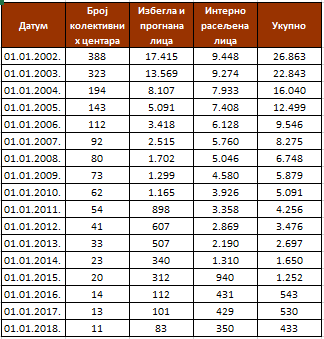 Република Србија је изградила механизме на централном и локалном нивоу за спровођење свих типова програма подршке интерно расељеним лицима у Републици Србији. Захваљујући систему локалног акционог планирања од 2008. године  у решавање потреба интерно расељених лица се активно укључила и локална самоуправа. Такође, у протеклом периоду реализовани су бројни програми предвиђени стратешким оквирима, финансирани од стране ЕУ, агенција УН-а, Владе Републике Србије као и влада страних држава. Локални акциони план је стратешки и акциони документ који садржи снимак потреба на територији ЈЛС као и финансијска средства потребна за решавање стамбених и других потреба избеглица и интерно расељених лица.У јуну 2015. године Влада Републике Србије je усвојила Националну стратегију за решавање питања избеглица и интерно расељених лица за период од 2015-2020. године којом је као посебан стратешки циљ предвиђено унапређење система решавања стамбених потреба, посебно најугроженијих категорија, који је заснован на јасно дефинисаним  критеријумима и приоритетима, као и координисаној сарадњи националних, локалних и међународних субјеката.Континуирана политичка опредељеност Републике Србије за обезбеђивање адекватних животних услова и проналажење трајних решења за интерно расељена лица огледа се усвајањем Закона о управљању миграцијама као и  кроз ревидирање Националне стратегије за решавање питања избеглица и интерно расељених лица за период 2015-2020. године, путем издвајања значајних средстава из буџета за збрињавање и побољшање положаја ИРЛ, прикупљање донаторских средстава, као и редовно стављање питања ИРЛ високо на политичку агенду свих релевантних форума на којима се нагласак ставља на трајно решавање њихових проблема. Стратегија прати потребне циљеве и мере Републике Србије које су дефинисане у предходном периоду, а који су и даље актуелни. У складу са Законом о управљању миграцијама Комесаријат за избеглице и миграције предлаже Влади мере у циљу збрињавања ирегуларних миграната. Од почетка масовног прилива миграната из правца Македоније у јуну 2015. године, отворенo је 14 прихватно транзитних центара ради обезбеђивања прихвата и смештаја миграната. У складу са развојем ситуације и потребама на терену (масовним приливом, променом главних праваца кретања, затварањем руте, продуженим задржавањем на територији Републике Србије, великим бројем породица са децом), у овом тренутку у функцији је 13 оваквих центара. Укупни капацитети, у прихватним и центрима за азил, су 6.000 места, уз могућност њиховог повећања коришћењем објеката намењених краћем задржавању у случају потребе.У марту 2018. године Република Србија усвојила је нови Закон о азилу и привременој заштити, који је ступио на снагу у јуну 2018. године. Нови Закон о азилу и привременој заштити је, имајући у виду обавезе преузете у процесу придруживања усклађен са директивама Европске уније које регулишу област азила, а нарочито са Директивом 2011/95ЕУ, Директивом 2013/32/ЕУ, као и директивом 2013/33/ЕУ. Основне измене у односу на решења прописана Законом о азилу из 2008. године, односе се првенствено на прецизније и детаљније дефинисање права тражилаца азила и лица којима је одобрена заштита, а нарочито она која се односе на услове за ограничење кретања, права малолетника без пратње, права тражилаца која припадају рањивим категоријама лица, обезбеђења најбољег интереса малолетника, а која су у потпуности усклађена са решењима ратификованих међународних инструмента која се односе на основна права и слободе тражилаца азила и избеглица. Комесаријат за избеглице и миграције је одговоран за спровођење прописа о азилу који се односе на смештај тражилаца азила у центре за азил и обезбеђивање основних услова живота док траје поступак утврђивања статуса. У овим објектима се поред смештаја тражиоцима азила обезбеђују храна, одећа и обућа, рекреативне и образовне активности, психосоцијална помоћ и бесплатна правна помоћ. Свим лицима смештеним у центре обезбеђена је здравствена заштита, укључујући обавезан преглед приликом пријема. Комесаријат располаже капацитетима у пет центара за азил. У овим објектима до почетка мигрантске кризе (јун 2015. године) било је на располагању 810 постеља. У току мигрантске кризе капацитети у овим центрима су додатно повећани на преко 1.800, како би се одговорило на појачани прилив миграната.Континуиране обуке запослених у центрима за азил и прихватним центрима врше надлежне институције Републике Србије, као и релевантне МО и НВО из области заштите, рада и поступања са рањивим категоријама миграната, идентификовања потенцијалних жртава трговине људима, родно заснованог насиља, забране дискриминације и сл. у циљу пружања адекватне подршке мигрантима и превенције различитих видова насиља. Сви случајеви сумње се одмах упућују на надлежне службе у складу са стандардним оперативним процедурама. У току 2017. године на 61 обуци присуствовало је 378 полазника из Комесаријата за избеглице и миграције (од тих 378 полазника, укупно је 150 различитих лица).Комесаријат за избеглице и миграције редовно информише потенцијане мигранте и групе у ризику о проблемима и последицама ирегуларних миграција. Комесаријат редовно подстиче организације цивилног друштва, а нарочито прoгрaмe рoмских oргaнизaциja усмерене ка реинтеграцији повратника по основу споразума о реадмисији и спровођењу кaмпaња усмeрeних нa инфoрмисaњe Рoмa и Рoмкињa o пoступку рeaдмисиje и ризицимa злoупoтрeбe бeзвизнoг рeжимa и укључивaњe повратника нa тржиштe рaдa крoз пружaњe пoдршкe у прoцeсу сaмoзaпoшљaвaњa.Од 2009. године Комесаријат за избеглице и миграције је почео са доделом средстава за финансирање пројеката удружења од значаја за популацију избеглица, интерно расељених лица (међу којима је и РАЕ популација), тражиоца азила и повртника по основу Споразума о реадмисији објављивањем јавних позива. Пројекти се финсирају у складу са утврђеним приоритетима који имају за циљ информативне кампање за подизање свести корисничке популације у циљу њихове друштвене интеграције и доступних механизама за остваривање права.ЦЕНТАР ЗА ЗАШТИТУ ЖРТАВА ТРГОВИНЕ ЉУДИМАУ оквиру борбе против трговине људима у оквиру нелегалних миграција, Центар за заштиту жртав трговине људима, у оквиру својих надлежности, предузео је следеће активности:У сарадњи са ИОМ-ом дистрибуирао лифлете о самоидентификацији миграната у смислу трговине људима у прихватним центрима на арапском језикуОдржао неколико обука о трговини људима и идентификацији жртава трговине људима међу мигрантима од 2015 до сада континуираноПриоритетно реаговао одмах по пријави сумње на трговину људима међу мигрантима, неодложно у року од 24 часаЦентар је примио око 60 пријава за трговину људима међу мигрантима од којих је  формално идентификовано 5 жртава трговине људима. Свим жртвама обезбеђена је подршка током њиховог боравка у Србији. Реализовао заједничке акције прелиминарне идентификације у прихватним центрима заједно са СБПОК-омУчествовао у бројним стручним ксуповима на тему заштите избеглица-мигранатаЧлан 19. став 2.Чланом 96. Закона о запошљавању и осигурању за случај незапослености („Сл. гласник РС”, бр. 36/09, 88/210, 38/15, 113/17 – др. Закон и 113/17) прописано је да Национална служба и агенција посредују за запошљавање у иностранству на начин и по поступку предвиђеном за посредовање за запошљавање у земљи и дужне су да обезбеде заштиту лица у поступку запошљавања у иностранству.Заштита лица која се запошљавају у иностранству подразумева обезбеђивање: дозвола за рад и боравак у иностранству; трошкова општих, санитарних и специјалистичких здравствених прегледа и издавања уверења о здравственој способности; трошкова превоза; информисање о условима живота и рада у иностранству; информисање о правима и обавезама по основу рада; закључивањее уговора о раду пре одласка у иностранство и друга уговорена права.Законом о запошљавању и осигурању за случај незапослености (''Службени гласник РС'', бр. 36/2009, 88/2010, 38/2015 и 113/2017),  у члану 95. прописано је да се запошљавање у иностранству врши на основу пријаве потребе за запошљавањем у иностранству коју прима Министарство, Национална служба или агенција. Такође Законом о запошљавању и осигурању за случај незапослености и то чланом 96., чланом .97.  и чланом 100. регулисани су поступак посредовања у запошљавању нашим држављанима у иностранстуву и заштита лица која се запошљавају у иностранству.Национална служба и агенција посредују за запошљавање у иностранству на начин и по поступку предвиђеном за посредовање за запошљавање у земљи.Национална служба и агенција дужне су да обезбеде заштиту лица у поступку запошљавања у иностранству.Заштита лица која се запошљавају у иностранству подразумева најмање једнак третман по основу рада са држављанима државе запослења за време рада и боравка у иностранству.Заштита лица која се запошљавају у иностранству подразумева обезбеђивање: дозвола за рад и боравак у иностранству; трошкова општих, санитарних и специјалистичких здравствених прегледа и издавања уверења о здравственој способности; трошкова превоза; информисање о условима живота и рада у иностранству; информисање о правима и обавезама по основу рада; закључивање уговора о раду пре одласка у иностранство и друга уговорена права.Национална служба и агенција достављају Министарству обавештење о лицима која се запошљавају у иностранству, њиховом броју и структури и друге податке у вези са запошљавањем у иностранству, пре одласка на рад у иностранство.Национална служба за запошљавање је у току 2017. године, у складу са одредбама Закона о запошљавању и осигурању за случај незапослености, покренула више поступака посредовања за запошљавање држављана Републике Србије за рад у иностранству. Након спроведених поступака посредовања у запошљавању на захтев страних послодаваца, 28 лица је нашло запослење иностранству.У првој половини 2018. године такође је 28 лица нашло запослење у иностранству уз посредовање преко НСЗ.Споразумом о посредовању и привременом запошљавању радника, држављана Републике Србије у СР Немачкој, који је потписан између НСЗ и Немачке савезне агенције за запошљавање (BA) предвиђено је запошљавање медицинских сестара и техничара на пословима особља за здравствену негу старијих лица и болесника у болницама и другим установама таквог типа широм Немачке. Након спроведених поступака и расписаних огласа, организованих у оквиру пројекта „Triple Win“, који заједно спроводе Национална служба за запошљавање, Немачка организације за међународну сарадњу GIZ-а и Центала за рад и посредовање са странцима Немачке савезне агенције за рад (ZAV) у СР Немачкој запослено је у 2017. години  151  држављанин Републике Србије. У првој половини 2018. године на описани начин запослено је 58 наших држављана. На основу II дела Споразума о посредовању и привременом запошљавању држављана Републике Србије у Савезној Републици Немачкој, који подразумева да послодавци у СР Немачкој могу да склопе уговоре о раду са држављанима Републике Србије који испуњавају услове према прописима Савезне Републике Немачке у.2017. години, уз посредовање Савезне агенције за запошљавање и Националне службе за запошљавање, 288 држављана Републике Србије потписало је уговоре о раду и добило радну дозволу за рад на пословима здравствене неге за потребе познатог послодавца у СР Немачкој. У првој половини 2018. године на описани начин запослено је 86 наших држављана. Члан 19. став 3.Центри за социјални рад и остале установе социјалне заштите успостављају сарадњу са институцијама социјалне заштите у иностранству , када је то потребно, ради заштите права миграната.Члан 19. став 4.Према члану 2. став 2. Закона о раду одредбе овог закона примењују се на запослене стране држављане и лица без држављанства који раде код послодавца на територији Републике Србије, ако законом није друкчије одређено.Према члану 29. Закона о раду страни држављанин или лице без држављанства може да заснује радни однос под условима утврђеним овим законом и посебним законом.Према члану 18. Закона о раду забрањена је непосредна и посредна дискриминација лица која траже запослење, као и запослених, с обзиром на пол, рођење, језик, расу, боју коже, старост, трудноћу, здравствено стање, односно чланство у политичким организацијама, синдикатима или неко друго лично својство.инвалидност, националну припадност, вероисповест, брачни статус, породичне обавезе, сексуално опредељење, политичко или друго уверење, социјално порекло, имовинско стање, Одредбама чл. 18-23. Закона о раду прописан је забрана дискриминације и права запослених и лица која траже запослење на судску заштиту у случају дискриминације.  Према члану 20. овог Закона, дискриминација из члана 18. овог закона забрањена је у односу на: 1) услове за запошљавање и избор кандидата за обављање одређеног посла; 2) услове рада и сва права из радног односа; 3) образовање, оспособљавање и усавршавање; 4) напредовање на послу; 5) отказ уговора о раду. Одредбе уговора о раду којима се утврђује дискриминација по неком од основа из члана 18. овог закона ништаве су.Чланом 274. став 1. тачка 1) Закона о раду предвиђено је да ће се  новчаном казном од 600.000 до 1.500.000 динара казнити за прекршај послодавац са својством правног лица ако прекрши забрану дискриминације у смислу овог закона (чл. 18-21), док ће се за исти прекршај казнити предузетник новчаном казном од 200.000 до 400.000 динара, као и одговорно лице у правном лицу, односно заступник правног лица у износу од 30.000 до 150.000 динара ( члан 274. ст. 2. и 3. Закона о раду).Према члану 6. Закона о раду синдикатом, у смислу овог закона, сматра се самостална, демократска и независна организација запослених у коју се они добровољно удружују ради заступања, представљања, унапређења и заштите својих професионалних, радних, економских, социјалних, културних и других појединачних и колективних интереса.Чланом 206. Закона о раду је прописано да се запосленима јамчи слобода синдикалног организовања и деловања без одобрења, уз упис у регистар.Чланом 55. Устава Републике Србије ("Службени гласник РС", број 98/2006) прописано је да се јемчи слобода политичког, синдикалног и сваког другог удруживања и право да се остане изван сваког удружења.Закон о запошљавању странаца  („Службени гласник РС”, бр. 128/14, 113/17 и 50/18), је усклађен  са Конвенцијом Међународне организације рада бр. 97 о миграцији у циљу запошљавања („Службени лист СФРЈ – Међународни уговори и други споразуми”, број 5/68) и са Конвенцијом МОР 143  о радницима мигрантима („Службени лист СФРЈ – Међународни уговори”, број 12/80).Овима конвнецијама  прописано је да странац који се запошљава у Републици  Србији  има једнака права и обавезе у погледу рада, запошљавања и самозапошљавања као и држављани Републике Србије, ако су испуњени услови у складу са законом и да  је да се запошљавање странца остварује под условом да поседује одобрење за привремени боравак без обзира на временско трајање боравка или стално настањење у складу са законом и дозволу за рад у складу са овим законом, ако овим законом није другачије утврђено.      Закон о запошљавању странаца, који је ступио на снагу 4. децембра 2014. године, прописује да странац који се запошљава у Републици Србији има једнака права и обавезе у погледу рада, запошљавања и самозапошљавања као и домаћи држављанин, ако су испуњени услови у складу са законом. Запошљавање странца се остварује под условом да поседује одобрење за привремени боравак без обзира на временско трајање боравка или стално настањење у складу са законом и дозволу за рад.Радна дозвола се издаје као радна дозвола за запошљавање и као лична радна дозволаЛична радна дозвола  издаје се на захтев странца:                                             - који тражи азил- може се издати и 9 месеци након подношења захтева за азил (само да он није крив што у том периоду није донета одлука о захтеву). Издаје се на 6 месеци и може се продужити док траје статус лица које тражи азил- коме је одобрена привремена заштита- издаје се за време трајања тог статуса- жртви трговине људима- издаје се за време трајања дозволе боравка-лицу коме је одобрена супсидијарна заштита - издаје се за време трајања  тог статуса.Лична радна дозвола се издаје и ради спајања породице:на захтев члана уже породице( странца који има одобрење за стално настањење или има статус избеглице) коме је издато одобрење за стално настањење или привремени боравак на захтев странца, члана уже породице српског држављанинана захтев странца српског порекла до трећег степена сродства у правој . У сва три случаја радна дозвола се издаје за време трајања дозволе боравка.     Од ступања на снагу новог Закона о запошљавању странаца у 2014.години, у  периоду од 04.12.2014.године  издато је 50  дозвола за рад (од чега је 18 дозвола за рад издато женама), 2015. године укупно је издато 6.362   дозволе за рад (од чега је 1.754 дозвола за рад издато женама), 2016. године укупно је издато 7.340   дозвола за рад (од чега је 2.038 дозвола за рад издато женама).     У 2017. години Национална служба за запошљавање у извештајном периоду је  донела укупно  7.647 дозвола за рад страним држављанима у Републици Србији. Од тог броја издато је 1.094 личних радних дозвола и 6.553 радних дозвола (542 за кретање у оквиру привредног друштва, 11 за независне професионалце, 2.172 за самозапошљавање, 431 за упућена лица и 3.397 радне дозволе за запошљавање).       У првој половини 2018. године је донето укупно  4.114 (од чега 1.104 жене) дозвола за рад страним држављанима у Републици Србији. Од овог броја издате су 602 (од чега 284  жене) личне радне дозвола и 382 (од чега 39 жене) радних дозвола за кретање у оквиру привредног друштва регистрованог у иностранству, пет радних дозвола за независне професионалце, 1.081 (од чега 283 жене) радних дозвола за самозапошљавање, 191 (од чега 28 жене) радних дозвола за упућена лица запослена код страног послодавца и 1.841 (од чега 461 жене) радних дозвола за запошљавање.Члан 19. став 5.На основу члана 4. став 2. Закона о запошљавању странаца  („Службени гласник РС”, бр. 128/14, 113/17 и 50/18), странац се сматра незапосленим у складу са прописима о запошљавању и осигурању за случај незапослености и остварује једнака права као држављани Републике Србије ако су испуњени услови у складу са овим законом.Незапослено лице у Републици Србији остварује права по основу незапослености, а у складу са Законом о запошљавању и осигурању за случај незапослености („Сл. гласник РС”, бр. 36/09, 88/210, 38/15, 113/17 – др. Закон и 113/17). Незапослено лице има право на новчану накнаду у случају престанка радног односа или престанка обавезног осигурања у случајевима прописаним овим Законом. Странац, који је незапослено лице има иста права које остварује под истим условима као и држављанин републике Србије.         Страни држављанин или лице без држављанства може да се пријави као незапослени на евиденцију Националне службе за запошљавање ако има одобрење за стални или привремени боравак. У том случају, страни држављанин има право да се обавештава код Националне службе за запошљавање о могућностима и условима за запошљавање, да учествује у мерама активне политике запошљавања, може остваривати права из осигурања за  случај незапослености, у складу са законом, као и право на посредовање у запошљавању.          Незапослени страни држављанин, који је на евиденцији Националне службе за запошљавање, има једнак положај као и грађани Републике Србије, односно има иста права и обавезе.Члан 19. став 6.Устав Републике Србије  з члану  66. став 1. наводи да породица ужива посебну  заштиту. Радници мигранти имају право на спајање породице ( Закон о азилу и привременој зашити, „Службени гласник РС“ бр. 24/18 и Закон о страницма „Службени гласник РС“ бр. 24/18). Под члановима породице подразумевају се малолетна деца рођена у браку и ван брака, , усвојеници, супружници, ванбрачни партнери, родитељи, усвојитељи. Изузтено, својство члана породице може да буде признато о другим лицима.Члан 19. став 7С обзиром да Закон о бесплатној правној помоћи није усвојен, избеглицама из држава бивше СФРЈ и интерно расељеним лицима са АП КиМ  бесплатну правну помоћ пружају организације цивилног друштва. Према Закону о азилу и привременој заштити (члан 56.), тражилац азила има право да буде информисан о удружењима грађана или другим организацијама које пружају помоћ и информације тражиоцима. Странац који је изразио намеру да тражи азил у Републици Србији, као и тражилац може користити бесплатну правну помоћ и заступање пред надлежним органима од удружења чији су циљеви и деловање усмерени на пружање правне помоћи тражиоцима.Члан 19. став 8.У скалду са Законом о страницма „Службени гласник РС“ бр. 24/18, страни држављнин  не сме бити принудно удаљен на територију где му прети прогон због његове расе, пола, сексуалне оријентације или родног идентитета, вере, националне припадности, држављанства, припадности одређеној друштвеној групи или политичког мишљења.Ова одредба неће се примењивати на странца за кога се основано може сматрати да угрожава безбедност Републике Србије или на странца који је правоснажном пресудом осуђен за тешко кривично дело, због чега представља опасност за јавни поредак. Ипак, изузетно од претходно наведеног правила, странац не сме бити принудно удаљен на територију на којој постоји ризик да ће бити подвргнут извршењу смртне казне, мучењу, нечовечном или понижавајућем поступању или кажњавању, односно тамо где му прети озбиљно кршење права зајамчених .Малолетник без пратње не сме бити принудно удаљен из Србије. Члан 19. став 9.Право на  рад и  зараду  као и  право на  слободно располагање  зарадом и уштеђевином грантовано је свим страним држављанима у скалду са позитвим прописима у РС.Члан 19. став 10.Законом о запошљавању странаца  („Службени гласник РС”, бр. 128/14, 113/17 и 50/18) прописано је да се радна дозвола за самозапошљавање издаје на захтев странца који има одобрење за привремени боравак у Републици Србији. Радна дозвола за самозапошљавање издаје се на период док траје одобрење за привремени боравак, а најдуже на годину дана уз могућност продужења под условом да странац докаже да наставља обављање истог посла под условима под којима је добио дозволу.Странац који добије радну дозволу за самозапошљавање у обавези је да започне обављање послова за које је радна дозвола издата у року од 90 дана од дана добијања те дозволе.Шта Колико Кад Broj oсновних школa ─ матичне школе1134  (2017)Број ученика уписаних у ниже разреде (I ─ IV)223641(2017)Број ученика уписаних у више разреде (V ─ VIII) 257656(2017)Broj oсновних школa ─ подручна одељења2218(2017)Број ученика уписаних у ниже разреде (I ─ IV)39497(2017)Број ученика уписаних у више разреде (V ─ VIII) 18353(2017)Нето стопа обухвата основним образовањем (%)95,8 (2016)Ученици који су завршили 8. разред основне школе67806(2016)Стопа завршавања основне школе (%)94,8(2016)Стопа одустајања од школовања у основном образовању (%)0,6(2016)Број деце обухваћене основним образовањем за децу са сметњама у развоју и инвалидитетом4760(2017)Број одраслих обухваћених основним образовањем6012(2017)Број средњих школа510(2017)Број ученика уписаних у средње школе249094(2017)Обухват деце средњим образовањем (%)89,8 (2016)Број ученика који завршавају средњу школу64425(2016)Стопа завршавања средње школе (%)90,1(2016)Стопа одустајања од школовања у средњем образовању (%)1,1(2016)Број деце обухваћене средњим образовањем за децу са сметњама у развоју и инвалидитетом1852(2017)Школска годинаМПНТР/Буџет Републике СрбијеМПНТР у сарадњи са међународним организацијамаУКУПНО2015/16.176 стипендија – услов:школски успех одличан (65% девојчица)510 - школски успех од 2,5 до 3,56862016/17.150 стипендија - школски успех одличан ( 60% девојчица)510 -школски успех од 2,5 до 3,56602017/18.303 стипендије - школски успех врло добар и одличан500  - школски успех од 2,5 до 3,5803 УКУПНО:      2.149Редни број и називпрограмаБР 14БР 15БР16БР 17Укупан бројреализацијаБУ 14БУ 15БУ 16БУ 17Укупан 
бројучесника1. Превенција насиља над старијим особама////0////02. Обука пружалаца социјалних услуга за рад са жртвама родно заснованог насиља//2/2//27/273. Моћ промене - како основати и водити групе подршке и самопомоћи за жене које су             преживеле насиље у породици  /1//1/18//184. Обука пружалаца социјалних услуга за рад са жртвама насиља1111411101010445. Сигурна кућа - рад у центру за помоћ жртвама насиља у породици//538//99651646. Примена антидискриминационе праксе у раду са старијим особама////0/////7.Насиље у породици и институционална заштита4513139110222572728.Организовање конференције случаја за заштиту од насиља у породици	13312193106020464369. Координирана акција локалне заједнице у превенцији и заштити од насиља у породици4314128358268625310. Рад са жртвама насиља у породици у центру за социјални рад  131/5246622/11211. Рад са насилницима у центру за социјални рад   23/164564/1812712. Покретање судских поступака од стране органа старатељства  1///111///1113. Превладавање професионалног стреса321174637222112614. Заштита детета од злостављања и занемаривања: примена Општег протокола  11//22625//5115. Заштита детета од злостављања и занемаривања: примена Посебног протокола  11//23427//6116. Интервенције центра за социјални рад у заштити деце од злостављања и занемаривања  //134//21557617. Иницијални тренинг за (телефонске) саветнике   1/11320/22126418. Обука професионалаца/ки за третман починилаца насиља у партнерским односим/1146/1011507119. Основни пакeт обуке за рад на СОС телефону са женама са инвалидитетом које имају искуство насиља   1///19///9Укупно:9619222014.2015.2016.2017.30.6.2018.Број притужби старосно доба/деца78 (11,3%)/4561 (9,4%)/2075 (11,8%)/3075 (11,8%)/3737 (6,50%)/132014.2015.2016.2017.30.6.2018.Број/проценат притужби 58 (8,4%)143(22,1%)82(12,9%)71 (11,2%)83(14,6%)2014.2015.2016.2017.30.6.2018.Број/проценат притужби 52(7,5%)24(3,7%)52(8,2%)48 (7,6%)30(5,3%)